государственное бюджетное общеобразовательное учреждениеСамарской области средняя общеобразовательная школа с. Девлезеркино муниципального района Челно-Вершинский Самарской областиРабочая программа по математикена 2018-2023 годСоставители: учителя математики Новикова Т.П.Прохорова И. А.2018 годПояснительная запискаСтруктура программыПояснительная записка, в которой конкретизируются общие цели основного общего образования по математике, даётся характеристика учебного курса, его место в учебном плане, приводятся личностные, метапредметные и предметные результаты освоения учебного курса, планируемые результаты изучения учебного курса.Содержание курса математики  5-9 классов.Примерное тематическое планирование с определением основных видов учебной деятельности учащимися.Учебно-методическое и информационное оснащение образовательного процесса.Общая характеристика программы   Программа по математике составлена на основе Фундаментального ядра содержания общего образования, требований к результатам освоения образовательной программы основного общего образования, представленных в федеральном государственном стандарте основного общего образования с учётом преемственности с примерными программами для начального общего образования по математике. В ней также учитываются доминирующие идеи и положения Программы развития и формирования универсальных  учебных действий для основного общего образования, которые обеспечивают формирование российской гражданской идентичности, коммуникативных качеств личности и способствуют формированию ключевой компетенции - умения учиться.  Курс математики 5-6 классов является фундаментом для математического образования и развития школьников, доминирующей функцией при его  изучении в этом возрасте является  интеллектуальное развитие учащихся. Курс построен на взвешенном соотношении новых и ранее  усвоенных знаний, обязательных и дополнительных тем для изучения, а также учитывает возрастные и индивидуальные особенности усвоения знаний учащимися.   Практическая значимость школьного курса математики 5-6 классов состоит в том, что предметом её изучения являются  пространственные формы и количественные соотношения реального мира. В  современном обществе математическая подготовка необходима каждому человеку, т.к. математика присутствует во всех сферах  человеческой деятельности.     Математика является одним из опорных школьных предметов. Математические знания и умения необходимы для изучения алгебры и геометрии в 7-9 классах, а также для изучения смежных дисциплин.  Одной из основных целей изучения математики является развитие мышления, прежде всего абстрактного мышления.  С точки зрения воспитания творческой личности особенно важно, чтобы в структуру мышления учащихся , кроме алгоритмических умений и навыков, которые сформулированы в стандартных правилах, формулах и алгоритмах действий, вошли эвристические приёмы как общего, так и конкретного характера. Эти приёмы, в частности, формируются при поиске решения задач высших уровней сложности. В процессе изучения математики также формируются и такие качества мышления, как сила и гибкость , конструктивность и критичность.  Для адаптации в современном информационном обществе важным фактором является формирование математического стиля мышления, включающее в себя индукцию и дедукцию, обобщение и конкретизацию, анализ и синтез, классификацию и систематизацию, абстрагирование и аналогию.   Обучение математике даёт возможность школьникам научиться планировать свою деятельность, критически оценивать её, принимать самостоятельные  решения, отстаивать свои взгляды и убеждения.   В процессе изучения математики школьники учатся излагать свои мысли ясно и исчерпывающе, приобретают навыки чёткого и грамотного выполнения математических записей, при этом использование математического языка позволяет развивать у учащихся грамотную устную и письменную речь.   Знакомство с историей развития математики как науки формирует у учащихся представление о математике как части общечеловеческой культуры.   Значительное внимание в изложении теоретического материала курса уделяется его мотивации, раскрытию сути основных понятий, идей, методов. Обучение построено на базе теории развивающего обучения, что достигается особенностями изложения теоретического материала и упражнениями на сравнение, анализ, выделение главного, установление связей, классификацию, обобщение и систематизацию.  Особо акцентируются содержательное раскрытие математических понятий, толкование сущности математических методов и области их применения, демонстрация возможностей применения теоретических знаний для решения задач прикладного характера, например решения текстовых задач, денежных и процентных расчётов , умение пользоваться количественной информацией, представленной в различных формах, умение читать графики. Осознание общего, существенного является основной базой для решения упражнений. Важно приводить детальные пояснения к решению типовых упражнений. Этим раскрывается суть метода, подхода, предлагается алгоритм или эвристическая схема решения упражнений определённого типа.                       Курс алгебры 7-9 классов является базовым для математического образования и развития школьников. Алгебраические знания и умения необходимы для изучения геометрии в 7-9 классах, алгебры и начал математического анализа в 10-11 классах, а также для изучения смежных дисциплин.         Практическая значимость школьного курса алгебры 7-9 классов состоит в том, что предметом её изучения являются количественные отношения и процессы реального мира, описанные математическими моделями. В современном обществе математическая подготовка необходима каждому человеку, так как математика присутствует во всех сферах человеческой деятельности.        Одной из основных целей изучения алгебры является развитие мышления, прежде всего Формирование  абстрактного мышления.  В процессе изучения алгебры формируется логическое и алгоритмическое мышление, а также такие качества мышления, как сила и гибкость, конструктивность и критичность. Для адаптации в современном информационном обществе важным фактором является формирование математического стиля мышления, включающее в себя индукцию и дедукцию, обобщение и конкретизацию, анализ и синтез, классификацию и систематизацию, абстрагирование и аналогию.       Обучение алгебре даёт возможность школьникам научиться планировать свою деятельность, критически оценивать её, принимать самостоятельные решения, отстаивать свои взгляды и убеждения.       В процессе изучения алгебры школьники учатся излагать свои мысли ясно и исчерпывающе, приобретают навыки чёткого и грамотного выполнения математических записей, при этом использование математического языка позволяет развивать у учащихся грамотную устную и письменную речь.Знакомство с историей развития алгебры как науки формирует У учащихся представление об алгебре как части общечеловеческой культуры.       Значительное внимание в изложении теоретического материала курса уделяется его мотивации, раскрытию сути основных понятий, идей, методов.. Обучение построено на базе теории развивающего обучения, что достигается особенностями изложения теоретического материала и упражнениями на сравнение, анализ, выделение главного , установление связей,, классификацию, обобщение и систематизацию. Особо акцентируются содержательное раскрытие математических понятий, толкование сущности математических методов и области их применения, демонстрация возможностей применения теоретических знаний для решения разнообразных задач прикладного характера, например решения текстовых задач, денежных и процентных расчётов, умение пользоваться количественной информацией, представленной в различной форме, умение читать графики. Осознание общего, существенного является основной базой для решения упражнений.  Важно приводить детальные пояснения к решению типовых упражнений. Этим раскрывается суть метода, подхода, предлагается алгоритм или эвристическая схема решения упражнений определённого типа.	Практическая значимость школьного курса геометрии 7-9 классов состоит в том, что предметом её изучения являются пространственные формы и количественные отношения реального мира. В современном обществе математическая подготовка необходима каждому человеку, т.к. математика присутствует во всех сферах человеческой деятельности. 	Геометрия является одним из опорных школьных предметов. Геометрические знания и умения необходимы для изучения других школьных дисциплин (Физика, география,  химия, информатика и др.)Одной  из основных целей изучение геометрии является развитие мышления, прежде всего формирование абстрактного мышления.  В процессе изучения геометрии формируются логическое и алгоритмическое , а также такие качества мышления, как сила и гибкость, конструктивность и критичность.  Для адаптации в современном информационном обществе важным фактором является формирование математического стиля мышления, включающего в себя индукцию и дедукцию, обобщение и конкретизацию, анализ и синтез, классификацию и систематизацию, абстрагирование и аналогию.	Обучение геометрии даёт возможность школьникам   научиться планировать свою деятельность, критически оценивать её, принимать самостоятельные решения, отставать свои взгляды и убеждения. 	В процессе изучения геометрии школьники учатся излагать свои мысли ясно и исчерпывающе, приобретают навыки чёткого выполнения математических записей, при этом использование математического языка позволяет развивать у учащихся грамотную устную и письменную речь.	Знакомство с историей развития геометрии как науки формирует у учащихся представление о геометрии как части общечеловеческой культуры.	Значительное внимание в изложении  теоретического материала курса уделяется его мотивации, раскрытию сути основных понятий, идей, методов. Обучение построено на базе теории развивающего обучения, что достигается особенностями изложения теоретического материала и упражнениями на сравнение, анализ, выделение главного, установление связей, классификацию, доказательство, обобщение и систематизацию.  Особо акцентируются содержательное раскрытие математических понятий, толкование сущности математических методов и области их применения, демонстрация возможностей применения теоретических знаний для решения разнообразных задач прикладного характера. Осознание общего, существенного является основной базой для решения упражнений. Этим раскрывается суть метода, предлагается алгоритм или эвристическая схема решения упражнений определённого типа. Общая характеристикакурса математики в 5-9 классах    Содержание математического образования в 5-6 классах представлено в виде следующих содержательных разделов: «Арифметика», «Числовые и буквенные выражения. Уравнения», «Геометрические фигуры. Измерение геометрических величин», «Элементы статистики, вероятности. Комбинаторные задачи». «Математика в историческом развитии»   Содержание раздела «Арифметика» служит базой для дальнейшего изучения учащимися математики и смежных дисциплин, способствует развитию вычислительной культуры и логического мышления, формированию умения пользоваться алгоритмами, а также приобретению практических навыков, необходимых в повседневной жизни. Развитие понятия о числе связано с изучением рациональных чисел: натуральных чисел,  обыкновенных и десятичных дробей, положительных и отрицательных чисел.   Содержание раздела «Числовые и буквенные выражения. Уравнения» формируют знания о математическом языке. Существенная роль при этом отводится овладению формальным аппаратом буквенного исчисления. Изучение материала способствует формированию у учащихся математического аппарата решения задач с помощью уравнений.      Содержание раздела »Геометрические фигуры. Измерение геометрических величин»,формирует у учащихся понятия геометрических фигур на плоскости и в пространстве, закладывает формирования геометрической «речи», развивает пространственное воображение и логическое мышление.    Содержание раздела  «Элементы статистики, вероятности. Комбинаторные задачи» - обязательный компонент школьного образования, усиливающий его прикладное и практическое применение. Этот материал необходим прежде всего для формирования у учащихся функциональной грамотности, умения воспринимать и критически анализировать информацию, представленную в различных формах, понимать вероятностный характер многих реальных зависимостей, производить простейшие вероятностные расчёты. Изучение основ комбинаторики позволит учащемуся осуществлять рассмотрение случаев, перебор вариантов, в том числе в простейших прикладных задачах.    Раздел «Математика в историческом развитии» предназначен для формирования представлений о математике как части человеческой культуры, для общего развития школьников, для создания культурно-исторической среды обучения.         Содержание курса алгебры в 7-9 классах представлено  в виде следующих разделов: «Алгебра», «Числовые множества»,  «Функции», «Элементы прикладной математики», «Алгебра в историческом развитии»      Содержание раздела «Алгебра» формирует знания о математическом языке, необходимые для решения математических задач, задач из смежных дисциплин, а также практических задач. Изучение материала способствует формированию у учащихся математического аппарата решения задач с помощью уравнений, систем уравнений и неравенств.     Материал данного раздела представлен в аспекте, способствующем формированию у учащихся умения пользоваться алгоритмами.  Существенная роль при этом отводится развитию алгоритмического мышления – важной составляющей интеллектуального развития человека.     Содержание раздела «Числовые множества» нацелено на математическое развитие учащихся, формирование у них умения точно, сжато и ясно излагать мысли в устной и письменной речи. Материал раздела развивает понятие о числе, которое связано с изучением действительных чисел.Цель содержания раздела « Функции»- получение школьниками конкретных знаний о функции как важнейшей математической модели для описания и исследования процессов и явлений окружающего мира. Соответствующий     материал способствует развитию воображения и творческих способностей учащихся, умению использовать различные языки математики (словесный, символический, графический ).     Содержание раздела « Элементы прикладной математики» раскрывает прикладное и практическое значение математики в современном мире. Материал данного раздела способствует формированию умения представлять и анализировать различную информацию, пониманию вероятностного характера реальных зависимостей.    Раздел  «Алгебра в историческом развитии»  предназначен для формирования представлений о математике как части человеческой культуры, для общего развития школьников,  создания культурно-исторической среды обучения.Содержание курса геометрии в 7-9 Классах представлено в виде следующих содержательных разделов: «Геометрические фигуры», «Измерение геометрических величин», «Координаты», «Векторы	Содержание раздела  «Геометрические фигуры»  служит базой для дальнейшего изучения учащимися геометрии. Изучение материала способствует формированию у учащихся знаний о геометрической фигуре как важнейшей математической модели для описания реального мира. Главная цель данного раздела  -  развить у учащихся воображение и логическое мышление путём систематического изучения  свойств  геометрических  фигур  и применения этих  свойств при решении задач  вычислительного и конструктивного характера.  Существенная роль при этом отводится развитию геометрической  интуиции.  Сочетание  наглядности с формально-логическим подходом является неотъемлемой частью геометрических знаний.	Содержание раздела «Измерение геометрических величин» расширяет и углубляет представление учащихся об измерениях длин, углов и площадей фигур, способствует формированию  практических навыков , необходимых как прирешении геометрических задач, так и в повседневной жизни.	Содержание разделов «Координаты», «Векторы» расширяет и углубляет представления учащихся о методе координат, развивает умение применять алгебраический аппарат при решении геометрических задач, а также задач смежных дисциплин.Раздел   «Геометрия в историческом развитии», содержание которого фрагментарно внедрено в изложение нового материала ак сведения об авторах изучаемых фактов и теорем, истории их открытия, предназначен для формирования представлений о геометрии как части человеческой культуры, для общего развития школьников, для создания культурно-исторической среды обучения.Личностные, метапредметные и предметные результатыосвоения содержания курсаПрограмма позволяет добиваться следующих результатов освоения образовательной программы основного общего образования:личностные:ответственного отношения к учению, готовности и способности обучающихся к саморазвитию и самообразованию на основе мотивации к обучению и познанию;формирования коммуникативной компетентности в общении и сотрудничестве со сверстниками, старшими и младшими в образовательной, учебно-исследовательской, творческой и других видах деятельности;умения ясно, точно, грамотно излагать свои мысли в устной и письменной речи, понимать смысл поставленной задачи, выстраивать аргументацию, приводить примеры и контрпримеры;первоначального представления о математической науке как сфере человеческой деятельности, об этапах её развития, о её значимости для развития цивилизации, осознания вклада отечественных учёных в развитие мировой науки, патриотизма, уважения к Отечествукритичности мышления, умения распознавать логически некорректные высказывания, отличать гипотезу от факта;креативности мышления, инициативы, находчивости, активности при решении арифметических задач;умения контролировать процесс и результат учебной математической деятельности;формирования способности к эмоциональному восприятию математических объектов, задач, решений, рассуждений;метапредметные:умения самостоятельно определять цели своего обучения, ставить и формулировать для себя новые задачи в учёбе, развивать мотивы и        интересы своей познавательной деятельности;способности самостоятельно планировать альтернативные пути достижения целей, осознанно выбирать наиболее эффективные способы решения учебных и познавательных задач;умения осуществлять контроль по образцу и вносить необходимые коррективы;способности адекватно оценивать правильность или ошибочность выполнения учебной задачи, её объективную трудность и собственные возможности её решения;умения устанавливать причинно-следственные связи; строить логические рассуждения, умозаключения (индуктивные, дедуктивные и по аналогии) и выводы;умения создавать, применять и преобразовывать знаково-символические средства, модели и схемы для решения учебных и познавательных задач;развития способности организовывать учебное сотрудничество и совместную деятельность с учителем и сверстниками: определять цели, распределять функции и роли участников, взаимодействовать и находить общие способы работы; умения работать в группе: находить общее решение и разрешать конфликты на основе согласования позиций и учёта интересов; слушать партнёра; формулировать, аргументировать и отстаивать своё мнение;формирования учебной и общепользовательской компетентности в области использования информационно-коммуникационных технологий (ИКТ-компетентностей);первоначального представления об идеях и о методах математики как об универсальном языке науки и техники;развития способности видеть математическую задачу в других дисциплинах, в окружающей жизни;умения находить в различных источниках информацию, необходимую для решения математических проблем, и представлять её в понятной форме; принимать решение в условиях неполной и избыточной, точной и вероятностной информации;умения понимать и использовать математические средства наглядности (рисунки, чертежи, схемы и др.) для иллюстрации, интерпретации, аргументации;умения выдвигать гипотезы при решении учебных задач и понимания необходимости их проверки;понимания сущности алгоритмических предписаний и умения действовать в соответствии с предложенным алгоритмом;умения самостоятельно ставить цели, выбирать и создавать алгоритмы для решения учебных математических проблем;способности планировать и осуществлять деятельность, направленную на решение задач исследовательского характера;предметные:1)осознание значения математики для повседневной жизни человека;2)представления о математической науке как сфере математической деятельности, об этапах её развития, о её значимости для развития цивилизации;3)умения работать с математическим текстом (структурирование, извлечение необходимой информации), точно и грамотно выражать свои мысли в устной и письменной речи, применяя математическую терминологию и символику, использовать различные языки математики (словесный, символический, графический), развития способности обосновывать суждения, проводить классификацию;4)владения базовым понятийным аппаратом: иметь представление о числе, дроби, процентах, об основных геометрических объектах (точка, прямая, ломаная, угол, многоугольник, многогранник, круг, окружность, шар, сфера и пр.), формирования представлений о статистических закономерностях в реальном мире и различных способах их изучения;5)практически значимые математические умения и навыки, их применение к решению математических и нематематических задач, предполагающие умения:выполнять вычисления с натуральными числами, обыкновенными и есятичными дробями положительными и отрицательными числами;решать текстовые задачи арифметическим способом и с помощью уравнений;изображать фигуры на плоскости;использовать геометрический «язык» для описания предметов окружающего мира;измерять длины отрезков, величины углов, вычислять площади и объёмы фигурраспознавать и изображать равные и симметричные фигуры;проводить несложные практические вычисления с процентами, использовать прикидку и оценку; выполнять необходимые измерения;использовать буквенную символику для записи общих утверждений, формул, выражений, уравнений;строить на координатной плоскости точки по заданным координатам, определять координаты точек; читать и использовать информацию, представленную в виде таблицы, диаграммы (столбчатой или круговой), в графическом виде;решать простейшие комбинаторные задачи перебором возможных вариантов.Место курса математики в учебном плане   Базисный учебный (образовательный) план на изучение математики в 5-9 классах основной школы отводит 5 учебных часов в неделю в течение каждого года обучения, всего  850часов (170*5)Планируемые результаты обучения математике в 5-6 классахАрифметикаПо окончании изучения курса учащийся научится:-понимать особенности десятичной системы счисления;-использовать понятия, связанные с делимостью натуральных чисел;-выражать числа в эквивалентных формах, выбирая наиболее подходящую в зависимости от конкретной ситуации;-сравнивать и упорядочивать рациональные числа;-выполнять вычисления с рациональными числами, сочетая устные и письменные приёмы вычислений, применять калькулятор;- использовать понятия и умения, связанные с пропорциональностью  величин, процентами, в ходе решения математических задач и задач из смежных  предметов, выполнять несложные практические расчёты; - анализировать графики зависимостей между величинами (расстояние, время, температура и т.п.).Учащийся получит возможность:- познакомиться с позиционными системами счисления с основаниями, отличными от 10;-  углубить и развить представления о натуральных числах и свойствах делимости;- научиться использовать приёмы, рационализирующие вычисления, приобрести навык контролировать вычисления, выбирая подходящий для ситуации способ.Числовые и буквенные выражения. Уравнения.По окончании изучения курса учащийся научится:- выполнять операции с числовыми выражениями;- выполнять преобразования буквенных выражений(раскрытие скобок, приведение подобных слагаемых);- решать линейные уравнения, решать текстовые задачи алгебраическим методом.   Учащийся получит возможность:- развить представления о буквенных выражениях и их преобразованиях;- овладеть специальными приёмами решения уравнений, применять аппарат уравнений для решения как текстовых, так и практических задач.Геометрические фигуры.Измерение геометрических величинПо окончании изучения курса учащийся научится:- распознавать на чертежах, рисунках, моделях и в окружающем мире плоские и пространственные геометрические фигуры и их элементы;- строить углы, определять их градусную меру;- распознавать и изображать развёртки куба, прямоугольного параллелепипеда, правильной пирамиды, цилиндра и конуса;- определять по линейным размерам развёртки фигуры линейные размеры самой фигуры и наоборот;- вычислять объём прямоугольного параллелепипеда и куба.   Учащийся получит возможность:- научиться вычислять объём пространственных геометрических фигур, составленных из прямоугольных параллелепипедов;- углубить и развить представления о пространственных геометрических фигурах;- научиться применять понятие развёртки для выполнения практических расчётов.Элементы статистики, вероятности. Комбинаторные задачи.По окончании изучения курса учащийся научится:-использовать простейшие способы представления и анализа статистических данных;- решать комбинаторные задачи на нахождение количества объектов  или комбинаций.Учащийся получит возможность:- приобрести первоначальный опыт организации сбора данных при проведении опроса общественного мнения, осуществлять их анализ, представлять результаты опроса в виде таблицы, диаграммы;- научиться некоторым специальным приёмам решения комбинаторных задач.Планируемые результаты изучения алгебры в 7-9 классахАлгебраические выраженияВыпускник научится:оперировать понятиями «тождество», «тождественные преобразования», решать задачи, содержащие буквенные данные, работать с формулами;оперировать понятием квадратного корня, применять его в вычислениях;выполнять преобразования выражений, содержащих степени с целыми показателями и квадратные корни;выполнять тождественные преобразования рациональных выражений на основе правил действий над многочленами и алгебраическими дробями;выполнять разложение многочленов на множители.Выпускник получит возможность:выполнить многошаговые преобразования рациональных выражений, применяя широкий выбор способов и приёмов;применять тождественные преобразования для решения задач из различных разделов курса.УравненияВыпускник научится:решать основные виды рациональных уравнений с одной переменной, системы двух  уравнений с двумя переменными;понимать уравнение как важнейшую математическую модельдля описания и изучения разнообразных  реальных ситуаций, решать текстовые задачи алгебраическим методом;применять графические представления для исследования уравнений, исследования и решения систем уравнений с двумя переменными.Выпускник получит  возможность:Овладеть специальными приёмами решения уравнений и систем уравнений;  уверенно применять аппарат уравнений для решения разнообразных задач из математики, смежных предметов, практики;Применять графические представления для исследования уравнений, систем уравнений, содержащих буквенные коэффициенты.НеравенстваВыпускник научится:Понимать терминологию и символику, связанную с отношением неравенства, свойства числовых  неравенств;Решать линейные неравенства с одной переменной и их системы; решать квадратные неравеств с опорой на графические представления;Применять аппарат неравенств для решения задач из различных разделов курса.Выпускник получит  возможность:Овладеть различными приёмами доказательства неравенств; уверенно применять аппаратнеравенств для решения разнообразных математических задач, задач из смежных предметов и практики;Применять графические представления для исследования неравенств, содержащих буквенные коэффициенты.Числовые множестваВыпускник научится:Понимать терминологию и символику, связанные с понятием множества, выполнять операции над множествами;Использовать начальные представления о множестве действительных чисел.Выпускник получит  возможность:Развивать представление о множествах;Развивать представление о числе и числовых системах от натуральных чисел до действительных; о роли вычислений в практике;Развить и углубить знания о десятичной записи действительных чисел (периодические и непериодические дроби)ФункцииВыпускник научится:Понимать и использовать функциональные понятия.язык   (термины, символические обозначения); Строить графики элементарных функций, исследовать свойства числовых функций на основе изучения поведения их графиков;Понимать функцию как важнейшую математическую модель для описания процессов и явлений окружающего мира, применять функциональный язык для описания и исследования зависимостей между физическими величинами;Понимать и использовать язык последовательностей (термины, символические обозначения)Применять формулы,  связанные с арифметической  и геометрической прогрессиями, и аппарат,  сформированный при изучении других разделов курса,  к  решению задач,  в том числе с контекстом из реальной жизни.Выпускник получит  возможность:Проводить исследования, связанные с изучением  свойств функции, в том числе с использованием компьютера; на основе графиков изученных функций строить более сложные  графики (кусочно-заданные, с выколотыми точками и т.п. );Использовать функциональные представления  и свойства функции решения математических задач из различных разделов курса;Решать комбинированные задачи с применением формул  n-го члена и суммы первых n членов арифметической и геометрической прогрессий, применяя при  этом аппарат уравнений и неравенств;Понимать арифметическую и геометрическую прогрессии как функции натурального аргумента;  связывать арифметическую прогрессию с линейным ростом, геометрическую  - с экспоненциальным ростом.Элементы прикладной математикиВыпускник научится:Использовать в ходе решения задач элементарные представления,  связанные  с приближёнными значениями величин;Использовать простейшие  способы представления и анализа статистических данных;Находить относительную частоту и вероятность случайного события;Решать комбинаторные задачи на нахождение числа объектов или комбинаций.Выпускник получит  возможность:Понять, что числовые данные, которые используются для характеристики объектов окружающего мира, являются преимущественно приближёнными, что по записи приближённых значений, содержащихся в информационных источниках, можно судить о погрешности приближения;Понять, что погрешность результата вычислений должна быть соизмерима с погрешностью исходных данных;Приобрести первоначальный опыт организации сбора данных при проведении опроса общественного мнения, осуществлять их анализ, представлять результаты опроса в виде таблицы, диаграммы;Приобрести опыт проведения случайных экспериментов, в том числе с помощью компьютерного моделирования, интерпретации их результатов; научиться некоторым специальным приёмам решения комбинаторных задач.Планируемые результаты изучения геометрии в 7-9 классахГеометрические фигурыВыпускник научитсяПользоваться языком геометрии для описания предметов окружающего мира и их взаимного расположения;Распознавать и изображать на чертежах и рисунках геометрические фигуры и их комбинации;Классифицировать геометрические фигуры;Находить значения длин линейных элементов фигур и их отношения, градусную меру углов от 0 до 180, применяя определения, свойства и признаки фигур и их элементов, отношения фигур (равенство, подобие, симметрия, поворот, параллельный перенос);Оперировать с начальными понятиями тригонометрии и выполнять элементарные операции над функциями углов;Доказывать теоремы;Решать задачи на доказательство, опираясь на изученные свойства фигур и отношений между ними и применяя изученные методы доказательства;Решать несложные задачи на построение, применяя основные алгоритмы построения с помощью циркуля и линейки;Решать простейшие планиметрические задачи.Выпускник получит возможностьОвладеть методами решения задач на вычисление и доказательство: методом от противного, методом подобия, методом перебора вариантов и методом геометрических мест точек;Приобрести опыт применения алгебраического  и тригонометрического аппарата и идей движения при решении геометрических задач;Овладеть традиционной схемой решения задач на построение с помощью циркуля и линейки: анализ,  построение, доказательство и исследование;Научиться решать задачи на построение методом геометрических мест точек и методом подобия;Приобрести опыт исследования свойств планиметрических фигур с помощью компьютерных программ;Приобрести опыт выполнения проектов.Измерение геометрических величинВыпускник научитсяИспользовать свойства измерения длин, углов и площадей при решении задач на нахождение длины отрезка, длины окружности, длины дуги окружности, градусной меры угла;Вычислять площади треугольников, прямоугольников, трапеций, кругов и секторов;Вычислять длину окружности и  длину дуги окружности;Вычислять длины  линейных элементов фигур и их углы, используя изученные формулы, в том числе формулы длины окружности и  длины дуги окружности, формулы площадей фигур;Решать задачи на доказательство с использованием формул длины окружности и  длины дуги окружности, формул площадей фигур;Решать практические задачи, связанные с нахождением геометрических  величин ( используя при необходимости справочники и технические средства).Выпускник получит возможность научиться:Вычислять площади фигур, составленных из двух или более прямоугольников,  параллелограммов, треугольников, круга и сектора;Вычислять площади многоугольников, используя отношения равновеликости  и равносоставленности.Применять алгебраический и тригонометрический аппарат и идеи движения при  решении задач на вычисление площадей многоугольников.КоординатыВыпускник научитсяВычислять длину отрезка по координатам его концов; вычислять координаты середины отрезка;Использовать координатный метод для изучения свойств прямых и окружностей.Выпускник получит возможностьОвладеть координатным методом решения задач на вычисление и доказательство;Приобрести опыт использования компьютерных прогамм для анализа частных случаев взаимного расположения  окружностей и прямых;Приобрести опыт выполнения проектов.ВекторыВыпускник научитсяОперировать с векторами: находить сумму и разность двух векторов, заданных геометрически, находить вектор, равный произведению заданного вектора на число;Находить для векторов, заданных координатами: длину вектора, координаты суммы и разности двух и более векторов, координаты произведения вектора на число, применяя при необходимости переместительный, сочетательный или распределительный законы;Вычислять скалярное произведение векторов, находить угол между векторами, устанавливать перпендикулярность прямых.Выпускник получит возможностьОвладеть векторным методом для решения задач на вычисление и доказательство;Приобрести опыт выполнения проектов.Содержание курса математики 5-6 классов.АрифметикаНатуральные числаРяд натуральных чисел. Десятичная запись натуральных чисел. Округление натуральных чисел.Координатный луч.Сравнение натуральных чисел. Сложение и вычитание натуральных чисел. Свойства сложения.Умножение и деление натуральных чисел. Свойства умножения. Деление с остатком. Степень числа с натуральным показателем.Делители и кратные натурального числа. Наибольший общий делитель. Наименьшее общее кратное. Признаки делимости на 2, на 3, на 5, на 9, на 10.Простые и составные числа. Разложение чисел на простые множителиРешение текстовых задач арифметическими способами.ДробиОбыкновенные дроби. Основное свойство дроби. Нахождение дроби от числа. Нахождение числа по значению её дроби. Правильные и неправильные дроби. Смешанные числа.Сравнение обыкновенных дробей и смешанных чисел. Арифметические действия с обыкновенными дробями и смешанными числами.Десятичные дроби. Сравнение и округление десятичных дробей. Арифметические действия с десятичными дробями. Прикидки результатов вычислений. Представление десятичной дроби в виде обыкновенной дроби и обыкновенной в виде десятичной. Бесконечные периодические десятичные дроби . Десятичное приближение обыкновенной дроби.Отношение. Процентное отношение двух чисел. Деление числа в данном отношении. Масштаб.Пропорция. Основное свойство пропорции. Прямая и обратная пропорциональные зависимости.Проценты. Нахождение процентов от числа. Нахождение числа по его процентам.Решение текстовых задач арифметическими способами.Рациональные числаПоложительные, отрицательные числа и число 0.Противоположные числа. Модуль числа.Целые числа. Рациональные числа. Сравнение рациональных чисел. Арифметические действия с рациональными числами. Свойства сложения и умножения рациональных чисел.Координатная прямая. Координатная плоскость.Величины, зависимости между величинами.Единицы длины, площади, объёма, массы, времени, скорости.Параметры зависимостей между величинами. Представление зависимостей в виде формул. Вычисления по формулам.Числовые и буквенные выражения. Уравнения.Числовые выражения. Значение числовоговыражения.Порядок действий в числовых выражениях. Буквенные выражения. Раскрытие скобок. Подобные слагаемые, приведение подобных слагаемых. Формулы.Уравнения. Корень уравнения. Основные свойства уравнений. Решение текстовых задач с помощью уравнений.Элементы статистики, вероятности. Комбинаторные задачи.Представление данных в виде таблиц, круговых и столбчатых диаграмм, графиков.Среднее арифметическое. Среднее значение величины.Случайное событие. Достоверное и невозможное события. Решение комбинаторных задач.Геометрические фигуры.Измерения геометрических величинОтрезок. Построение отрезка. Длина отрезка, ломаной. Измерение длины отрезка, построение отрезка заданной длины. Периметр многоугольника. Плоскость. Прямая. Луч.Угол. Виды углов. Градусная мера угла. Измерение и построение углов с помощью транспортира.Прямоугольник. Квадрат. Треугольник. Виды треугольников. Окружность и круг. Длина окружности. Число .Равенство фигур. Понятие и свойства площади. Площадь прямоугольника и квадрата. Площадь круга. Ось симметрии фигуры.Наглядные представления о пространственных фигурах, таких как: прямоугольный параллелепипед, куб, пирамида, цилиндр, конус, шар, сфера. Примеры развёрток многогранников, цилиндра, конуса. Понятие и свойства объёма. Объём прямоугольного параллелепипеда и куба.Взаимное расположение двух прямых. Перпендикулярные прямые. Параллельные прямые.Осевая и центральная симметрии.Математика в историческом развитии.   Римская система счисления. Позиционные системы счисления. Обозначение цифр в Древней Руси. Старинные меры длины. Введение метра как единицы длины. Метрическая система мер  в Росси, в Европе. История формирования математических символов. Дроби в Вавилоне, Египте, Риме, на Руси. Открытие десятичных дробей. Мир простых чисел. Золотое сечение. Число 0. Появление отрицательных чисел.Л.Ф.Магницкий. П.Л.Чебышев.  А.Н.Колмогоров.Количество контрольных работ:В 5 классе-  10В 6 классе-12Содержание курса алгебры 7-9 классовАлгебраические выражения      Выражение с переменными. Значение выражения с переменными. Допустимые значения переменных. Тождество. Тождественные преобразования алгебраических выражений. Доказательство тождеств.       Степень с натуральным показателем и её свойства. Одночлены. Одночлен стандартного вида. Степень одночлена. Многочлены. Многочлен стандартного вида. Степень многочлена.  Сложение, вычитание и умножение многочленов. Формулы сокращённого умножения: квадрат суммы и квадрат разности двух выражений, произведение суммы и разности двух выражений. Разложение многочлена на множители. Вынесение множителя за скобки. Метод группировки. Разность квадратов двух выражений. Сумма и разность кубов двух выражений. Квадратный трёхчлен. Корень квадратного трёхчлена. Свойства квадратного трёхчлена.  Разложение квадратного трёхчлена на множители   Рациональные выражения. Целые выражения. Дробные выражения. Рациональная дробь. Основное свойство рациональной дроби.  Сложение, вычитание, умножение и деление рациональных дробей.  Возведение рациональной дроби в  степень. Тождественные преобразования рациональных выражений. Степень с целым показателем и её свойства.     Квадратные корни. Арифметический квадратный корень и его свойства.  Тождественные преобразования выражений, содержащих квадратные корни.Уравнения   Уравнение с одной переменной. Корень уравнения.   Равносильные уравнения.  Свойства уравнений  с одной переменной. Уравнение как математическая модель реальной ситуации.   Линейное уравнение.  Квадратное уравнение.  Формула корней квадратного уравнения.  Теорема Виета. Рациональные уравнения. Решение равносильных уравнений, сводящихся к линейным  или  квадратным уравнениям. Решение  текстовых задач  с помощью рациональных уравнений.   Уравнение с двумя переменными. График уравнения с двумя переменными. Линейное уравнение с  двумя переменными и его график.	Системы уравнений с двумя переменными.  Графический метод решения системы уравнений  с двумя  переменными.  Решение систем уравнений методом подстановки и сложения. Система двух уравнений с двумя переменными как модель реальной ситуации.НеравенстваЧисловые неравенства и их свойства. Сложение и умножение числовых неравенств. Оцениваниезначения выражения.  Неравенство с одной переменной. Равносильные неравенства.  Числовые промежутки. Линейные и квадратные неравенства  с одной переменной.  Системы неравенств с одной переменной.Числовые множества        Множество и его элементы. Способы задания множества.Равные множества.  Пустое множество. Подмножество. Операции над множествами Иллюстрация  соотношений между множествами с помощью диаграмм  Эйлера. Множества натуральных, целых, рациональных чисел. Рациональное число как дробь вида  , где m- целое число,  а n –натуральное, и как бесконечная периодическая десятичная дробь. Представление об иррациональном числе. Множество действительных чисел. Представление действительного числа в виде бесконечной непериодической  десятичной дроби Сравнение действительных чисел. Связь между множествами  N. Z. Q/ФункцииЧисловые функции	Функциональные зависимости между величинами. Понятие функции .Функция как математическая модель реального процесса. Область определения и область значений  функции. Способы задания функции. График функции.  Построение графиков функций с помощью преобразований фигур. Нули функции. Промежутки знакопостоянства функции. Промежутки возрастания и промежутки убывания функции.	Линейная функция, обратная пропорциональность, квадратичная функция, функция y =  , их свойства и графики.Числовые последовательности 	Понятие числовой последовательности.  Конечные и бесконечные последовательности.  Способы задания последовательности.  Арифметическая и  геометрическая прогрессии.  Свойства членов арифметической и геометрической прогрессий. Формулы общего члена арифметической и геометрической прогрессий.  Формулы суммы n –первых членов арифметической и геометрической прогрессий.  Сумма бесконечной геометрической прогрессии, у которой . Представление бесконечной периодической десятичной дроби в виде обыкновенной дроби.Элементы прикладной математикиМатематическое моделирование. Процентные расчёты. Формула сложных процентов.  Приближённые вычисления. Абсолютная и относительная погрешности.  Основные правила комбинаторики.  Частота и вероятность случайного события.  Классическое определение вероятности.  Начальные сведения о статистике. Представление данных в виде таблиц, круговых и столбчатых диаграмм, графиков.  Статистические характеристики совокупности данных:  среднее значение,  мода,  размах,  медиана  выборки.Алгебра в историческом развитии.Зарождение алгебры, книга о восстановлении и противопоставлении Мухаммеда  аль-Хорезми. История формирования математического языка. Как  зародилась идея координат.  Открытие иррациональности.  Из истории возникновения формул для решения уравнений 3-й  и 4-й степеней.  История развития понятия  функции.  Как зародилась теория  вероятностей.  Числа  Фибоначчи.  Задача  Л.Пизанского (Фибоначчи) о кроликах. Л.Ф.Магницкий.  П.Л.Чебышев.  Н.И.Лобачевский.  В.Я.Буняковский.  А.Н.Колмогоров. Ф.Виет.  П.Ферма.  Р.Декарт. Н.Тарталья.  Д.Кардано.  Н.Абель.  Б.Паскаль.  Л.Пизанский.  К.Гаусс.Количество контрольных работ:7 класс-8          8 класс-7        9 класс- 6Содержание курса геометрии 7-9 классовПростейшие геометрические фигурыТочка, прямая. Отрезок, луч. Угол. Виды углов. Смежные и вертикальные углы. Биссектриса угла.Пересекающиеся и параллельные прямые. Перпендикулярные прямые. Признаки параллельности  прямых. Свойства параллельных  прямых. Перпендикуляр и наклонная к прямой.Многоугольники.Треугольники. Виды треугольников.  Медиана, биссектриса, высота, средняя линия треугольника. Признаки равенства треугольников. Свойства и признаки равнобедренных треугольников. Серединный перпендикуляр отрезка. Сумма углов треугольника. Внешние углы треугольника. Неравенство треугольника. Соотношения между сторонами и углами треугольника. Теорема Пифагора.	Подобные треугольники. Признаки подобия треугольников. Точки пересечения медиан, биссектрис, высот, треугольника, серединных перпендикуляров сторон треугольника. Свойство биссектрисы треугольника. Теорема Фалеса. Метрические соотношения в прямоугольном треугольнике. Синус, косинус, тангенс, котангенс острого угла прямоугольного треугольника и углов  от 0 до 180. Формулы, связывающие синус, косинус, тангенс, котангенс  одного и того же угла. Решение треугольников. Теорема синусов и теорема косинусов.	Четырёхугольники. Параллелограмм.  Свойства и признаки параллелограмма.. Прямоугольник, ромб, квадрат, их свойства и признаки. Трапеция. Средняя линия трапеции и её свойства.	Многоугольники. Выпуклые многоугольники. Сумма углов выпуклого многоугольника. Правильные многоугольники.Окружность и круг. Геометрические построения	Окружность и круг. Элементы окружности и круга. Центральные и вписанные углы. Касательная к окружности и её свойства. Взаимное расположение прямой и окружности. Описнная и вписанная окружности треугольника. Вписанные и описанные четырёхугольники, их свойства и признаки. Вписанные и описанные многоугольники.	Геометрическое место точек (ГМТ). Серединный перпендикуляр отрезка и биссектриса угла как  ГМТ.	Геометрические построения циркулем и линейкой. Основные задачи на построение: построение угла, равного данному, построение серединного перпендикуляра данного отрезка, построение прямой, проходящей через данную точку и перпендикулярной данной прямой, построение биссектрисы данного угла. Построение треугольника по заданным элементам. Метод ГМТ в задачах на построение.Измерение геометрических величинДлина отрезка. Расстояние между двумя точками. Расстояние от точки до прямой. Расстояние между параллельными прямыми.	Периметр многоугольника.	Длина окружности. Длина дуги окружности.	Градусная мера угла. Величина вписанного угла.	Понятие площади многоугольника. Равновеликие фигуры. Нахождение площади квадрата, прямоугольника, параллелограмма, треугольника, трапеции. 	Понятие площади круга. Площадь сектора. Отношение площадей подобных фигур.Декартовы координаты на плоскостиФормула расстояния между двумя точками. Координаты середины отрезка. Уравнение фигуры. Уравнение окружности и прямой. Угловой коэффициент прямой.ВекторыПонятие вектора. Модуль (длина) вектора. Равные векторы. Коллинеарные векторы. Координаты вектора. Сложение и вычитание векторов. Умножение вектора на число. Скалярное произведение векторов. Косинус угла между двумя векторами.Геометрические преобразованияПонятие о преобразовании фигуры. Движение фигуры.. Виды движения фигуры: параллельный перенос, осевая симметрия, поворот. Равные фигуры. Гомотетия. Подобие фигур.Элементы логикиОпределение. Аксиом и теоремы. Доказательство. Доказательство от противного. Теорема, обратная данной. Необходимое и достаточное условие. Употребление логических связокесли…, то…, тогда и только тогда.Геометрия в историческом развитии.Из истории геометрии, «Начала»  Евклида. История пятого постулата Евклида.  Тригонометрия – наука об измерении треугольников. Построение правильных многоугольников. Как зародилась идея координат.Н.И.Лобачевский. Л.Эйлер. Фалес. Пифагор.Количество контрольных работ7 класс-6		8 класс-7   		9 класс-6Основные технологии   С целью обеспечения эффективности   и результативности учебного процесса используются  различные технологии обучения.    Главной задачей использования новых  технологий является расширение интеллектуальных возможностей человека. Все используемые технологии направлены на сохранение физического, психического и нравственного здоровья каждого ученика.На уроках используются элементы следующих технологий:  Проблемное обучение
   Создание в учебной деятельности проблемных ситуаций и организация активной самостоятельной деятельности учащихся по их разрешению, в результате чего происходит творческое овладение знаниями, умениями, навыками, развиваются мыслительные способности. Индивидуально -развивающееобучение     Знакомство с новыми методами мыслительной деятельности при решении творческих заданий с чертежами, технологическими картами в индивидуальном порядкеРазноуровневое  обучение  У учителя появляется возможность помогать слабому,  уделять внимание сильному, реализуется  желание сильных учащихся быстрее и глубже продвигаться в образовании. Сильные учащиеся утверждаются в своих способностях, слабые получают возможность испытывать учебный успех, повышается уровень мотивации учения.
Технология проектного обученияУчитель организует учебно-познавательную, исследовательскую, творческую или игровую деятельность обучающихся, которые овладевают навыками самостоятельного поиска,  обработки и анализа  нужной  информации для  решения какой-либо проблемы, значимой для участников проекта.   Работа с использованием этой технологии  дает возможность развивать индивидуальные творческие способности учащихся, более осознанно подходить к профессиональному и социальному самоопределению. 
Технология использования в обучении игровых методов: ролевых, деловых и других видов обучающих игр
   Расширение кругозора, развитие познавательной деятельности, формирование определенных умений и навыков, необходимых в практической деятельности, развитие общеучебных умений и навыков. Тестовые технологии   Оценка уровня обученности  по конкретной теме, позволяющая реально оценить готовность обучающихся к итоговому контролю, установление количественных и качественных индивидуальных различий.Обучение в сотрудничестве (командная, групповая работа)
   Сотрудничество трактуется как идея совместной развивающей деятельности взрослых и детей. Суть индивидуального подхода в том, чтобы идти не от учебного предмета, а от ребенка к предмету, идти от тех возможностей, которыми располагает ребенок, применять психолого-педагогические диагностики личности. Обучающиеся и учитель занимаются совместной деятельностью. Эффективность метода не только в академических успехах обучающихся, но и в их интеллектуальном и нравственном развитии.
Информационно-коммуникационные технологии   Использование ПК в учебном процессе. Создание рефератов, слайдов, презентаций и др. Поиск нужной информации в Интернет. Применение полученных знаний в практической деятельности. 

Здоровье сберегающие технологии
   Использование данных технологий позволяют равномерно во время урока распределять различные виды заданий, чередовать мыслительную деятельность с физминутками, определять время подачи сложного учебного материала, выделять время на проведение самостоятельных работ, нормативно применять ТСО. Основные типы учебных занятий:    урок изучения нового учебного материала;урок закрепления и  применения знаний;урок обобщающего повторения и систематизации знаний;урок контроля знаний и умений.Основным типом урока является комбинированный.	Формы организации учебного процесса:                                                              индивидуальные, групповые, индивидуально-групповые, фронтальные.На уроках используются такие формы занятий как:практические занятия;тренинг;консультация;Система уроков условна, но все же выделяются следующие виды:Урок-лекция. Предполагаются  совместные усилия учителя и учеников для решения общей проблемной познавательной задачи. На таком уроке используется демонстрационный материал на компьютере, разработанный учителем или учениками, мультимедийные продукты.Урок-практикум. На уроке учащиеся работают над различными заданиями в зависимости от своей подготовленности. Виды работ могут быть самыми разными: письменные исследования,  решение различных задач,  практическое применение различных методов решения задач. Компьютер на таких уроках используется как электронный калькулятор, тренажер устного счета, виртуальная лаборатория, источник справочной информации.Урок-исследование. На урокеучащиеся решают проблемную задачу исследовательского характера аналитическим методом и с помощью компьютера .Комбинированный урок предполагает выполнение работ и заданий разного вида. Урок решения задач. Вырабатываются у учащихся умения и навыки решения задач на уровне обязательной и возможной подготовке. Любой учащийся может использовать компьютерную информационную базу по методам решения различных задач.Урок-тест. Тестирование проводится с целью диагностики пробелов знаний, контроля уровня обученности учащихся, тренировки технике тестирования. Тесты предлагаются как в печатном так и в компьютерном варианте. Причем в компьютерном варианте всегда с ограничением времени.Урок-зачет. Устный опрос учащихся  по заранее составленным вопросам, а также решение задач разного уровня по изученной теме.Урок- самостоятельная работа.  Предлагаются разные виды самостоятельных работ:  двухуровневая – уровень обязательной подготовки - «3», уровень возможной подготовки - «4» и «5»;  большой список заданий разного уровня, из которого учащийся решает их по своему выбору. Урок- контрольная работа. Проводится на двух уровнях: уровень обязательной подготовки - «3», уровень возможной подготовки - «4» и «5».Содержание тем  учебного разделаПримерное тематическое планирование. Математика. 5 класс
 5 часов в неделю, всего 170 часов; 

Примерное тематическое планирование. Математика. 6 класс
5 часов в неделю, всего 170 часов. 
Примерное тематическое планирование. Алгебра. 7 класс
				Итого:       102Примерное тематическое планирование. Алгебра. 8 класс
				Итого:           102Примерное тематическое планирование. Алгебра. 9 класс

				Итого:    102 часовПримерное тематическое планирование. Геометрия. 7 класс
( всего 68 часов)
Примерное тематическое планирование. Геометрия. 8 класс
( всего 68 часов)
Примерное тематическое планирование. Геометрия. 9 класс
( всего 68 часов)
Критерии и нормы оценки знаний, умений и навыков обучающихся по математикеОценка письменных контрольных работ обучающихся по математике.Ответ оценивается отметкой «5», если: работа выполнена полностью;в логических рассуждениях и обосновании решения нет пробелов и ошибок;в решении нет математических ошибок (возможна одна неточность, описка, которая не является следствием незнания или непонимания учебного материала).Отметка «4» ставится в следующих случаях:работа выполнена полностью, но обоснования шагов решения недостаточны (если умение обосновывать рассуждения не являлось специальным объектом проверки);допущены одна ошибка или есть два – три недочёта в выкладках, рисунках, чертежах или графиках (если эти виды работ не являлись специальным объектом проверки). Отметка «3» ставится, если:допущено более одной ошибки или более двух – трех недочетов в выкладках, чертежах или графиках, но обучающийся обладает обязательными умениями по проверяемой теме.Отметка «2» ставится, если:допущены существенные ошибки, показавшие, что обучающийся не обладает обязательными умениями по данной теме в полной мере. 2.       Оценка устных ответов обучающихся по математикеОтвет оценивается отметкой «5», если ученик: полно раскрыл содержание материала в объеме, предусмотренном программой и учебником;изложил материал грамотным языком, точно используя математическую терминологию и символику, в определенной логической последовательности;правильно выполнил рисунки, чертежи, графики, сопутствующие ответу;показал умение иллюстрировать теорию конкретными примерами, применять ее в новой ситуации при выполнении практического задания;продемонстрировал знание теории ранее изученных сопутствующих тем,  сформированность  и устойчивость используемых при ответе умений и навыков;отвечал самостоятельно, без наводящих вопросов учителя;возможны одна – две  неточности при освещении второстепенных вопросов или в выкладках, которые ученик легко исправил после замечания учителя.Ответ оценивается отметкой «4», если удовлетворяет в основном требованиям на оценку «5», но при этом имеет один из недостатков:в изложении допущены небольшие пробелы, не исказившее математическое содержание ответа;допущены один – два недочета при освещении основного содержания ответа, исправленные после замечания учителя;допущены ошибка или более двух недочетов  при освещении второстепенных вопросов или в выкладках,  легко исправленные после замечания учителя.Отметка «3» ставится в следующих случаях:неполно раскрыто содержание материала (содержание изложено фрагментарно, не всегда последовательно), но показано общее понимание вопроса и продемонстрированы умения, достаточные для усвоения программного материала (определены «Требованиями к математической подготовке обучающихся» в настоящей программе по математике);имелись затруднения или допущены ошибки в определении математической терминологии, чертежах, выкладках, исправленные после нескольких наводящих вопросов учителя;ученик не справился с применением теории в новой ситуации при выполнении практического задания, но выполнил задания обязательного уровня сложности по данной теме;при достаточном знании теоретического материала выявлена недостаточная сформированность основных умений и навыков.Отметка «2» ставится в следующих случаях:не раскрыто основное содержание учебного материала;обнаружено незнание учеником большей или наиболее важной части учебного материала;допущены ошибки в определении понятий, при использовании математической терминологии, в рисунках, чертежах или графиках, в выкладках, которые не исправлены после нескольких наводящих вопросов учителя.3.  Общая классификация ошибок.При оценке знаний, умений и навыков обучающихся следует учитывать все ошибки (грубые и негрубые) и недочёты.3.1. Грубыми считаются ошибки:незнание определения основных понятий, законов, правил, основных положений теории, незнание формул, общепринятых символов обозначений величин, единиц их измерения;незнание наименований единиц измерения;неумение выделить в ответе главное;неумение применять знания, алгоритмы для решения задач;неумение делать выводы и обобщения;неумение читать и строить графики;неумение пользоваться первоисточниками, учебником и справочниками;потеря корня или сохранение постороннего корня;отбрасывание без объяснений одного из них;равнозначные им ошибки;вычислительные ошибки, если они не являются опиской;логические ошибки.3.2. К негрубым ошибкам следует отнести:неточность формулировок, определений, понятий, теорий, вызванная неполнотой охвата основных признаков определяемого понятия или заменой одного - двух из этих признаков- второстепенными;неточность графика;нерациональный метод решения задачи или недостаточно продуманный план ответа (нарушение логики, подмена отдельных основных вопросов второстепенными);нерациональные методы работы со справочной и другой литературой;неумение решать задачи, выполнять задания в общем виде.3.3. Недочетами являются:нерациональные приемы вычислений и преобразований;небрежное выполнение записей, чертежей, схем, графиков.Учебно-методическое и информационное оснащение образовательного процессаБиблиотечный фондНормативные документы1.Федеральный государственный образовательный стандарт основного общего образования.2. Математика: программы:5-9 классы/ А.Г.Мерзляк, В.Б.Полонский, М.С.Якир, Е.В.Буцко (Алгоритм успеха)М.:Вентана-Граф, 2017.Учебно-методический комплектМатематика: 5 класс : учебник для учащихся общеобразовательных учреждений / А.Г. Мерзляк, В.Б. Полонский, М.С. Якир. — М. : Вентана-Граф, 2016.Математика: 5 класс : дидактические материалы : сборник задач и контрольных работ / А.Г. Мерзляк, В.Б. Полонский, М.С. Якир. — М. : Вентана- Граф, 2018.Математика: 5 класс: методическое пособие / А.Г. Мерзляк, В.Б. Полонский, М.С. Якир. — М.: Вентана-Граф, 2019Математика : 6 класс : учебник для учащихся общеобразовательных учреждений / А.Г. Мерзляк, В.Б. Полонский, М.С. Якир. — М. : Вентана-Граф, 2016.Математика: 6 класс : дидактические материалы : сборник задач и контрольных работ / А.Г. Мерзляк, В.Б. Полонский, М.С. Якир. — М. : Вентана- Граф, 2016.Математика: 6 класс: методическое пособие / А.Г. Мерзляк, В.Б. Полонский, М.С. Якир. — М.: Вентана-Граф, 2016Алгебра: 7 класс: учебник для учащихся общеобразовательных учреждений / А.Г. Мерзляк, В.Б. Полонский, М.С. Якир. — М.: Вентана-Граф, 2015Алгебра: 7 класс: дидактические материалы: пособие для учащихся общеобразовательных учреждений / А.Г. Мерзляк, В.Б. Полонский, Е.М. Рабинович, М.С. Якир. — М.: Вентана-Граф,2017Алгебра: 7 класс: методическое пособие / Е.В. Буцко, А.Г. Мерзляк, В.Б. Полонский, М.С. Якир. — М.: Вентана-Граф, 2016.Алгебра: 8 класс: учебник для учащихся общеобразовательных учреждений / А.Г. Мерзляк, В.Б. Полонский, М.С. Якир. — М.: Вентана-Граф, 2015Алгебра: 8  класс: дидактические материалы: пособие для учащихся общеобразовательных учреждений / А.Г. Мерзляк, В.Б. Полонский, Е.М. Рабинович, М.С. Якир. — М.: Вентана-Граф,2017Алгебра: 8 класс: методическое пособие / Е.В. Буцко, А.Г. Мерзляк, В.Б. Полонский, М.С. Якир. — М.: Вентана-Граф, 2015.Алгебра: 9 класс: учебник для учащихся общеобразовательных учреждений / А.Г. Мерзляк, В.Б. Полонский, М.С. Якир. — М.: Вентана-Граф, 2015Алгебра: 9 класс: дидактические материалы: пособие для учащихся общеобразовательных учреждений / А.Г. Мерзляк, В.Б. Полонский, Е.М. Рабинович, М.С. Якир. — М.: Вентана-Граф,2017Алгебра: 9 класс: методическое пособие / Е.В. Буцко, А.Г. Мерзляк, В.Б. Полонский, М.С. Якир. — М.: Вентана-Граф, 2015.Геометрия: 7 класс: учебник для учащихся общеобразовательных учреждений / А.Г. Мерзляк, В.Б. Полонский, М.С. Якир. — М.: Вентана-Граф, 2015Геометрия: 7 класс: дидактические материалы: пособие для учащихся общеобразовательных учреждений / А.Г. Мерзляк, В.Б. Полонский, Е.М. Рабинович, М.С. Якир. — М.: Вентана-Граф ,2017Геометрия: 7класс: методическое пособие / Е.В. Буцко, А.Г. Мерзляк, В.Б. Полонский, М.С. Якир. — М.: Вентана-Граф, 2015.Геометрия: 8 класс: учебник для учащихся общеобразовательных учреждений / А.Г. Мерзляк, В.Б. Полонский, М.С. Якир. — М.: Вентана-Граф, 2016Геометрия: 8 класс: дидактические материалы: пособие для учащихся общеобразовательных учреждений / А.Г. Мерзляк, В.Б. Полонский, Е.М. Рабинович, М.С. Якир. — М.: Вентана-Граф ,2017Геометрия: 8класс: методическое пособие / Е.В. Буцко, А.Г. Мерзляк, В.Б. Полонский, М.С. Якир. — М.: Вентана-Граф, 2017.Геометрия: 9 класс: учебник для учащихся общеобразовательных учреждений / А.Г. Мерзляк, В.Б. Полонский, М.С. Якир. — М.: Вентана-Граф, 2016Геометрия: 9 класс: дидактические материалы: пособие для учащихся общеобразовательных учреждений / А.Г. Мерзляк, В.Б. Полонский, Е.М. Рабинович, М.С. Якир. — М.: Вентана-Граф ,2017Геометрия: 9 класс: методическое пособие / Е.В. Буцко, А.Г. Мерзляк, В.Б. Полонский, М.С. Якир. — М.: Вентана-Граф, 2016.Печатные пособия1.Таблицы по математике для 5-6 классов.2.Таблицы по алгебре для 7-9 классов.3.Таблицы по геометрии для 7-9 классов4.Портреты выдающихся деятелей математики.Информационные средства1. «Карман для учителя математики» http://karmanform.ucoz.ru.2. Я иду на урок математики (методические разработки): www.festival.1sepember.ru                    3.ФЦИОР  http://www.fcior.edu.ru  и ЕК ЦОР  http://school-collection.edu.ru.	       4.СУП (современный учительский портал)	http://easyen.ru/?_openstat=0KTQsNC50Lst0YHRgdGL0LvQutCwOzs7	      5.Завуч. Инфо Методическая библиотека http://www.zavuch.info/methodlib/5/	6. Уроки – конспекты  www.pedsovet.ru						http://www.mathvaz.ru/docie.php?action=articles&catalog_id=3&cat_id=8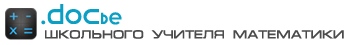 Технические средства обученияКомпьютер.Учебно-практическое  и учебно-лабораторное оборудованиеДоска с координатной сеткой.Набор цифр, букв, знаков для средней школы.Наборы  «Части целого на круге».  «Простые дроби».Наборы геометрических тел.Комплект чертёжных инструментов ( классных): линейка, транспортир, угольник(НомерпараграфаСодержание учебного материалаКоличество часовКоличество часовХарактеристика основных видов деятельности ученика
(на уровне учебных действий)НомерпараграфаСодержание учебного материалаIХарактеристика основных видов деятельности ученика
(на уровне учебных действий)Глава 1Натуральные числаГлава 1Натуральные числа201Ряд натуральных чисел2Описывать свойства натурального ряда. Читать и записывать натуральные числа, сравнивать и упорядочивать их.
Распознавать на чертежах, рисунках, в окружающем мире отрезок, прямую, луч, плоскость. Приводить примеры моделей этих фигур.
Измерять длины отрезков. Строить отрезки заданной длины. Решать задачи на нахождение длин отрезков. Выражать одни единицы длин через другие. Приводить примеры приборов со шкалами.Строить на координатном луче точку с заданной координатой, определять координату точки2Цифры. Десятичная запись натуральных чисел3Описывать свойства натурального ряда. Читать и записывать натуральные числа, сравнивать и упорядочивать их.
Распознавать на чертежах, рисунках, в окружающем мире отрезок, прямую, луч, плоскость. Приводить примеры моделей этих фигур.
Измерять длины отрезков. Строить отрезки заданной длины. Решать задачи на нахождение длин отрезков. Выражать одни единицы длин через другие. Приводить примеры приборов со шкалами.Строить на координатном луче точку с заданной координатой, определять координату точки3Отрезок4Описывать свойства натурального ряда. Читать и записывать натуральные числа, сравнивать и упорядочивать их.
Распознавать на чертежах, рисунках, в окружающем мире отрезок, прямую, луч, плоскость. Приводить примеры моделей этих фигур.
Измерять длины отрезков. Строить отрезки заданной длины. Решать задачи на нахождение длин отрезков. Выражать одни единицы длин через другие. Приводить примеры приборов со шкалами.Строить на координатном луче точку с заданной координатой, определять координату точки4Плоскость.Прямая. Луч3Описывать свойства натурального ряда. Читать и записывать натуральные числа, сравнивать и упорядочивать их.
Распознавать на чертежах, рисунках, в окружающем мире отрезок, прямую, луч, плоскость. Приводить примеры моделей этих фигур.
Измерять длины отрезков. Строить отрезки заданной длины. Решать задачи на нахождение длин отрезков. Выражать одни единицы длин через другие. Приводить примеры приборов со шкалами.Строить на координатном луче точку с заданной координатой, определять координату точки5Шкала. Координатный луч3Описывать свойства натурального ряда. Читать и записывать натуральные числа, сравнивать и упорядочивать их.
Распознавать на чертежах, рисунках, в окружающем мире отрезок, прямую, луч, плоскость. Приводить примеры моделей этих фигур.
Измерять длины отрезков. Строить отрезки заданной длины. Решать задачи на нахождение длин отрезков. Выражать одни единицы длин через другие. Приводить примеры приборов со шкалами.Строить на координатном луче точку с заданной координатой, определять координату точки6Сравнение натуральных чисел3Описывать свойства натурального ряда. Читать и записывать натуральные числа, сравнивать и упорядочивать их.
Распознавать на чертежах, рисунках, в окружающем мире отрезок, прямую, луч, плоскость. Приводить примеры моделей этих фигур.
Измерять длины отрезков. Строить отрезки заданной длины. Решать задачи на нахождение длин отрезков. Выражать одни единицы длин через другие. Приводить примеры приборов со шкалами.Строить на координатном луче точку с заданной координатой, определять координату точкиПовторение и систематизация учебного материала1Описывать свойства натурального ряда. Читать и записывать натуральные числа, сравнивать и упорядочивать их.
Распознавать на чертежах, рисунках, в окружающем мире отрезок, прямую, луч, плоскость. Приводить примеры моделей этих фигур.
Измерять длины отрезков. Строить отрезки заданной длины. Решать задачи на нахождение длин отрезков. Выражать одни единицы длин через другие. Приводить примеры приборов со шкалами.Строить на координатном луче точку с заданной координатой, определять координату точкиКонтрольнаяработа № 11Глава 2
 Сложение и вычитание натуральных чиселГлава 2
 Сложение и вычитание натуральных чисел337Сложение натуральных чисел. Свойства сложения4Формулировать свойства сложения и вычитания натуральных чисел, записывать эти свойства в виде формул. Приводить примеры числовых и буквенных выражений, формул. Составлять числовые и буквенные выражения по условию
задачи. Решать уравнения на основании зависимостей между компонентами действий сложения и вычитания. Решать текстовые задачи с помощью составления уравнений.
Распознавать на чертежах и рисунках углы, многоугольники, в частности треугольники, прямоугольники. Распознавать в окружающем мире модели этих фигур. 
С помощью транспортира измерять градусные меры углов, строить углы заданной градусной меры, строить биссектрису данного угла. Классифицировать углы. Классифицировать треугольники по количеству равных сторон и по видам их углов. Описывать свойства прямоугольника.
Находить с помощью формул периметры прямоугольника и квадрата. Решать задачи на нахождение периметров прямоугольника и квадрата, градусной меры углов. 
Строить логическую цепочку рассуждений, сопоставлять полученный результат с условием задачи.
Распознавать фигуры, имеющие ось симметрии8Вычитание натуральных чисел5Формулировать свойства сложения и вычитания натуральных чисел, записывать эти свойства в виде формул. Приводить примеры числовых и буквенных выражений, формул. Составлять числовые и буквенные выражения по условию
задачи. Решать уравнения на основании зависимостей между компонентами действий сложения и вычитания. Решать текстовые задачи с помощью составления уравнений.
Распознавать на чертежах и рисунках углы, многоугольники, в частности треугольники, прямоугольники. Распознавать в окружающем мире модели этих фигур. 
С помощью транспортира измерять градусные меры углов, строить углы заданной градусной меры, строить биссектрису данного угла. Классифицировать углы. Классифицировать треугольники по количеству равных сторон и по видам их углов. Описывать свойства прямоугольника.
Находить с помощью формул периметры прямоугольника и квадрата. Решать задачи на нахождение периметров прямоугольника и квадрата, градусной меры углов. 
Строить логическую цепочку рассуждений, сопоставлять полученный результат с условием задачи.
Распознавать фигуры, имеющие ось симметрии9Числовые и буквенные выражения. Формулы3Формулировать свойства сложения и вычитания натуральных чисел, записывать эти свойства в виде формул. Приводить примеры числовых и буквенных выражений, формул. Составлять числовые и буквенные выражения по условию
задачи. Решать уравнения на основании зависимостей между компонентами действий сложения и вычитания. Решать текстовые задачи с помощью составления уравнений.
Распознавать на чертежах и рисунках углы, многоугольники, в частности треугольники, прямоугольники. Распознавать в окружающем мире модели этих фигур. 
С помощью транспортира измерять градусные меры углов, строить углы заданной градусной меры, строить биссектрису данного угла. Классифицировать углы. Классифицировать треугольники по количеству равных сторон и по видам их углов. Описывать свойства прямоугольника.
Находить с помощью формул периметры прямоугольника и квадрата. Решать задачи на нахождение периметров прямоугольника и квадрата, градусной меры углов. 
Строить логическую цепочку рассуждений, сопоставлять полученный результат с условием задачи.
Распознавать фигуры, имеющие ось симметрииКонтрольная работа № 21Формулировать свойства сложения и вычитания натуральных чисел, записывать эти свойства в виде формул. Приводить примеры числовых и буквенных выражений, формул. Составлять числовые и буквенные выражения по условию
задачи. Решать уравнения на основании зависимостей между компонентами действий сложения и вычитания. Решать текстовые задачи с помощью составления уравнений.
Распознавать на чертежах и рисунках углы, многоугольники, в частности треугольники, прямоугольники. Распознавать в окружающем мире модели этих фигур. 
С помощью транспортира измерять градусные меры углов, строить углы заданной градусной меры, строить биссектрису данного угла. Классифицировать углы. Классифицировать треугольники по количеству равных сторон и по видам их углов. Описывать свойства прямоугольника.
Находить с помощью формул периметры прямоугольника и квадрата. Решать задачи на нахождение периметров прямоугольника и квадрата, градусной меры углов. 
Строить логическую цепочку рассуждений, сопоставлять полученный результат с условием задачи.
Распознавать фигуры, имеющие ось симметрии10Уравнение3Формулировать свойства сложения и вычитания натуральных чисел, записывать эти свойства в виде формул. Приводить примеры числовых и буквенных выражений, формул. Составлять числовые и буквенные выражения по условию
задачи. Решать уравнения на основании зависимостей между компонентами действий сложения и вычитания. Решать текстовые задачи с помощью составления уравнений.
Распознавать на чертежах и рисунках углы, многоугольники, в частности треугольники, прямоугольники. Распознавать в окружающем мире модели этих фигур. 
С помощью транспортира измерять градусные меры углов, строить углы заданной градусной меры, строить биссектрису данного угла. Классифицировать углы. Классифицировать треугольники по количеству равных сторон и по видам их углов. Описывать свойства прямоугольника.
Находить с помощью формул периметры прямоугольника и квадрата. Решать задачи на нахождение периметров прямоугольника и квадрата, градусной меры углов. 
Строить логическую цепочку рассуждений, сопоставлять полученный результат с условием задачи.
Распознавать фигуры, имеющие ось симметрии11Угол. Обозначение углов2Формулировать свойства сложения и вычитания натуральных чисел, записывать эти свойства в виде формул. Приводить примеры числовых и буквенных выражений, формул. Составлять числовые и буквенные выражения по условию
задачи. Решать уравнения на основании зависимостей между компонентами действий сложения и вычитания. Решать текстовые задачи с помощью составления уравнений.
Распознавать на чертежах и рисунках углы, многоугольники, в частности треугольники, прямоугольники. Распознавать в окружающем мире модели этих фигур. 
С помощью транспортира измерять градусные меры углов, строить углы заданной градусной меры, строить биссектрису данного угла. Классифицировать углы. Классифицировать треугольники по количеству равных сторон и по видам их углов. Описывать свойства прямоугольника.
Находить с помощью формул периметры прямоугольника и квадрата. Решать задачи на нахождение периметров прямоугольника и квадрата, градусной меры углов. 
Строить логическую цепочку рассуждений, сопоставлять полученный результат с условием задачи.
Распознавать фигуры, имеющие ось симметрии12Виды углов. Измерение углов5Формулировать свойства сложения и вычитания натуральных чисел, записывать эти свойства в виде формул. Приводить примеры числовых и буквенных выражений, формул. Составлять числовые и буквенные выражения по условию
задачи. Решать уравнения на основании зависимостей между компонентами действий сложения и вычитания. Решать текстовые задачи с помощью составления уравнений.
Распознавать на чертежах и рисунках углы, многоугольники, в частности треугольники, прямоугольники. Распознавать в окружающем мире модели этих фигур. 
С помощью транспортира измерять градусные меры углов, строить углы заданной градусной меры, строить биссектрису данного угла. Классифицировать углы. Классифицировать треугольники по количеству равных сторон и по видам их углов. Описывать свойства прямоугольника.
Находить с помощью формул периметры прямоугольника и квадрата. Решать задачи на нахождение периметров прямоугольника и квадрата, градусной меры углов. 
Строить логическую цепочку рассуждений, сопоставлять полученный результат с условием задачи.
Распознавать фигуры, имеющие ось симметрии13Многоугольники. Равные фигуры2Формулировать свойства сложения и вычитания натуральных чисел, записывать эти свойства в виде формул. Приводить примеры числовых и буквенных выражений, формул. Составлять числовые и буквенные выражения по условию
задачи. Решать уравнения на основании зависимостей между компонентами действий сложения и вычитания. Решать текстовые задачи с помощью составления уравнений.
Распознавать на чертежах и рисунках углы, многоугольники, в частности треугольники, прямоугольники. Распознавать в окружающем мире модели этих фигур. 
С помощью транспортира измерять градусные меры углов, строить углы заданной градусной меры, строить биссектрису данного угла. Классифицировать углы. Классифицировать треугольники по количеству равных сторон и по видам их углов. Описывать свойства прямоугольника.
Находить с помощью формул периметры прямоугольника и квадрата. Решать задачи на нахождение периметров прямоугольника и квадрата, градусной меры углов. 
Строить логическую цепочку рассуждений, сопоставлять полученный результат с условием задачи.
Распознавать фигуры, имеющие ось симметрии14Треугольник и его виды3Формулировать свойства сложения и вычитания натуральных чисел, записывать эти свойства в виде формул. Приводить примеры числовых и буквенных выражений, формул. Составлять числовые и буквенные выражения по условию
задачи. Решать уравнения на основании зависимостей между компонентами действий сложения и вычитания. Решать текстовые задачи с помощью составления уравнений.
Распознавать на чертежах и рисунках углы, многоугольники, в частности треугольники, прямоугольники. Распознавать в окружающем мире модели этих фигур. 
С помощью транспортира измерять градусные меры углов, строить углы заданной градусной меры, строить биссектрису данного угла. Классифицировать углы. Классифицировать треугольники по количеству равных сторон и по видам их углов. Описывать свойства прямоугольника.
Находить с помощью формул периметры прямоугольника и квадрата. Решать задачи на нахождение периметров прямоугольника и квадрата, градусной меры углов. 
Строить логическую цепочку рассуждений, сопоставлять полученный результат с условием задачи.
Распознавать фигуры, имеющие ось симметрии15Прямоугольник.
Ось симметриифигуры3Повторение и систематизация учебного материала1Контрольнаяработа № 31Глава 3
Умножение и делениенатуральных чиселГлава 3
Умножение и делениенатуральных чисел3716Умножение. Переместительное свойство умножения4Формулировать свойства умножения и деления натуральных чисел, записывать эти свойства в виде формул. Решать уравнения на основании зависимостей между компонентами арифметических действий. 
Находить остаток при делении натуральных чисел. По заданному основанию и показателю степени находить значение степени числа.
Находить площади прямоугольника и квадрата с помощью формул.  Выражать одни единицы  площади через другие.
Распознавать на чертежах и рисунках прямоугольный параллелепипед, пирамиду. Распознавать в окружающем мире модели этих фигур. Изображать развёртки прямоугольного параллелепипеда и пирамиды.
Находить объёмы прямоугольного параллелепипеда и куба с помощью формул. Выражать одни единицы  объёма через другие.
Решать комбинаторные задачи с помощью перебора  вариантов 17Сочетательное и распределительное свойства умножения3Формулировать свойства умножения и деления натуральных чисел, записывать эти свойства в виде формул. Решать уравнения на основании зависимостей между компонентами арифметических действий. 
Находить остаток при делении натуральных чисел. По заданному основанию и показателю степени находить значение степени числа.
Находить площади прямоугольника и квадрата с помощью формул.  Выражать одни единицы  площади через другие.
Распознавать на чертежах и рисунках прямоугольный параллелепипед, пирамиду. Распознавать в окружающем мире модели этих фигур. Изображать развёртки прямоугольного параллелепипеда и пирамиды.
Находить объёмы прямоугольного параллелепипеда и куба с помощью формул. Выражать одни единицы  объёма через другие.
Решать комбинаторные задачи с помощью перебора  вариантов 18Деление7Формулировать свойства умножения и деления натуральных чисел, записывать эти свойства в виде формул. Решать уравнения на основании зависимостей между компонентами арифметических действий. 
Находить остаток при делении натуральных чисел. По заданному основанию и показателю степени находить значение степени числа.
Находить площади прямоугольника и квадрата с помощью формул.  Выражать одни единицы  площади через другие.
Распознавать на чертежах и рисунках прямоугольный параллелепипед, пирамиду. Распознавать в окружающем мире модели этих фигур. Изображать развёртки прямоугольного параллелепипеда и пирамиды.
Находить объёмы прямоугольного параллелепипеда и куба с помощью формул. Выражать одни единицы  объёма через другие.
Решать комбинаторные задачи с помощью перебора  вариантов 19Деление с остатком3Формулировать свойства умножения и деления натуральных чисел, записывать эти свойства в виде формул. Решать уравнения на основании зависимостей между компонентами арифметических действий. 
Находить остаток при делении натуральных чисел. По заданному основанию и показателю степени находить значение степени числа.
Находить площади прямоугольника и квадрата с помощью формул.  Выражать одни единицы  площади через другие.
Распознавать на чертежах и рисунках прямоугольный параллелепипед, пирамиду. Распознавать в окружающем мире модели этих фигур. Изображать развёртки прямоугольного параллелепипеда и пирамиды.
Находить объёмы прямоугольного параллелепипеда и куба с помощью формул. Выражать одни единицы  объёма через другие.
Решать комбинаторные задачи с помощью перебора  вариантов 20Степень числа2Формулировать свойства умножения и деления натуральных чисел, записывать эти свойства в виде формул. Решать уравнения на основании зависимостей между компонентами арифметических действий. 
Находить остаток при делении натуральных чисел. По заданному основанию и показателю степени находить значение степени числа.
Находить площади прямоугольника и квадрата с помощью формул.  Выражать одни единицы  площади через другие.
Распознавать на чертежах и рисунках прямоугольный параллелепипед, пирамиду. Распознавать в окружающем мире модели этих фигур. Изображать развёртки прямоугольного параллелепипеда и пирамиды.
Находить объёмы прямоугольного параллелепипеда и куба с помощью формул. Выражать одни единицы  объёма через другие.
Решать комбинаторные задачи с помощью перебора  вариантов Контрольнаяработа № 41Формулировать свойства умножения и деления натуральных чисел, записывать эти свойства в виде формул. Решать уравнения на основании зависимостей между компонентами арифметических действий. 
Находить остаток при делении натуральных чисел. По заданному основанию и показателю степени находить значение степени числа.
Находить площади прямоугольника и квадрата с помощью формул.  Выражать одни единицы  площади через другие.
Распознавать на чертежах и рисунках прямоугольный параллелепипед, пирамиду. Распознавать в окружающем мире модели этих фигур. Изображать развёртки прямоугольного параллелепипеда и пирамиды.
Находить объёмы прямоугольного параллелепипеда и куба с помощью формул. Выражать одни единицы  объёма через другие.
Решать комбинаторные задачи с помощью перебора  вариантов 21Площадь. Площадь прямоугольника4Формулировать свойства умножения и деления натуральных чисел, записывать эти свойства в виде формул. Решать уравнения на основании зависимостей между компонентами арифметических действий. 
Находить остаток при делении натуральных чисел. По заданному основанию и показателю степени находить значение степени числа.
Находить площади прямоугольника и квадрата с помощью формул.  Выражать одни единицы  площади через другие.
Распознавать на чертежах и рисунках прямоугольный параллелепипед, пирамиду. Распознавать в окружающем мире модели этих фигур. Изображать развёртки прямоугольного параллелепипеда и пирамиды.
Находить объёмы прямоугольного параллелепипеда и куба с помощью формул. Выражать одни единицы  объёма через другие.
Решать комбинаторные задачи с помощью перебора  вариантов 22Прямоугольный параллелепипед. Пирамида323Объём прямоугольного параллелепипеда424Комбинаторные задачи3Повторение и систематизация учебного материала2Контрольнаяработа № 51Глава 4Обыкновенные дробиГлава 4Обыкновенные дроби1825Понятие обыкновенной дроби5Распознавать обыкновенную дробь, правильные и неправильные дроби, смешанные числа.
Читать и записывать обыкновенные дроби, смешанные числа. Сравнивать обыкновенные дроби с равными знаменателями. Складывать и вычитать обыкновенные дроби с равными знаменателями. Преобразовывать неправильную дробь в смешанное число, смешанное число в неправильную дробь. Уметь записывать результат деления двух натуральных чисел в виде обыкновенной дроби26Правильные и неправильные дроби. Сравнение дробей3Распознавать обыкновенную дробь, правильные и неправильные дроби, смешанные числа.
Читать и записывать обыкновенные дроби, смешанные числа. Сравнивать обыкновенные дроби с равными знаменателями. Складывать и вычитать обыкновенные дроби с равными знаменателями. Преобразовывать неправильную дробь в смешанное число, смешанное число в неправильную дробь. Уметь записывать результат деления двух натуральных чисел в виде обыкновенной дроби27Сложение и вычитание дробей с одинаковыми знаменателями2Распознавать обыкновенную дробь, правильные и неправильные дроби, смешанные числа.
Читать и записывать обыкновенные дроби, смешанные числа. Сравнивать обыкновенные дроби с равными знаменателями. Складывать и вычитать обыкновенные дроби с равными знаменателями. Преобразовывать неправильную дробь в смешанное число, смешанное число в неправильную дробь. Уметь записывать результат деления двух натуральных чисел в виде обыкновенной дроби28Дроби и деление натуральных чисел1Распознавать обыкновенную дробь, правильные и неправильные дроби, смешанные числа.
Читать и записывать обыкновенные дроби, смешанные числа. Сравнивать обыкновенные дроби с равными знаменателями. Складывать и вычитать обыкновенные дроби с равными знаменателями. Преобразовывать неправильную дробь в смешанное число, смешанное число в неправильную дробь. Уметь записывать результат деления двух натуральных чисел в виде обыкновенной дроби29Смешанные числа5Распознавать обыкновенную дробь, правильные и неправильные дроби, смешанные числа.
Читать и записывать обыкновенные дроби, смешанные числа. Сравнивать обыкновенные дроби с равными знаменателями. Складывать и вычитать обыкновенные дроби с равными знаменателями. Преобразовывать неправильную дробь в смешанное число, смешанное число в неправильную дробь. Уметь записывать результат деления двух натуральных чисел в виде обыкновенной дробиПовторение и систематизация учебного материала1Контрольнаяработа № 61Глава 5Десятичные дробиГлава 5Десятичные дроби4830Представление о десятичных дробях4Распознавать, читать и записывать десятичные дроби. Называть разряды десятичных знаков в записи десятичных дробей. Сравнивать десятичные дроби. Округлять десятичные дроби и натуральные числа. Выполнять прикидку
результатов вычислений. Выполнять арифметические действия над десятичными дробями.Находить среднее арифметическое нескольких чисел. Приводить примеры средних значений величины. Разъяснять, что такое «один процент». Представлять проценты в виде десятичных дробей и десятичные дроби в виде процентов. Находить процент от числа и число по его процентам31Сравнениедесятичных дробей3Распознавать, читать и записывать десятичные дроби. Называть разряды десятичных знаков в записи десятичных дробей. Сравнивать десятичные дроби. Округлять десятичные дроби и натуральные числа. Выполнять прикидку
результатов вычислений. Выполнять арифметические действия над десятичными дробями.Находить среднее арифметическое нескольких чисел. Приводить примеры средних значений величины. Разъяснять, что такое «один процент». Представлять проценты в виде десятичных дробей и десятичные дроби в виде процентов. Находить процент от числа и число по его процентам32Округление чисел. Прикидки3Распознавать, читать и записывать десятичные дроби. Называть разряды десятичных знаков в записи десятичных дробей. Сравнивать десятичные дроби. Округлять десятичные дроби и натуральные числа. Выполнять прикидку
результатов вычислений. Выполнять арифметические действия над десятичными дробями.Находить среднее арифметическое нескольких чисел. Приводить примеры средних значений величины. Разъяснять, что такое «один процент». Представлять проценты в виде десятичных дробей и десятичные дроби в виде процентов. Находить процент от числа и число по его процентам33Сложение и вычитание десятичных дробей6Распознавать, читать и записывать десятичные дроби. Называть разряды десятичных знаков в записи десятичных дробей. Сравнивать десятичные дроби. Округлять десятичные дроби и натуральные числа. Выполнять прикидку
результатов вычислений. Выполнять арифметические действия над десятичными дробями.Находить среднее арифметическое нескольких чисел. Приводить примеры средних значений величины. Разъяснять, что такое «один процент». Представлять проценты в виде десятичных дробей и десятичные дроби в виде процентов. Находить процент от числа и число по его процентамКонтрольнаяработа № 71Распознавать, читать и записывать десятичные дроби. Называть разряды десятичных знаков в записи десятичных дробей. Сравнивать десятичные дроби. Округлять десятичные дроби и натуральные числа. Выполнять прикидку
результатов вычислений. Выполнять арифметические действия над десятичными дробями.Находить среднее арифметическое нескольких чисел. Приводить примеры средних значений величины. Разъяснять, что такое «один процент». Представлять проценты в виде десятичных дробей и десятичные дроби в виде процентов. Находить процент от числа и число по его процентам34Умножениедесятичных дробей7Распознавать, читать и записывать десятичные дроби. Называть разряды десятичных знаков в записи десятичных дробей. Сравнивать десятичные дроби. Округлять десятичные дроби и натуральные числа. Выполнять прикидку
результатов вычислений. Выполнять арифметические действия над десятичными дробями.Находить среднее арифметическое нескольких чисел. Приводить примеры средних значений величины. Разъяснять, что такое «один процент». Представлять проценты в виде десятичных дробей и десятичные дроби в виде процентов. Находить процент от числа и число по его процентам35Делениедесятичных дробей9Распознавать, читать и записывать десятичные дроби. Называть разряды десятичных знаков в записи десятичных дробей. Сравнивать десятичные дроби. Округлять десятичные дроби и натуральные числа. Выполнять прикидку
результатов вычислений. Выполнять арифметические действия над десятичными дробями.Находить среднее арифметическое нескольких чисел. Приводить примеры средних значений величины. Разъяснять, что такое «один процент». Представлять проценты в виде десятичных дробей и десятичные дроби в виде процентов. Находить процент от числа и число по его процентамКонтрольная работа № 81Распознавать, читать и записывать десятичные дроби. Называть разряды десятичных знаков в записи десятичных дробей. Сравнивать десятичные дроби. Округлять десятичные дроби и натуральные числа. Выполнять прикидку
результатов вычислений. Выполнять арифметические действия над десятичными дробями.Находить среднее арифметическое нескольких чисел. Приводить примеры средних значений величины. Разъяснять, что такое «один процент». Представлять проценты в виде десятичных дробей и десятичные дроби в виде процентов. Находить процент от числа и число по его процентам36Среднее арифметическое. Среднее значение величины337Проценты. Нахождение процентов от числа438Нахождение числа по его процентам4Повторение и систематизация учебного материала2Контрольнаяработа № 91Повторение
и систематизацияучебного материалаПовторение
и систематизацияучебного материала14Упражнения
для повторения курса 5 классаУпражнения
для повторения курса 5 класса13Контрольнаяработа № 10Контрольнаяработа № 101НомерпараграфаСодержание учебного материалаСодержание учебного материалаКоличество часовКоличество часовХарактеристика основных видов деятельности ученика
(на уровне учебных действий)IГлава 1Делимость натуральных чиселГлава 1Делимость натуральных чиселГлава 1Делимость натуральных чисел171Делителии кратныеДелителии кратные2Формулировать определения понятий: делитель, кратное, простое число, составное число, общий делитель, наибольший общий делитель, взаимно простые числа, общее кратное, наименьшее общее кратное и признаки делимости на 2, на 3, на 5, на 9, на 10.Описывать правила нахождения наибольшего общего делителя (НОД), наименьшего общего кратного (НОК) нескольких чисел, разложения натурального числа на простые множители2Признаки делимости на 10, на 5 и на 2Признаки делимости на 10, на 5 и на 23Формулировать определения понятий: делитель, кратное, простое число, составное число, общий делитель, наибольший общий делитель, взаимно простые числа, общее кратное, наименьшее общее кратное и признаки делимости на 2, на 3, на 5, на 9, на 10.Описывать правила нахождения наибольшего общего делителя (НОД), наименьшего общего кратного (НОК) нескольких чисел, разложения натурального числа на простые множители3Признаки делимости на 9 и на 3Признаки делимости на 9 и на 33Формулировать определения понятий: делитель, кратное, простое число, составное число, общий делитель, наибольший общий делитель, взаимно простые числа, общее кратное, наименьшее общее кратное и признаки делимости на 2, на 3, на 5, на 9, на 10.Описывать правила нахождения наибольшего общего делителя (НОД), наименьшего общего кратного (НОК) нескольких чисел, разложения натурального числа на простые множители4Простые и составные числаПростые и составные числа2Формулировать определения понятий: делитель, кратное, простое число, составное число, общий делитель, наибольший общий делитель, взаимно простые числа, общее кратное, наименьшее общее кратное и признаки делимости на 2, на 3, на 5, на 9, на 10.Описывать правила нахождения наибольшего общего делителя (НОД), наименьшего общего кратного (НОК) нескольких чисел, разложения натурального числа на простые множители5Наибольшийобщий делительНаибольшийобщий делитель3Формулировать определения понятий: делитель, кратное, простое число, составное число, общий делитель, наибольший общий делитель, взаимно простые числа, общее кратное, наименьшее общее кратное и признаки делимости на 2, на 3, на 5, на 9, на 10.Описывать правила нахождения наибольшего общего делителя (НОД), наименьшего общего кратного (НОК) нескольких чисел, разложения натурального числа на простые множители6Наименьшееобщее кратноеНаименьшееобщее кратное3Формулировать определения понятий: делитель, кратное, простое число, составное число, общий делитель, наибольший общий делитель, взаимно простые числа, общее кратное, наименьшее общее кратное и признаки делимости на 2, на 3, на 5, на 9, на 10.Описывать правила нахождения наибольшего общего делителя (НОД), наименьшего общего кратного (НОК) нескольких чисел, разложения натурального числа на простые множителиКонтрольнаяработа № 1Контрольнаяработа № 11Формулировать определения понятий: делитель, кратное, простое число, составное число, общий делитель, наибольший общий делитель, взаимно простые числа, общее кратное, наименьшее общее кратное и признаки делимости на 2, на 3, на 5, на 9, на 10.Описывать правила нахождения наибольшего общего делителя (НОД), наименьшего общего кратного (НОК) нескольких чисел, разложения натурального числа на простые множителиГлава 2Обыкновенные дробиГлава 2Обыкновенные дробиГлава 2Обыкновенные дроби387Основное свойство дробиОсновное свойство дроби2Формулировать определения понятий: несократимая дробь, общий знаменатель двух дробей, взаимно обратные числа. Применять основное свойство дроби для сокращения дробей. Приводить дроби к новому знаменателю. Сравнивать обыкновенные дроби.  Выполнять арифметические действия над обыкновенными дробями. Находить дробь от числа и число по заданному значению его дроби. Преобразовывать обыкновенные дроби в десятичные. Находить десятичное приближение обыкновенной дроби8СокращениедробейСокращениедробей3Формулировать определения понятий: несократимая дробь, общий знаменатель двух дробей, взаимно обратные числа. Применять основное свойство дроби для сокращения дробей. Приводить дроби к новому знаменателю. Сравнивать обыкновенные дроби.  Выполнять арифметические действия над обыкновенными дробями. Находить дробь от числа и число по заданному значению его дроби. Преобразовывать обыкновенные дроби в десятичные. Находить десятичное приближение обыкновенной дроби9Приведение дробей к общему знаменателю. Сравнение дробейПриведение дробей к общему знаменателю. Сравнение дробей4Формулировать определения понятий: несократимая дробь, общий знаменатель двух дробей, взаимно обратные числа. Применять основное свойство дроби для сокращения дробей. Приводить дроби к новому знаменателю. Сравнивать обыкновенные дроби.  Выполнять арифметические действия над обыкновенными дробями. Находить дробь от числа и число по заданному значению его дроби. Преобразовывать обыкновенные дроби в десятичные. Находить десятичное приближение обыкновенной дроби10Сложение и вычитание дробейСложение и вычитание дробей5Формулировать определения понятий: несократимая дробь, общий знаменатель двух дробей, взаимно обратные числа. Применять основное свойство дроби для сокращения дробей. Приводить дроби к новому знаменателю. Сравнивать обыкновенные дроби.  Выполнять арифметические действия над обыкновенными дробями. Находить дробь от числа и число по заданному значению его дроби. Преобразовывать обыкновенные дроби в десятичные. Находить десятичное приближение обыкновенной дробиКонтрольнаяработа № 2Контрольнаяработа № 21Формулировать определения понятий: несократимая дробь, общий знаменатель двух дробей, взаимно обратные числа. Применять основное свойство дроби для сокращения дробей. Приводить дроби к новому знаменателю. Сравнивать обыкновенные дроби.  Выполнять арифметические действия над обыкновенными дробями. Находить дробь от числа и число по заданному значению его дроби. Преобразовывать обыкновенные дроби в десятичные. Находить десятичное приближение обыкновенной дроби11Умножение дробейУмножение дробей5Формулировать определения понятий: несократимая дробь, общий знаменатель двух дробей, взаимно обратные числа. Применять основное свойство дроби для сокращения дробей. Приводить дроби к новому знаменателю. Сравнивать обыкновенные дроби.  Выполнять арифметические действия над обыкновенными дробями. Находить дробь от числа и число по заданному значению его дроби. Преобразовывать обыкновенные дроби в десятичные. Находить десятичное приближение обыкновенной дроби12Нахождение дроби от числаНахождение дроби от числа3Формулировать определения понятий: несократимая дробь, общий знаменатель двух дробей, взаимно обратные числа. Применять основное свойство дроби для сокращения дробей. Приводить дроби к новому знаменателю. Сравнивать обыкновенные дроби.  Выполнять арифметические действия над обыкновенными дробями. Находить дробь от числа и число по заданному значению его дроби. Преобразовывать обыкновенные дроби в десятичные. Находить десятичное приближение обыкновенной дробиКонтрольнаяработа № 3Контрольнаяработа № 31Формулировать определения понятий: несократимая дробь, общий знаменатель двух дробей, взаимно обратные числа. Применять основное свойство дроби для сокращения дробей. Приводить дроби к новому знаменателю. Сравнивать обыкновенные дроби.  Выполнять арифметические действия над обыкновенными дробями. Находить дробь от числа и число по заданному значению его дроби. Преобразовывать обыкновенные дроби в десятичные. Находить десятичное приближение обыкновенной дроби13Взаимно обратные числаВзаимно обратные числа1Формулировать определения понятий: несократимая дробь, общий знаменатель двух дробей, взаимно обратные числа. Применять основное свойство дроби для сокращения дробей. Приводить дроби к новому знаменателю. Сравнивать обыкновенные дроби.  Выполнять арифметические действия над обыкновенными дробями. Находить дробь от числа и число по заданному значению его дроби. Преобразовывать обыкновенные дроби в десятичные. Находить десятичное приближение обыкновенной дроби14Деление дробейДеление дробей5Формулировать определения понятий: несократимая дробь, общий знаменатель двух дробей, взаимно обратные числа. Применять основное свойство дроби для сокращения дробей. Приводить дроби к новому знаменателю. Сравнивать обыкновенные дроби.  Выполнять арифметические действия над обыкновенными дробями. Находить дробь от числа и число по заданному значению его дроби. Преобразовывать обыкновенные дроби в десятичные. Находить десятичное приближение обыкновенной дроби15Нахождение числа по значению его дробиНахождение числа по значению его дроби3Формулировать определения понятий: несократимая дробь, общий знаменатель двух дробей, взаимно обратные числа. Применять основное свойство дроби для сокращения дробей. Приводить дроби к новому знаменателю. Сравнивать обыкновенные дроби.  Выполнять арифметические действия над обыкновенными дробями. Находить дробь от числа и число по заданному значению его дроби. Преобразовывать обыкновенные дроби в десятичные. Находить десятичное приближение обыкновенной дроби16Преобразование обыкновенных дробей в десятичныеПреобразование обыкновенных дробей в десятичные1Формулировать определения понятий: несократимая дробь, общий знаменатель двух дробей, взаимно обратные числа. Применять основное свойство дроби для сокращения дробей. Приводить дроби к новому знаменателю. Сравнивать обыкновенные дроби.  Выполнять арифметические действия над обыкновенными дробями. Находить дробь от числа и число по заданному значению его дроби. Преобразовывать обыкновенные дроби в десятичные. Находить десятичное приближение обыкновенной дроби17Бесконечные периодические десятичные дробиБесконечные периодические десятичные дроби1Формулировать определения понятий: несократимая дробь, общий знаменатель двух дробей, взаимно обратные числа. Применять основное свойство дроби для сокращения дробей. Приводить дроби к новому знаменателю. Сравнивать обыкновенные дроби.  Выполнять арифметические действия над обыкновенными дробями. Находить дробь от числа и число по заданному значению его дроби. Преобразовывать обыкновенные дроби в десятичные. Находить десятичное приближение обыкновенной дроби18Десятичное приближение обыкновенной дробиДесятичное приближение обыкновенной дроби2Формулировать определения понятий: несократимая дробь, общий знаменатель двух дробей, взаимно обратные числа. Применять основное свойство дроби для сокращения дробей. Приводить дроби к новому знаменателю. Сравнивать обыкновенные дроби.  Выполнять арифметические действия над обыкновенными дробями. Находить дробь от числа и число по заданному значению его дроби. Преобразовывать обыкновенные дроби в десятичные. Находить десятичное приближение обыкновенной дробиКонтрольнаяработа № 4Контрольнаяработа № 41Формулировать определения понятий: несократимая дробь, общий знаменатель двух дробей, взаимно обратные числа. Применять основное свойство дроби для сокращения дробей. Приводить дроби к новому знаменателю. Сравнивать обыкновенные дроби.  Выполнять арифметические действия над обыкновенными дробями. Находить дробь от числа и число по заданному значению его дроби. Преобразовывать обыкновенные дроби в десятичные. Находить десятичное приближение обыкновенной дробиГлава 3Отношения и пропорцииГлава 3Отношения и пропорцииГлава 3Отношения и пропорции281919Отношения2Формулировать определения понятий: отношение, пропорция, процентное отношение двух чисел, прямо пропорциональные и обратно пропорциональные величины. Применять основное свойство отношения и основное свойство пропорции. Приводить примеры и описывать свойства величин, находящихся в прямой и обратной пропорциональных зависимостях. Находить процентное отношение двух чисел. Делить число на пропорциональные части.
Записывать с помощью букв основные свойства дроби, отношения, пропорции.
Анализировать информацию, представленную
в виде столбчатых и круговых диаграмм. Представлять информацию в виде столбчатых и круговых диаграмм.
Приводить примеры случайных событий. Находить вероятность случайного события в опытах
с равновозможными исходами. Распознавать на чертежах и рисунках окружность, круг, цилиндр, конус, сферу, шар и их элементы. Распознавать в окружающем мире модели этих фигур. Строить с помощью циркуля окружность заданного радиуса. Изображать развёртки цилиндра и конуса. Называть приближённое значение числа. Находить с помощью формул длину окружности, площадь круга2020Пропорции5Формулировать определения понятий: отношение, пропорция, процентное отношение двух чисел, прямо пропорциональные и обратно пропорциональные величины. Применять основное свойство отношения и основное свойство пропорции. Приводить примеры и описывать свойства величин, находящихся в прямой и обратной пропорциональных зависимостях. Находить процентное отношение двух чисел. Делить число на пропорциональные части.
Записывать с помощью букв основные свойства дроби, отношения, пропорции.
Анализировать информацию, представленную
в виде столбчатых и круговых диаграмм. Представлять информацию в виде столбчатых и круговых диаграмм.
Приводить примеры случайных событий. Находить вероятность случайного события в опытах
с равновозможными исходами. Распознавать на чертежах и рисунках окружность, круг, цилиндр, конус, сферу, шар и их элементы. Распознавать в окружающем мире модели этих фигур. Строить с помощью циркуля окружность заданного радиуса. Изображать развёртки цилиндра и конуса. Называть приближённое значение числа. Находить с помощью формул длину окружности, площадь круга2121Процентное отношение двух чисел3Формулировать определения понятий: отношение, пропорция, процентное отношение двух чисел, прямо пропорциональные и обратно пропорциональные величины. Применять основное свойство отношения и основное свойство пропорции. Приводить примеры и описывать свойства величин, находящихся в прямой и обратной пропорциональных зависимостях. Находить процентное отношение двух чисел. Делить число на пропорциональные части.
Записывать с помощью букв основные свойства дроби, отношения, пропорции.
Анализировать информацию, представленную
в виде столбчатых и круговых диаграмм. Представлять информацию в виде столбчатых и круговых диаграмм.
Приводить примеры случайных событий. Находить вероятность случайного события в опытах
с равновозможными исходами. Распознавать на чертежах и рисунках окружность, круг, цилиндр, конус, сферу, шар и их элементы. Распознавать в окружающем мире модели этих фигур. Строить с помощью циркуля окружность заданного радиуса. Изображать развёртки цилиндра и конуса. Называть приближённое значение числа. Находить с помощью формул длину окружности, площадь кругаКонтрольнаяработа № 51Формулировать определения понятий: отношение, пропорция, процентное отношение двух чисел, прямо пропорциональные и обратно пропорциональные величины. Применять основное свойство отношения и основное свойство пропорции. Приводить примеры и описывать свойства величин, находящихся в прямой и обратной пропорциональных зависимостях. Находить процентное отношение двух чисел. Делить число на пропорциональные части.
Записывать с помощью букв основные свойства дроби, отношения, пропорции.
Анализировать информацию, представленную
в виде столбчатых и круговых диаграмм. Представлять информацию в виде столбчатых и круговых диаграмм.
Приводить примеры случайных событий. Находить вероятность случайного события в опытах
с равновозможными исходами. Распознавать на чертежах и рисунках окружность, круг, цилиндр, конус, сферу, шар и их элементы. Распознавать в окружающем мире модели этих фигур. Строить с помощью циркуля окружность заданного радиуса. Изображать развёртки цилиндра и конуса. Называть приближённое значение числа. Находить с помощью формул длину окружности, площадь круга2222Прямая и обратная пропорциональные зависимости2Формулировать определения понятий: отношение, пропорция, процентное отношение двух чисел, прямо пропорциональные и обратно пропорциональные величины. Применять основное свойство отношения и основное свойство пропорции. Приводить примеры и описывать свойства величин, находящихся в прямой и обратной пропорциональных зависимостях. Находить процентное отношение двух чисел. Делить число на пропорциональные части.
Записывать с помощью букв основные свойства дроби, отношения, пропорции.
Анализировать информацию, представленную
в виде столбчатых и круговых диаграмм. Представлять информацию в виде столбчатых и круговых диаграмм.
Приводить примеры случайных событий. Находить вероятность случайного события в опытах
с равновозможными исходами. Распознавать на чертежах и рисунках окружность, круг, цилиндр, конус, сферу, шар и их элементы. Распознавать в окружающем мире модели этих фигур. Строить с помощью циркуля окружность заданного радиуса. Изображать развёртки цилиндра и конуса. Называть приближённое значение числа. Находить с помощью формул длину окружности, площадь круга2323Деление числа в данном отношении2Формулировать определения понятий: отношение, пропорция, процентное отношение двух чисел, прямо пропорциональные и обратно пропорциональные величины. Применять основное свойство отношения и основное свойство пропорции. Приводить примеры и описывать свойства величин, находящихся в прямой и обратной пропорциональных зависимостях. Находить процентное отношение двух чисел. Делить число на пропорциональные части.
Записывать с помощью букв основные свойства дроби, отношения, пропорции.
Анализировать информацию, представленную
в виде столбчатых и круговых диаграмм. Представлять информацию в виде столбчатых и круговых диаграмм.
Приводить примеры случайных событий. Находить вероятность случайного события в опытах
с равновозможными исходами. Распознавать на чертежах и рисунках окружность, круг, цилиндр, конус, сферу, шар и их элементы. Распознавать в окружающем мире модели этих фигур. Строить с помощью циркуля окружность заданного радиуса. Изображать развёртки цилиндра и конуса. Называть приближённое значение числа. Находить с помощью формул длину окружности, площадь круга2424Окружность и круг2Формулировать определения понятий: отношение, пропорция, процентное отношение двух чисел, прямо пропорциональные и обратно пропорциональные величины. Применять основное свойство отношения и основное свойство пропорции. Приводить примеры и описывать свойства величин, находящихся в прямой и обратной пропорциональных зависимостях. Находить процентное отношение двух чисел. Делить число на пропорциональные части.
Записывать с помощью букв основные свойства дроби, отношения, пропорции.
Анализировать информацию, представленную
в виде столбчатых и круговых диаграмм. Представлять информацию в виде столбчатых и круговых диаграмм.
Приводить примеры случайных событий. Находить вероятность случайного события в опытах
с равновозможными исходами. Распознавать на чертежах и рисунках окружность, круг, цилиндр, конус, сферу, шар и их элементы. Распознавать в окружающем мире модели этих фигур. Строить с помощью циркуля окружность заданного радиуса. Изображать развёртки цилиндра и конуса. Называть приближённое значение числа. Находить с помощью формул длину окружности, площадь круга2525Длина окружности. Площадь круга3Формулировать определения понятий: отношение, пропорция, процентное отношение двух чисел, прямо пропорциональные и обратно пропорциональные величины. Применять основное свойство отношения и основное свойство пропорции. Приводить примеры и описывать свойства величин, находящихся в прямой и обратной пропорциональных зависимостях. Находить процентное отношение двух чисел. Делить число на пропорциональные части.
Записывать с помощью букв основные свойства дроби, отношения, пропорции.
Анализировать информацию, представленную
в виде столбчатых и круговых диаграмм. Представлять информацию в виде столбчатых и круговых диаграмм.
Приводить примеры случайных событий. Находить вероятность случайного события в опытах
с равновозможными исходами. Распознавать на чертежах и рисунках окружность, круг, цилиндр, конус, сферу, шар и их элементы. Распознавать в окружающем мире модели этих фигур. Строить с помощью циркуля окружность заданного радиуса. Изображать развёртки цилиндра и конуса. Называть приближённое значение числа. Находить с помощью формул длину окружности, площадь круга2626Цилиндр, конус, шар1Формулировать определения понятий: отношение, пропорция, процентное отношение двух чисел, прямо пропорциональные и обратно пропорциональные величины. Применять основное свойство отношения и основное свойство пропорции. Приводить примеры и описывать свойства величин, находящихся в прямой и обратной пропорциональных зависимостях. Находить процентное отношение двух чисел. Делить число на пропорциональные части.
Записывать с помощью букв основные свойства дроби, отношения, пропорции.
Анализировать информацию, представленную
в виде столбчатых и круговых диаграмм. Представлять информацию в виде столбчатых и круговых диаграмм.
Приводить примеры случайных событий. Находить вероятность случайного события в опытах
с равновозможными исходами. Распознавать на чертежах и рисунках окружность, круг, цилиндр, конус, сферу, шар и их элементы. Распознавать в окружающем мире модели этих фигур. Строить с помощью циркуля окружность заданного радиуса. Изображать развёртки цилиндра и конуса. Называть приближённое значение числа. Находить с помощью формул длину окружности, площадь круга2727Диаграммы3Формулировать определения понятий: отношение, пропорция, процентное отношение двух чисел, прямо пропорциональные и обратно пропорциональные величины. Применять основное свойство отношения и основное свойство пропорции. Приводить примеры и описывать свойства величин, находящихся в прямой и обратной пропорциональных зависимостях. Находить процентное отношение двух чисел. Делить число на пропорциональные части.
Записывать с помощью букв основные свойства дроби, отношения, пропорции.
Анализировать информацию, представленную
в виде столбчатых и круговых диаграмм. Представлять информацию в виде столбчатых и круговых диаграмм.
Приводить примеры случайных событий. Находить вероятность случайного события в опытах
с равновозможными исходами. Распознавать на чертежах и рисунках окружность, круг, цилиндр, конус, сферу, шар и их элементы. Распознавать в окружающем мире модели этих фигур. Строить с помощью циркуля окружность заданного радиуса. Изображать развёртки цилиндра и конуса. Называть приближённое значение числа. Находить с помощью формул длину окружности, площадь круга2828Случайные события. Вероятность случайного события3Формулировать определения понятий: отношение, пропорция, процентное отношение двух чисел, прямо пропорциональные и обратно пропорциональные величины. Применять основное свойство отношения и основное свойство пропорции. Приводить примеры и описывать свойства величин, находящихся в прямой и обратной пропорциональных зависимостях. Находить процентное отношение двух чисел. Делить число на пропорциональные части.
Записывать с помощью букв основные свойства дроби, отношения, пропорции.
Анализировать информацию, представленную
в виде столбчатых и круговых диаграмм. Представлять информацию в виде столбчатых и круговых диаграмм.
Приводить примеры случайных событий. Находить вероятность случайного события в опытах
с равновозможными исходами. Распознавать на чертежах и рисунках окружность, круг, цилиндр, конус, сферу, шар и их элементы. Распознавать в окружающем мире модели этих фигур. Строить с помощью циркуля окружность заданного радиуса. Изображать развёртки цилиндра и конуса. Называть приближённое значение числа. Находить с помощью формул длину окружности, площадь кругаКонтрольнаяработа № 61Формулировать определения понятий: отношение, пропорция, процентное отношение двух чисел, прямо пропорциональные и обратно пропорциональные величины. Применять основное свойство отношения и основное свойство пропорции. Приводить примеры и описывать свойства величин, находящихся в прямой и обратной пропорциональных зависимостях. Находить процентное отношение двух чисел. Делить число на пропорциональные части.
Записывать с помощью букв основные свойства дроби, отношения, пропорции.
Анализировать информацию, представленную
в виде столбчатых и круговых диаграмм. Представлять информацию в виде столбчатых и круговых диаграмм.
Приводить примеры случайных событий. Находить вероятность случайного события в опытах
с равновозможными исходами. Распознавать на чертежах и рисунках окружность, круг, цилиндр, конус, сферу, шар и их элементы. Распознавать в окружающем мире модели этих фигур. Строить с помощью циркуля окружность заданного радиуса. Изображать развёртки цилиндра и конуса. Называть приближённое значение числа. Находить с помощью формул длину окружности, площадь кругаГлава 4
Рациональные числаи действия над нимиГлава 4
Рациональные числаи действия над нимиГлава 4
Рациональные числаи действия над ними7229Положительныеи отрицательные числаПоложительныеи отрицательные числа2Приводить примеры использования положительных и отрицательных чисел. Формулировать определение координатной прямой. Строить накоординатной прямой точку с заданной координатой, определять координату точки.
Характеризовать множество целых чисел. Объяснять понятие множества рациональных чисел.
Формулировать определение модуля числа. Находить модуль числа.
Сравнивать рациональные числа. Выполнять арифметические действия над рациональными числами. Записывать свойства арифметических действий над рациональными числами в виде формул. Называть коэффициент буквенного выражения.
Применять свойства при решении уравнений. Решать текстовые задачи с помощью уравнений.Распознавать на чертежах и рисунках перпендикулярные и параллельные прямые, фигуры, имеющие ось симметрии, центр симметрии. Указывать в окружающем мире модели этих фигур. Формулировать определение перпендикулярных прямых и  параллельных прямых. Строить с помощью угольника перпендикулярные прямые и параллельные прямые.Объяснять и иллюстрировать понятие координатной плоскости. Строить на координатной плоскости точки с заданными координатами, определять координаты точек на плоскости. Строить отдельные графики зависимостей между величинами по точкам. Анализировать графики зависимостей между величинами (расстояние, время, температура и т. п.)30Координатная прямаяКоординатная прямая3Приводить примеры использования положительных и отрицательных чисел. Формулировать определение координатной прямой. Строить накоординатной прямой точку с заданной координатой, определять координату точки.
Характеризовать множество целых чисел. Объяснять понятие множества рациональных чисел.
Формулировать определение модуля числа. Находить модуль числа.
Сравнивать рациональные числа. Выполнять арифметические действия над рациональными числами. Записывать свойства арифметических действий над рациональными числами в виде формул. Называть коэффициент буквенного выражения.
Применять свойства при решении уравнений. Решать текстовые задачи с помощью уравнений.Распознавать на чертежах и рисунках перпендикулярные и параллельные прямые, фигуры, имеющие ось симметрии, центр симметрии. Указывать в окружающем мире модели этих фигур. Формулировать определение перпендикулярных прямых и  параллельных прямых. Строить с помощью угольника перпендикулярные прямые и параллельные прямые.Объяснять и иллюстрировать понятие координатной плоскости. Строить на координатной плоскости точки с заданными координатами, определять координаты точек на плоскости. Строить отдельные графики зависимостей между величинами по точкам. Анализировать графики зависимостей между величинами (расстояние, время, температура и т. п.)31Целые числа.Рациональные числаЦелые числа.Рациональные числа2Приводить примеры использования положительных и отрицательных чисел. Формулировать определение координатной прямой. Строить накоординатной прямой точку с заданной координатой, определять координату точки.
Характеризовать множество целых чисел. Объяснять понятие множества рациональных чисел.
Формулировать определение модуля числа. Находить модуль числа.
Сравнивать рациональные числа. Выполнять арифметические действия над рациональными числами. Записывать свойства арифметических действий над рациональными числами в виде формул. Называть коэффициент буквенного выражения.
Применять свойства при решении уравнений. Решать текстовые задачи с помощью уравнений.Распознавать на чертежах и рисунках перпендикулярные и параллельные прямые, фигуры, имеющие ось симметрии, центр симметрии. Указывать в окружающем мире модели этих фигур. Формулировать определение перпендикулярных прямых и  параллельных прямых. Строить с помощью угольника перпендикулярные прямые и параллельные прямые.Объяснять и иллюстрировать понятие координатной плоскости. Строить на координатной плоскости точки с заданными координатами, определять координаты точек на плоскости. Строить отдельные графики зависимостей между величинами по точкам. Анализировать графики зависимостей между величинами (расстояние, время, температура и т. п.)32Модуль числаМодуль числа3Приводить примеры использования положительных и отрицательных чисел. Формулировать определение координатной прямой. Строить накоординатной прямой точку с заданной координатой, определять координату точки.
Характеризовать множество целых чисел. Объяснять понятие множества рациональных чисел.
Формулировать определение модуля числа. Находить модуль числа.
Сравнивать рациональные числа. Выполнять арифметические действия над рациональными числами. Записывать свойства арифметических действий над рациональными числами в виде формул. Называть коэффициент буквенного выражения.
Применять свойства при решении уравнений. Решать текстовые задачи с помощью уравнений.Распознавать на чертежах и рисунках перпендикулярные и параллельные прямые, фигуры, имеющие ось симметрии, центр симметрии. Указывать в окружающем мире модели этих фигур. Формулировать определение перпендикулярных прямых и  параллельных прямых. Строить с помощью угольника перпендикулярные прямые и параллельные прямые.Объяснять и иллюстрировать понятие координатной плоскости. Строить на координатной плоскости точки с заданными координатами, определять координаты точек на плоскости. Строить отдельные графики зависимостей между величинами по точкам. Анализировать графики зависимостей между величинами (расстояние, время, температура и т. п.)33Сравнение чиселСравнение чисел4Приводить примеры использования положительных и отрицательных чисел. Формулировать определение координатной прямой. Строить накоординатной прямой точку с заданной координатой, определять координату точки.
Характеризовать множество целых чисел. Объяснять понятие множества рациональных чисел.
Формулировать определение модуля числа. Находить модуль числа.
Сравнивать рациональные числа. Выполнять арифметические действия над рациональными числами. Записывать свойства арифметических действий над рациональными числами в виде формул. Называть коэффициент буквенного выражения.
Применять свойства при решении уравнений. Решать текстовые задачи с помощью уравнений.Распознавать на чертежах и рисунках перпендикулярные и параллельные прямые, фигуры, имеющие ось симметрии, центр симметрии. Указывать в окружающем мире модели этих фигур. Формулировать определение перпендикулярных прямых и  параллельных прямых. Строить с помощью угольника перпендикулярные прямые и параллельные прямые.Объяснять и иллюстрировать понятие координатной плоскости. Строить на координатной плоскости точки с заданными координатами, определять координаты точек на плоскости. Строить отдельные графики зависимостей между величинами по точкам. Анализировать графики зависимостей между величинами (расстояние, время, температура и т. п.)Контрольнаяработа № 7Контрольнаяработа № 71Приводить примеры использования положительных и отрицательных чисел. Формулировать определение координатной прямой. Строить накоординатной прямой точку с заданной координатой, определять координату точки.
Характеризовать множество целых чисел. Объяснять понятие множества рациональных чисел.
Формулировать определение модуля числа. Находить модуль числа.
Сравнивать рациональные числа. Выполнять арифметические действия над рациональными числами. Записывать свойства арифметических действий над рациональными числами в виде формул. Называть коэффициент буквенного выражения.
Применять свойства при решении уравнений. Решать текстовые задачи с помощью уравнений.Распознавать на чертежах и рисунках перпендикулярные и параллельные прямые, фигуры, имеющие ось симметрии, центр симметрии. Указывать в окружающем мире модели этих фигур. Формулировать определение перпендикулярных прямых и  параллельных прямых. Строить с помощью угольника перпендикулярные прямые и параллельные прямые.Объяснять и иллюстрировать понятие координатной плоскости. Строить на координатной плоскости точки с заданными координатами, определять координаты точек на плоскости. Строить отдельные графики зависимостей между величинами по точкам. Анализировать графики зависимостей между величинами (расстояние, время, температура и т. п.)34Сложение рациональных чиселСложение рациональных чисел4Приводить примеры использования положительных и отрицательных чисел. Формулировать определение координатной прямой. Строить накоординатной прямой точку с заданной координатой, определять координату точки.
Характеризовать множество целых чисел. Объяснять понятие множества рациональных чисел.
Формулировать определение модуля числа. Находить модуль числа.
Сравнивать рациональные числа. Выполнять арифметические действия над рациональными числами. Записывать свойства арифметических действий над рациональными числами в виде формул. Называть коэффициент буквенного выражения.
Применять свойства при решении уравнений. Решать текстовые задачи с помощью уравнений.Распознавать на чертежах и рисунках перпендикулярные и параллельные прямые, фигуры, имеющие ось симметрии, центр симметрии. Указывать в окружающем мире модели этих фигур. Формулировать определение перпендикулярных прямых и  параллельных прямых. Строить с помощью угольника перпендикулярные прямые и параллельные прямые.Объяснять и иллюстрировать понятие координатной плоскости. Строить на координатной плоскости точки с заданными координатами, определять координаты точек на плоскости. Строить отдельные графики зависимостей между величинами по точкам. Анализировать графики зависимостей между величинами (расстояние, время, температура и т. п.)35Свойства сложения рациональных чиселСвойства сложения рациональных чисел2Приводить примеры использования положительных и отрицательных чисел. Формулировать определение координатной прямой. Строить накоординатной прямой точку с заданной координатой, определять координату точки.
Характеризовать множество целых чисел. Объяснять понятие множества рациональных чисел.
Формулировать определение модуля числа. Находить модуль числа.
Сравнивать рациональные числа. Выполнять арифметические действия над рациональными числами. Записывать свойства арифметических действий над рациональными числами в виде формул. Называть коэффициент буквенного выражения.
Применять свойства при решении уравнений. Решать текстовые задачи с помощью уравнений.Распознавать на чертежах и рисунках перпендикулярные и параллельные прямые, фигуры, имеющие ось симметрии, центр симметрии. Указывать в окружающем мире модели этих фигур. Формулировать определение перпендикулярных прямых и  параллельных прямых. Строить с помощью угольника перпендикулярные прямые и параллельные прямые.Объяснять и иллюстрировать понятие координатной плоскости. Строить на координатной плоскости точки с заданными координатами, определять координаты точек на плоскости. Строить отдельные графики зависимостей между величинами по точкам. Анализировать графики зависимостей между величинами (расстояние, время, температура и т. п.)36Вычитание рациональных чиселВычитание рациональных чисел5Приводить примеры использования положительных и отрицательных чисел. Формулировать определение координатной прямой. Строить накоординатной прямой точку с заданной координатой, определять координату точки.
Характеризовать множество целых чисел. Объяснять понятие множества рациональных чисел.
Формулировать определение модуля числа. Находить модуль числа.
Сравнивать рациональные числа. Выполнять арифметические действия над рациональными числами. Записывать свойства арифметических действий над рациональными числами в виде формул. Называть коэффициент буквенного выражения.
Применять свойства при решении уравнений. Решать текстовые задачи с помощью уравнений.Распознавать на чертежах и рисунках перпендикулярные и параллельные прямые, фигуры, имеющие ось симметрии, центр симметрии. Указывать в окружающем мире модели этих фигур. Формулировать определение перпендикулярных прямых и  параллельных прямых. Строить с помощью угольника перпендикулярные прямые и параллельные прямые.Объяснять и иллюстрировать понятие координатной плоскости. Строить на координатной плоскости точки с заданными координатами, определять координаты точек на плоскости. Строить отдельные графики зависимостей между величинами по точкам. Анализировать графики зависимостей между величинами (расстояние, время, температура и т. п.)Контрольнаяработа № 8Контрольнаяработа № 81Приводить примеры использования положительных и отрицательных чисел. Формулировать определение координатной прямой. Строить накоординатной прямой точку с заданной координатой, определять координату точки.
Характеризовать множество целых чисел. Объяснять понятие множества рациональных чисел.
Формулировать определение модуля числа. Находить модуль числа.
Сравнивать рациональные числа. Выполнять арифметические действия над рациональными числами. Записывать свойства арифметических действий над рациональными числами в виде формул. Называть коэффициент буквенного выражения.
Применять свойства при решении уравнений. Решать текстовые задачи с помощью уравнений.Распознавать на чертежах и рисунках перпендикулярные и параллельные прямые, фигуры, имеющие ось симметрии, центр симметрии. Указывать в окружающем мире модели этих фигур. Формулировать определение перпендикулярных прямых и  параллельных прямых. Строить с помощью угольника перпендикулярные прямые и параллельные прямые.Объяснять и иллюстрировать понятие координатной плоскости. Строить на координатной плоскости точки с заданными координатами, определять координаты точек на плоскости. Строить отдельные графики зависимостей между величинами по точкам. Анализировать графики зависимостей между величинами (расстояние, время, температура и т. п.)37Умножение рациональных чиселУмножение рациональных чисел4Приводить примеры использования положительных и отрицательных чисел. Формулировать определение координатной прямой. Строить накоординатной прямой точку с заданной координатой, определять координату точки.
Характеризовать множество целых чисел. Объяснять понятие множества рациональных чисел.
Формулировать определение модуля числа. Находить модуль числа.
Сравнивать рациональные числа. Выполнять арифметические действия над рациональными числами. Записывать свойства арифметических действий над рациональными числами в виде формул. Называть коэффициент буквенного выражения.
Применять свойства при решении уравнений. Решать текстовые задачи с помощью уравнений.Распознавать на чертежах и рисунках перпендикулярные и параллельные прямые, фигуры, имеющие ось симметрии, центр симметрии. Указывать в окружающем мире модели этих фигур. Формулировать определение перпендикулярных прямых и  параллельных прямых. Строить с помощью угольника перпендикулярные прямые и параллельные прямые.Объяснять и иллюстрировать понятие координатной плоскости. Строить на координатной плоскости точки с заданными координатами, определять координаты точек на плоскости. Строить отдельные графики зависимостей между величинами по точкам. Анализировать графики зависимостей между величинами (расстояние, время, температура и т. п.)38Свойства умножения рациональных чиселСвойства умножения рациональных чисел3Приводить примеры использования положительных и отрицательных чисел. Формулировать определение координатной прямой. Строить накоординатной прямой точку с заданной координатой, определять координату точки.
Характеризовать множество целых чисел. Объяснять понятие множества рациональных чисел.
Формулировать определение модуля числа. Находить модуль числа.
Сравнивать рациональные числа. Выполнять арифметические действия над рациональными числами. Записывать свойства арифметических действий над рациональными числами в виде формул. Называть коэффициент буквенного выражения.
Применять свойства при решении уравнений. Решать текстовые задачи с помощью уравнений.Распознавать на чертежах и рисунках перпендикулярные и параллельные прямые, фигуры, имеющие ось симметрии, центр симметрии. Указывать в окружающем мире модели этих фигур. Формулировать определение перпендикулярных прямых и  параллельных прямых. Строить с помощью угольника перпендикулярные прямые и параллельные прямые.Объяснять и иллюстрировать понятие координатной плоскости. Строить на координатной плоскости точки с заданными координатами, определять координаты точек на плоскости. Строить отдельные графики зависимостей между величинами по точкам. Анализировать графики зависимостей между величинами (расстояние, время, температура и т. п.)39Коэффициент.Распределительное свойство умноженияКоэффициент.Распределительное свойство умножения5Приводить примеры использования положительных и отрицательных чисел. Формулировать определение координатной прямой. Строить накоординатной прямой точку с заданной координатой, определять координату точки.
Характеризовать множество целых чисел. Объяснять понятие множества рациональных чисел.
Формулировать определение модуля числа. Находить модуль числа.
Сравнивать рациональные числа. Выполнять арифметические действия над рациональными числами. Записывать свойства арифметических действий над рациональными числами в виде формул. Называть коэффициент буквенного выражения.
Применять свойства при решении уравнений. Решать текстовые задачи с помощью уравнений.Распознавать на чертежах и рисунках перпендикулярные и параллельные прямые, фигуры, имеющие ось симметрии, центр симметрии. Указывать в окружающем мире модели этих фигур. Формулировать определение перпендикулярных прямых и  параллельных прямых. Строить с помощью угольника перпендикулярные прямые и параллельные прямые.Объяснять и иллюстрировать понятие координатной плоскости. Строить на координатной плоскости точки с заданными координатами, определять координаты точек на плоскости. Строить отдельные графики зависимостей между величинами по точкам. Анализировать графики зависимостей между величинами (расстояние, время, температура и т. п.)40Деление рациональных чиселДеление рациональных чисел4Приводить примеры использования положительных и отрицательных чисел. Формулировать определение координатной прямой. Строить накоординатной прямой точку с заданной координатой, определять координату точки.
Характеризовать множество целых чисел. Объяснять понятие множества рациональных чисел.
Формулировать определение модуля числа. Находить модуль числа.
Сравнивать рациональные числа. Выполнять арифметические действия над рациональными числами. Записывать свойства арифметических действий над рациональными числами в виде формул. Называть коэффициент буквенного выражения.
Применять свойства при решении уравнений. Решать текстовые задачи с помощью уравнений.Распознавать на чертежах и рисунках перпендикулярные и параллельные прямые, фигуры, имеющие ось симметрии, центр симметрии. Указывать в окружающем мире модели этих фигур. Формулировать определение перпендикулярных прямых и  параллельных прямых. Строить с помощью угольника перпендикулярные прямые и параллельные прямые.Объяснять и иллюстрировать понятие координатной плоскости. Строить на координатной плоскости точки с заданными координатами, определять координаты точек на плоскости. Строить отдельные графики зависимостей между величинами по точкам. Анализировать графики зависимостей между величинами (расстояние, время, температура и т. п.)Контрольнаяработа № 9Контрольнаяработа № 91Приводить примеры использования положительных и отрицательных чисел. Формулировать определение координатной прямой. Строить накоординатной прямой точку с заданной координатой, определять координату точки.
Характеризовать множество целых чисел. Объяснять понятие множества рациональных чисел.
Формулировать определение модуля числа. Находить модуль числа.
Сравнивать рациональные числа. Выполнять арифметические действия над рациональными числами. Записывать свойства арифметических действий над рациональными числами в виде формул. Называть коэффициент буквенного выражения.
Применять свойства при решении уравнений. Решать текстовые задачи с помощью уравнений.Распознавать на чертежах и рисунках перпендикулярные и параллельные прямые, фигуры, имеющие ось симметрии, центр симметрии. Указывать в окружающем мире модели этих фигур. Формулировать определение перпендикулярных прямых и  параллельных прямых. Строить с помощью угольника перпендикулярные прямые и параллельные прямые.Объяснять и иллюстрировать понятие координатной плоскости. Строить на координатной плоскости точки с заданными координатами, определять координаты точек на плоскости. Строить отдельные графики зависимостей между величинами по точкам. Анализировать графики зависимостей между величинами (расстояние, время, температура и т. п.)41РешениеуравненийРешениеуравнений5Приводить примеры использования положительных и отрицательных чисел. Формулировать определение координатной прямой. Строить накоординатной прямой точку с заданной координатой, определять координату точки.
Характеризовать множество целых чисел. Объяснять понятие множества рациональных чисел.
Формулировать определение модуля числа. Находить модуль числа.
Сравнивать рациональные числа. Выполнять арифметические действия над рациональными числами. Записывать свойства арифметических действий над рациональными числами в виде формул. Называть коэффициент буквенного выражения.
Применять свойства при решении уравнений. Решать текстовые задачи с помощью уравнений.Распознавать на чертежах и рисунках перпендикулярные и параллельные прямые, фигуры, имеющие ось симметрии, центр симметрии. Указывать в окружающем мире модели этих фигур. Формулировать определение перпендикулярных прямых и  параллельных прямых. Строить с помощью угольника перпендикулярные прямые и параллельные прямые.Объяснять и иллюстрировать понятие координатной плоскости. Строить на координатной плоскости точки с заданными координатами, определять координаты точек на плоскости. Строить отдельные графики зависимостей между величинами по точкам. Анализировать графики зависимостей между величинами (расстояние, время, температура и т. п.)42Решение задач с помощью уравненийРешение задач с помощью уравнений6Приводить примеры использования положительных и отрицательных чисел. Формулировать определение координатной прямой. Строить накоординатной прямой точку с заданной координатой, определять координату точки.
Характеризовать множество целых чисел. Объяснять понятие множества рациональных чисел.
Формулировать определение модуля числа. Находить модуль числа.
Сравнивать рациональные числа. Выполнять арифметические действия над рациональными числами. Записывать свойства арифметических действий над рациональными числами в виде формул. Называть коэффициент буквенного выражения.
Применять свойства при решении уравнений. Решать текстовые задачи с помощью уравнений.Распознавать на чертежах и рисунках перпендикулярные и параллельные прямые, фигуры, имеющие ось симметрии, центр симметрии. Указывать в окружающем мире модели этих фигур. Формулировать определение перпендикулярных прямых и  параллельных прямых. Строить с помощью угольника перпендикулярные прямые и параллельные прямые.Объяснять и иллюстрировать понятие координатной плоскости. Строить на координатной плоскости точки с заданными координатами, определять координаты точек на плоскости. Строить отдельные графики зависимостей между величинами по точкам. Анализировать графики зависимостей между величинами (расстояние, время, температура и т. п.)Контрольнаяработа № 10Контрольнаяработа № 101Приводить примеры использования положительных и отрицательных чисел. Формулировать определение координатной прямой. Строить накоординатной прямой точку с заданной координатой, определять координату точки.
Характеризовать множество целых чисел. Объяснять понятие множества рациональных чисел.
Формулировать определение модуля числа. Находить модуль числа.
Сравнивать рациональные числа. Выполнять арифметические действия над рациональными числами. Записывать свойства арифметических действий над рациональными числами в виде формул. Называть коэффициент буквенного выражения.
Применять свойства при решении уравнений. Решать текстовые задачи с помощью уравнений.Распознавать на чертежах и рисунках перпендикулярные и параллельные прямые, фигуры, имеющие ось симметрии, центр симметрии. Указывать в окружающем мире модели этих фигур. Формулировать определение перпендикулярных прямых и  параллельных прямых. Строить с помощью угольника перпендикулярные прямые и параллельные прямые.Объяснять и иллюстрировать понятие координатной плоскости. Строить на координатной плоскости точки с заданными координатами, определять координаты точек на плоскости. Строить отдельные графики зависимостей между величинами по точкам. Анализировать графики зависимостей между величинами (расстояние, время, температура и т. п.)43Перпендикулярные прямыеПерпендикулярные прямые3Приводить примеры использования положительных и отрицательных чисел. Формулировать определение координатной прямой. Строить накоординатной прямой точку с заданной координатой, определять координату точки.
Характеризовать множество целых чисел. Объяснять понятие множества рациональных чисел.
Формулировать определение модуля числа. Находить модуль числа.
Сравнивать рациональные числа. Выполнять арифметические действия над рациональными числами. Записывать свойства арифметических действий над рациональными числами в виде формул. Называть коэффициент буквенного выражения.
Применять свойства при решении уравнений. Решать текстовые задачи с помощью уравнений.Распознавать на чертежах и рисунках перпендикулярные и параллельные прямые, фигуры, имеющие ось симметрии, центр симметрии. Указывать в окружающем мире модели этих фигур. Формулировать определение перпендикулярных прямых и  параллельных прямых. Строить с помощью угольника перпендикулярные прямые и параллельные прямые.Объяснять и иллюстрировать понятие координатной плоскости. Строить на координатной плоскости точки с заданными координатами, определять координаты точек на плоскости. Строить отдельные графики зависимостей между величинами по точкам. Анализировать графики зависимостей между величинами (расстояние, время, температура и т. п.)44Осевая и центральная симметрииОсевая и центральная симметрии3Приводить примеры использования положительных и отрицательных чисел. Формулировать определение координатной прямой. Строить накоординатной прямой точку с заданной координатой, определять координату точки.
Характеризовать множество целых чисел. Объяснять понятие множества рациональных чисел.
Формулировать определение модуля числа. Находить модуль числа.
Сравнивать рациональные числа. Выполнять арифметические действия над рациональными числами. Записывать свойства арифметических действий над рациональными числами в виде формул. Называть коэффициент буквенного выражения.
Применять свойства при решении уравнений. Решать текстовые задачи с помощью уравнений.Распознавать на чертежах и рисунках перпендикулярные и параллельные прямые, фигуры, имеющие ось симметрии, центр симметрии. Указывать в окружающем мире модели этих фигур. Формулировать определение перпендикулярных прямых и  параллельных прямых. Строить с помощью угольника перпендикулярные прямые и параллельные прямые.Объяснять и иллюстрировать понятие координатной плоскости. Строить на координатной плоскости точки с заданными координатами, определять координаты точек на плоскости. Строить отдельные графики зависимостей между величинами по точкам. Анализировать графики зависимостей между величинами (расстояние, время, температура и т. п.)45Параллельные прямыеПараллельные прямые2Приводить примеры использования положительных и отрицательных чисел. Формулировать определение координатной прямой. Строить накоординатной прямой точку с заданной координатой, определять координату точки.
Характеризовать множество целых чисел. Объяснять понятие множества рациональных чисел.
Формулировать определение модуля числа. Находить модуль числа.
Сравнивать рациональные числа. Выполнять арифметические действия над рациональными числами. Записывать свойства арифметических действий над рациональными числами в виде формул. Называть коэффициент буквенного выражения.
Применять свойства при решении уравнений. Решать текстовые задачи с помощью уравнений.Распознавать на чертежах и рисунках перпендикулярные и параллельные прямые, фигуры, имеющие ось симметрии, центр симметрии. Указывать в окружающем мире модели этих фигур. Формулировать определение перпендикулярных прямых и  параллельных прямых. Строить с помощью угольника перпендикулярные прямые и параллельные прямые.Объяснять и иллюстрировать понятие координатной плоскости. Строить на координатной плоскости точки с заданными координатами, определять координаты точек на плоскости. Строить отдельные графики зависимостей между величинами по точкам. Анализировать графики зависимостей между величинами (расстояние, время, температура и т. п.)46Координатная плоскостьКоординатная плоскость4Приводить примеры использования положительных и отрицательных чисел. Формулировать определение координатной прямой. Строить накоординатной прямой точку с заданной координатой, определять координату точки.
Характеризовать множество целых чисел. Объяснять понятие множества рациональных чисел.
Формулировать определение модуля числа. Находить модуль числа.
Сравнивать рациональные числа. Выполнять арифметические действия над рациональными числами. Записывать свойства арифметических действий над рациональными числами в виде формул. Называть коэффициент буквенного выражения.
Применять свойства при решении уравнений. Решать текстовые задачи с помощью уравнений.Распознавать на чертежах и рисунках перпендикулярные и параллельные прямые, фигуры, имеющие ось симметрии, центр симметрии. Указывать в окружающем мире модели этих фигур. Формулировать определение перпендикулярных прямых и  параллельных прямых. Строить с помощью угольника перпендикулярные прямые и параллельные прямые.Объяснять и иллюстрировать понятие координатной плоскости. Строить на координатной плоскости точки с заданными координатами, определять координаты точек на плоскости. Строить отдельные графики зависимостей между величинами по точкам. Анализировать графики зависимостей между величинами (расстояние, время, температура и т. п.)47ГрафикиГрафики3Приводить примеры использования положительных и отрицательных чисел. Формулировать определение координатной прямой. Строить накоординатной прямой точку с заданной координатой, определять координату точки.
Характеризовать множество целых чисел. Объяснять понятие множества рациональных чисел.
Формулировать определение модуля числа. Находить модуль числа.
Сравнивать рациональные числа. Выполнять арифметические действия над рациональными числами. Записывать свойства арифметических действий над рациональными числами в виде формул. Называть коэффициент буквенного выражения.
Применять свойства при решении уравнений. Решать текстовые задачи с помощью уравнений.Распознавать на чертежах и рисунках перпендикулярные и параллельные прямые, фигуры, имеющие ось симметрии, центр симметрии. Указывать в окружающем мире модели этих фигур. Формулировать определение перпендикулярных прямых и  параллельных прямых. Строить с помощью угольника перпендикулярные прямые и параллельные прямые.Объяснять и иллюстрировать понятие координатной плоскости. Строить на координатной плоскости точки с заданными координатами, определять координаты точек на плоскости. Строить отдельные графики зависимостей между величинами по точкам. Анализировать графики зависимостей между величинами (расстояние, время, температура и т. п.)Контрольнаяработа № 11Контрольнаяработа № 111Приводить примеры использования положительных и отрицательных чисел. Формулировать определение координатной прямой. Строить накоординатной прямой точку с заданной координатой, определять координату точки.
Характеризовать множество целых чисел. Объяснять понятие множества рациональных чисел.
Формулировать определение модуля числа. Находить модуль числа.
Сравнивать рациональные числа. Выполнять арифметические действия над рациональными числами. Записывать свойства арифметических действий над рациональными числами в виде формул. Называть коэффициент буквенного выражения.
Применять свойства при решении уравнений. Решать текстовые задачи с помощью уравнений.Распознавать на чертежах и рисунках перпендикулярные и параллельные прямые, фигуры, имеющие ось симметрии, центр симметрии. Указывать в окружающем мире модели этих фигур. Формулировать определение перпендикулярных прямых и  параллельных прямых. Строить с помощью угольника перпендикулярные прямые и параллельные прямые.Объяснять и иллюстрировать понятие координатной плоскости. Строить на координатной плоскости точки с заданными координатами, определять координаты точек на плоскости. Строить отдельные графики зависимостей между величинами по точкам. Анализировать графики зависимостей между величинами (расстояние, время, температура и т. п.)Повторение
и систематизацияучебного материалаПовторение
и систематизацияучебного материалаПовторение
и систематизацияучебного материала15Упражнения
для повторения курса 6 классаУпражнения
для повторения курса 6 классаУпражнения
для повторения курса 6 класса14Контрольнаяработа № 12Контрольнаяработа № 12Контрольнаяработа № 121НомерпараграфаСодержание учебного
материалаКоличествочасовХарактеристика основных видов деятельности ученика
(на уровне учебных действий)Глава 1
Линейное уравнениес одной переменнойГлава 1
Линейное уравнениес одной переменной151Введение в алгебру3Распознавать числовые выражения и выражения с переменными, линейные уравнения. Приводить примеры выражений с переменными, линейных уравнений. Составлять выражение  с переменными по условию задачи. Выполнять преобразования выражений: приводить подобные слагаемые, раскрывать скобки. Находить значение выражения с переменными при заданных значениях переменных. Классифицировать алгебраические выражения. Описывать целые выражения.Формулировать определение линейного уравнения. Решать линейное уравнение в общем виде. Интерпретировать уравнение как математическую модель реальной ситуации. Описывать схему решения текстовой задачи, применять её для решения задач2Линейное уравнение с одной переменной5Распознавать числовые выражения и выражения с переменными, линейные уравнения. Приводить примеры выражений с переменными, линейных уравнений. Составлять выражение  с переменными по условию задачи. Выполнять преобразования выражений: приводить подобные слагаемые, раскрывать скобки. Находить значение выражения с переменными при заданных значениях переменных. Классифицировать алгебраические выражения. Описывать целые выражения.Формулировать определение линейного уравнения. Решать линейное уравнение в общем виде. Интерпретировать уравнение как математическую модель реальной ситуации. Описывать схему решения текстовой задачи, применять её для решения задач3Решение задач с помощью уравнений5Распознавать числовые выражения и выражения с переменными, линейные уравнения. Приводить примеры выражений с переменными, линейных уравнений. Составлять выражение  с переменными по условию задачи. Выполнять преобразования выражений: приводить подобные слагаемые, раскрывать скобки. Находить значение выражения с переменными при заданных значениях переменных. Классифицировать алгебраические выражения. Описывать целые выражения.Формулировать определение линейного уравнения. Решать линейное уравнение в общем виде. Интерпретировать уравнение как математическую модель реальной ситуации. Описывать схему решения текстовой задачи, применять её для решения задачПовторение
и систематизацияучебного материала1Распознавать числовые выражения и выражения с переменными, линейные уравнения. Приводить примеры выражений с переменными, линейных уравнений. Составлять выражение  с переменными по условию задачи. Выполнять преобразования выражений: приводить подобные слагаемые, раскрывать скобки. Находить значение выражения с переменными при заданных значениях переменных. Классифицировать алгебраические выражения. Описывать целые выражения.Формулировать определение линейного уравнения. Решать линейное уравнение в общем виде. Интерпретировать уравнение как математическую модель реальной ситуации. Описывать схему решения текстовой задачи, применять её для решения задачКонтрольная работа № 11Распознавать числовые выражения и выражения с переменными, линейные уравнения. Приводить примеры выражений с переменными, линейных уравнений. Составлять выражение  с переменными по условию задачи. Выполнять преобразования выражений: приводить подобные слагаемые, раскрывать скобки. Находить значение выражения с переменными при заданных значениях переменных. Классифицировать алгебраические выражения. Описывать целые выражения.Формулировать определение линейного уравнения. Решать линейное уравнение в общем виде. Интерпретировать уравнение как математическую модель реальной ситуации. Описывать схему решения текстовой задачи, применять её для решения задачГлава 2Целые выраженияГлава 2Целые выражения524Тождественно равные выражения. Тождества2Формулировать:
определения: тождественно равных выражений, тождества, степени с натуральным показателем, одночлена, стандартного вида одночлена, коэффициента одночлена, степени одночлена, многочлена, степени многочлена;
свойства: степени с натуральным показателем, знака степени;
правила: доказательства тождеств, умножения одночлена на многочлен, умножения многочленов.
Доказывать свойства степени с натуральным показателем. Записывать и доказывать формулы: произведения суммы и разности двух выражений, разности квадратов двух выражений, квадрата суммы и квадрата разности двух выражений, суммы кубов и разности кубов двух выражений.
Вычислять значение выражений с переменными. Применять свойства степени для преобразования выражений. Выполнять умножение одночленов и возведение одночлена в степень. Приводить одночлен к стандартному виду. Записывать многочлен в стандартном виде, определять степень многочлена.  Преобразовывать произведение одночлена и многочлена; суммы, разности, произведения двух многочленов в многочлен. Выполнять разложение многочлена на множители способом вынесения общего множителя за скобки, способом группировки, по формулам сокращённого умножения и с применением нескольких способов. Использовать указанные преобразования в процессе решения уравнений, доказательства  утверждений, решения текстовых задач5Степень с натуральным показателем3Формулировать:
определения: тождественно равных выражений, тождества, степени с натуральным показателем, одночлена, стандартного вида одночлена, коэффициента одночлена, степени одночлена, многочлена, степени многочлена;
свойства: степени с натуральным показателем, знака степени;
правила: доказательства тождеств, умножения одночлена на многочлен, умножения многочленов.
Доказывать свойства степени с натуральным показателем. Записывать и доказывать формулы: произведения суммы и разности двух выражений, разности квадратов двух выражений, квадрата суммы и квадрата разности двух выражений, суммы кубов и разности кубов двух выражений.
Вычислять значение выражений с переменными. Применять свойства степени для преобразования выражений. Выполнять умножение одночленов и возведение одночлена в степень. Приводить одночлен к стандартному виду. Записывать многочлен в стандартном виде, определять степень многочлена.  Преобразовывать произведение одночлена и многочлена; суммы, разности, произведения двух многочленов в многочлен. Выполнять разложение многочлена на множители способом вынесения общего множителя за скобки, способом группировки, по формулам сокращённого умножения и с применением нескольких способов. Использовать указанные преобразования в процессе решения уравнений, доказательства  утверждений, решения текстовых задач6Свойства степени с натуральным показателем3Формулировать:
определения: тождественно равных выражений, тождества, степени с натуральным показателем, одночлена, стандартного вида одночлена, коэффициента одночлена, степени одночлена, многочлена, степени многочлена;
свойства: степени с натуральным показателем, знака степени;
правила: доказательства тождеств, умножения одночлена на многочлен, умножения многочленов.
Доказывать свойства степени с натуральным показателем. Записывать и доказывать формулы: произведения суммы и разности двух выражений, разности квадратов двух выражений, квадрата суммы и квадрата разности двух выражений, суммы кубов и разности кубов двух выражений.
Вычислять значение выражений с переменными. Применять свойства степени для преобразования выражений. Выполнять умножение одночленов и возведение одночлена в степень. Приводить одночлен к стандартному виду. Записывать многочлен в стандартном виде, определять степень многочлена.  Преобразовывать произведение одночлена и многочлена; суммы, разности, произведения двух многочленов в многочлен. Выполнять разложение многочлена на множители способом вынесения общего множителя за скобки, способом группировки, по формулам сокращённого умножения и с применением нескольких способов. Использовать указанные преобразования в процессе решения уравнений, доказательства  утверждений, решения текстовых задач7Одночлены2Формулировать:
определения: тождественно равных выражений, тождества, степени с натуральным показателем, одночлена, стандартного вида одночлена, коэффициента одночлена, степени одночлена, многочлена, степени многочлена;
свойства: степени с натуральным показателем, знака степени;
правила: доказательства тождеств, умножения одночлена на многочлен, умножения многочленов.
Доказывать свойства степени с натуральным показателем. Записывать и доказывать формулы: произведения суммы и разности двух выражений, разности квадратов двух выражений, квадрата суммы и квадрата разности двух выражений, суммы кубов и разности кубов двух выражений.
Вычислять значение выражений с переменными. Применять свойства степени для преобразования выражений. Выполнять умножение одночленов и возведение одночлена в степень. Приводить одночлен к стандартному виду. Записывать многочлен в стандартном виде, определять степень многочлена.  Преобразовывать произведение одночлена и многочлена; суммы, разности, произведения двух многочленов в многочлен. Выполнять разложение многочлена на множители способом вынесения общего множителя за скобки, способом группировки, по формулам сокращённого умножения и с применением нескольких способов. Использовать указанные преобразования в процессе решения уравнений, доказательства  утверждений, решения текстовых задач8Многочлены1Формулировать:
определения: тождественно равных выражений, тождества, степени с натуральным показателем, одночлена, стандартного вида одночлена, коэффициента одночлена, степени одночлена, многочлена, степени многочлена;
свойства: степени с натуральным показателем, знака степени;
правила: доказательства тождеств, умножения одночлена на многочлен, умножения многочленов.
Доказывать свойства степени с натуральным показателем. Записывать и доказывать формулы: произведения суммы и разности двух выражений, разности квадратов двух выражений, квадрата суммы и квадрата разности двух выражений, суммы кубов и разности кубов двух выражений.
Вычислять значение выражений с переменными. Применять свойства степени для преобразования выражений. Выполнять умножение одночленов и возведение одночлена в степень. Приводить одночлен к стандартному виду. Записывать многочлен в стандартном виде, определять степень многочлена.  Преобразовывать произведение одночлена и многочлена; суммы, разности, произведения двух многочленов в многочлен. Выполнять разложение многочлена на множители способом вынесения общего множителя за скобки, способом группировки, по формулам сокращённого умножения и с применением нескольких способов. Использовать указанные преобразования в процессе решения уравнений, доказательства  утверждений, решения текстовых задач9Сложение и вычитание многочленов3Формулировать:
определения: тождественно равных выражений, тождества, степени с натуральным показателем, одночлена, стандартного вида одночлена, коэффициента одночлена, степени одночлена, многочлена, степени многочлена;
свойства: степени с натуральным показателем, знака степени;
правила: доказательства тождеств, умножения одночлена на многочлен, умножения многочленов.
Доказывать свойства степени с натуральным показателем. Записывать и доказывать формулы: произведения суммы и разности двух выражений, разности квадратов двух выражений, квадрата суммы и квадрата разности двух выражений, суммы кубов и разности кубов двух выражений.
Вычислять значение выражений с переменными. Применять свойства степени для преобразования выражений. Выполнять умножение одночленов и возведение одночлена в степень. Приводить одночлен к стандартному виду. Записывать многочлен в стандартном виде, определять степень многочлена.  Преобразовывать произведение одночлена и многочлена; суммы, разности, произведения двух многочленов в многочлен. Выполнять разложение многочлена на множители способом вынесения общего множителя за скобки, способом группировки, по формулам сокращённого умножения и с применением нескольких способов. Использовать указанные преобразования в процессе решения уравнений, доказательства  утверждений, решения текстовых задачКонтрольная работа № 21Формулировать:
определения: тождественно равных выражений, тождества, степени с натуральным показателем, одночлена, стандартного вида одночлена, коэффициента одночлена, степени одночлена, многочлена, степени многочлена;
свойства: степени с натуральным показателем, знака степени;
правила: доказательства тождеств, умножения одночлена на многочлен, умножения многочленов.
Доказывать свойства степени с натуральным показателем. Записывать и доказывать формулы: произведения суммы и разности двух выражений, разности квадратов двух выражений, квадрата суммы и квадрата разности двух выражений, суммы кубов и разности кубов двух выражений.
Вычислять значение выражений с переменными. Применять свойства степени для преобразования выражений. Выполнять умножение одночленов и возведение одночлена в степень. Приводить одночлен к стандартному виду. Записывать многочлен в стандартном виде, определять степень многочлена.  Преобразовывать произведение одночлена и многочлена; суммы, разности, произведения двух многочленов в многочлен. Выполнять разложение многочлена на множители способом вынесения общего множителя за скобки, способом группировки, по формулам сокращённого умножения и с применением нескольких способов. Использовать указанные преобразования в процессе решения уравнений, доказательства  утверждений, решения текстовых задач10Умножение одночлена на многочлен4Формулировать:
определения: тождественно равных выражений, тождества, степени с натуральным показателем, одночлена, стандартного вида одночлена, коэффициента одночлена, степени одночлена, многочлена, степени многочлена;
свойства: степени с натуральным показателем, знака степени;
правила: доказательства тождеств, умножения одночлена на многочлен, умножения многочленов.
Доказывать свойства степени с натуральным показателем. Записывать и доказывать формулы: произведения суммы и разности двух выражений, разности квадратов двух выражений, квадрата суммы и квадрата разности двух выражений, суммы кубов и разности кубов двух выражений.
Вычислять значение выражений с переменными. Применять свойства степени для преобразования выражений. Выполнять умножение одночленов и возведение одночлена в степень. Приводить одночлен к стандартному виду. Записывать многочлен в стандартном виде, определять степень многочлена.  Преобразовывать произведение одночлена и многочлена; суммы, разности, произведения двух многочленов в многочлен. Выполнять разложение многочлена на множители способом вынесения общего множителя за скобки, способом группировки, по формулам сокращённого умножения и с применением нескольких способов. Использовать указанные преобразования в процессе решения уравнений, доказательства  утверждений, решения текстовых задач11Умножение многочлена на многочлен4Формулировать:
определения: тождественно равных выражений, тождества, степени с натуральным показателем, одночлена, стандартного вида одночлена, коэффициента одночлена, степени одночлена, многочлена, степени многочлена;
свойства: степени с натуральным показателем, знака степени;
правила: доказательства тождеств, умножения одночлена на многочлен, умножения многочленов.
Доказывать свойства степени с натуральным показателем. Записывать и доказывать формулы: произведения суммы и разности двух выражений, разности квадратов двух выражений, квадрата суммы и квадрата разности двух выражений, суммы кубов и разности кубов двух выражений.
Вычислять значение выражений с переменными. Применять свойства степени для преобразования выражений. Выполнять умножение одночленов и возведение одночлена в степень. Приводить одночлен к стандартному виду. Записывать многочлен в стандартном виде, определять степень многочлена.  Преобразовывать произведение одночлена и многочлена; суммы, разности, произведения двух многочленов в многочлен. Выполнять разложение многочлена на множители способом вынесения общего множителя за скобки, способом группировки, по формулам сокращённого умножения и с применением нескольких способов. Использовать указанные преобразования в процессе решения уравнений, доказательства  утверждений, решения текстовых задач12Разложение многочленов на множители. Вынесение общего множителя за скобки3Формулировать:
определения: тождественно равных выражений, тождества, степени с натуральным показателем, одночлена, стандартного вида одночлена, коэффициента одночлена, степени одночлена, многочлена, степени многочлена;
свойства: степени с натуральным показателем, знака степени;
правила: доказательства тождеств, умножения одночлена на многочлен, умножения многочленов.
Доказывать свойства степени с натуральным показателем. Записывать и доказывать формулы: произведения суммы и разности двух выражений, разности квадратов двух выражений, квадрата суммы и квадрата разности двух выражений, суммы кубов и разности кубов двух выражений.
Вычислять значение выражений с переменными. Применять свойства степени для преобразования выражений. Выполнять умножение одночленов и возведение одночлена в степень. Приводить одночлен к стандартному виду. Записывать многочлен в стандартном виде, определять степень многочлена.  Преобразовывать произведение одночлена и многочлена; суммы, разности, произведения двух многочленов в многочлен. Выполнять разложение многочлена на множители способом вынесения общего множителя за скобки, способом группировки, по формулам сокращённого умножения и с применением нескольких способов. Использовать указанные преобразования в процессе решения уравнений, доказательства  утверждений, решения текстовых задач13Разложение многочленов на множители. Метод группировки3Формулировать:
определения: тождественно равных выражений, тождества, степени с натуральным показателем, одночлена, стандартного вида одночлена, коэффициента одночлена, степени одночлена, многочлена, степени многочлена;
свойства: степени с натуральным показателем, знака степени;
правила: доказательства тождеств, умножения одночлена на многочлен, умножения многочленов.
Доказывать свойства степени с натуральным показателем. Записывать и доказывать формулы: произведения суммы и разности двух выражений, разности квадратов двух выражений, квадрата суммы и квадрата разности двух выражений, суммы кубов и разности кубов двух выражений.
Вычислять значение выражений с переменными. Применять свойства степени для преобразования выражений. Выполнять умножение одночленов и возведение одночлена в степень. Приводить одночлен к стандартному виду. Записывать многочлен в стандартном виде, определять степень многочлена.  Преобразовывать произведение одночлена и многочлена; суммы, разности, произведения двух многочленов в многочлен. Выполнять разложение многочлена на множители способом вынесения общего множителя за скобки, способом группировки, по формулам сокращённого умножения и с применением нескольких способов. Использовать указанные преобразования в процессе решения уравнений, доказательства  утверждений, решения текстовых задачКонтрольнаяработа № 31Формулировать:
определения: тождественно равных выражений, тождества, степени с натуральным показателем, одночлена, стандартного вида одночлена, коэффициента одночлена, степени одночлена, многочлена, степени многочлена;
свойства: степени с натуральным показателем, знака степени;
правила: доказательства тождеств, умножения одночлена на многочлен, умножения многочленов.
Доказывать свойства степени с натуральным показателем. Записывать и доказывать формулы: произведения суммы и разности двух выражений, разности квадратов двух выражений, квадрата суммы и квадрата разности двух выражений, суммы кубов и разности кубов двух выражений.
Вычислять значение выражений с переменными. Применять свойства степени для преобразования выражений. Выполнять умножение одночленов и возведение одночлена в степень. Приводить одночлен к стандартному виду. Записывать многочлен в стандартном виде, определять степень многочлена.  Преобразовывать произведение одночлена и многочлена; суммы, разности, произведения двух многочленов в многочлен. Выполнять разложение многочлена на множители способом вынесения общего множителя за скобки, способом группировки, по формулам сокращённого умножения и с применением нескольких способов. Использовать указанные преобразования в процессе решения уравнений, доказательства  утверждений, решения текстовых задач14Произведение разности и суммы двух выражений3Формулировать:
определения: тождественно равных выражений, тождества, степени с натуральным показателем, одночлена, стандартного вида одночлена, коэффициента одночлена, степени одночлена, многочлена, степени многочлена;
свойства: степени с натуральным показателем, знака степени;
правила: доказательства тождеств, умножения одночлена на многочлен, умножения многочленов.
Доказывать свойства степени с натуральным показателем. Записывать и доказывать формулы: произведения суммы и разности двух выражений, разности квадратов двух выражений, квадрата суммы и квадрата разности двух выражений, суммы кубов и разности кубов двух выражений.
Вычислять значение выражений с переменными. Применять свойства степени для преобразования выражений. Выполнять умножение одночленов и возведение одночлена в степень. Приводить одночлен к стандартному виду. Записывать многочлен в стандартном виде, определять степень многочлена.  Преобразовывать произведение одночлена и многочлена; суммы, разности, произведения двух многочленов в многочлен. Выполнять разложение многочлена на множители способом вынесения общего множителя за скобки, способом группировки, по формулам сокращённого умножения и с применением нескольких способов. Использовать указанные преобразования в процессе решения уравнений, доказательства  утверждений, решения текстовых задач15Разность квадратов двух выражений2Формулировать:
определения: тождественно равных выражений, тождества, степени с натуральным показателем, одночлена, стандартного вида одночлена, коэффициента одночлена, степени одночлена, многочлена, степени многочлена;
свойства: степени с натуральным показателем, знака степени;
правила: доказательства тождеств, умножения одночлена на многочлен, умножения многочленов.
Доказывать свойства степени с натуральным показателем. Записывать и доказывать формулы: произведения суммы и разности двух выражений, разности квадратов двух выражений, квадрата суммы и квадрата разности двух выражений, суммы кубов и разности кубов двух выражений.
Вычислять значение выражений с переменными. Применять свойства степени для преобразования выражений. Выполнять умножение одночленов и возведение одночлена в степень. Приводить одночлен к стандартному виду. Записывать многочлен в стандартном виде, определять степень многочлена.  Преобразовывать произведение одночлена и многочлена; суммы, разности, произведения двух многочленов в многочлен. Выполнять разложение многочлена на множители способом вынесения общего множителя за скобки, способом группировки, по формулам сокращённого умножения и с применением нескольких способов. Использовать указанные преобразования в процессе решения уравнений, доказательства  утверждений, решения текстовых задач16Квадрат суммы и квадрат разности двух выражений4Формулировать:
определения: тождественно равных выражений, тождества, степени с натуральным показателем, одночлена, стандартного вида одночлена, коэффициента одночлена, степени одночлена, многочлена, степени многочлена;
свойства: степени с натуральным показателем, знака степени;
правила: доказательства тождеств, умножения одночлена на многочлен, умножения многочленов.
Доказывать свойства степени с натуральным показателем. Записывать и доказывать формулы: произведения суммы и разности двух выражений, разности квадратов двух выражений, квадрата суммы и квадрата разности двух выражений, суммы кубов и разности кубов двух выражений.
Вычислять значение выражений с переменными. Применять свойства степени для преобразования выражений. Выполнять умножение одночленов и возведение одночлена в степень. Приводить одночлен к стандартному виду. Записывать многочлен в стандартном виде, определять степень многочлена.  Преобразовывать произведение одночлена и многочлена; суммы, разности, произведения двух многочленов в многочлен. Выполнять разложение многочлена на множители способом вынесения общего множителя за скобки, способом группировки, по формулам сокращённого умножения и с применением нескольких способов. Использовать указанные преобразования в процессе решения уравнений, доказательства  утверждений, решения текстовых задач17Преобразование многочлена в квадрат суммы или разности двух выражений3Формулировать:
определения: тождественно равных выражений, тождества, степени с натуральным показателем, одночлена, стандартного вида одночлена, коэффициента одночлена, степени одночлена, многочлена, степени многочлена;
свойства: степени с натуральным показателем, знака степени;
правила: доказательства тождеств, умножения одночлена на многочлен, умножения многочленов.
Доказывать свойства степени с натуральным показателем. Записывать и доказывать формулы: произведения суммы и разности двух выражений, разности квадратов двух выражений, квадрата суммы и квадрата разности двух выражений, суммы кубов и разности кубов двух выражений.
Вычислять значение выражений с переменными. Применять свойства степени для преобразования выражений. Выполнять умножение одночленов и возведение одночлена в степень. Приводить одночлен к стандартному виду. Записывать многочлен в стандартном виде, определять степень многочлена.  Преобразовывать произведение одночлена и многочлена; суммы, разности, произведения двух многочленов в многочлен. Выполнять разложение многочлена на множители способом вынесения общего множителя за скобки, способом группировки, по формулам сокращённого умножения и с применением нескольких способов. Использовать указанные преобразования в процессе решения уравнений, доказательства  утверждений, решения текстовых задачКонтрольная работа № 41Формулировать:
определения: тождественно равных выражений, тождества, степени с натуральным показателем, одночлена, стандартного вида одночлена, коэффициента одночлена, степени одночлена, многочлена, степени многочлена;
свойства: степени с натуральным показателем, знака степени;
правила: доказательства тождеств, умножения одночлена на многочлен, умножения многочленов.
Доказывать свойства степени с натуральным показателем. Записывать и доказывать формулы: произведения суммы и разности двух выражений, разности квадратов двух выражений, квадрата суммы и квадрата разности двух выражений, суммы кубов и разности кубов двух выражений.
Вычислять значение выражений с переменными. Применять свойства степени для преобразования выражений. Выполнять умножение одночленов и возведение одночлена в степень. Приводить одночлен к стандартному виду. Записывать многочлен в стандартном виде, определять степень многочлена.  Преобразовывать произведение одночлена и многочлена; суммы, разности, произведения двух многочленов в многочлен. Выполнять разложение многочлена на множители способом вынесения общего множителя за скобки, способом группировки, по формулам сокращённого умножения и с применением нескольких способов. Использовать указанные преобразования в процессе решения уравнений, доказательства  утверждений, решения текстовых задач18Сумма и разность кубов двух выражений2Формулировать:
определения: тождественно равных выражений, тождества, степени с натуральным показателем, одночлена, стандартного вида одночлена, коэффициента одночлена, степени одночлена, многочлена, степени многочлена;
свойства: степени с натуральным показателем, знака степени;
правила: доказательства тождеств, умножения одночлена на многочлен, умножения многочленов.
Доказывать свойства степени с натуральным показателем. Записывать и доказывать формулы: произведения суммы и разности двух выражений, разности квадратов двух выражений, квадрата суммы и квадрата разности двух выражений, суммы кубов и разности кубов двух выражений.
Вычислять значение выражений с переменными. Применять свойства степени для преобразования выражений. Выполнять умножение одночленов и возведение одночлена в степень. Приводить одночлен к стандартному виду. Записывать многочлен в стандартном виде, определять степень многочлена.  Преобразовывать произведение одночлена и многочлена; суммы, разности, произведения двух многочленов в многочлен. Выполнять разложение многочлена на множители способом вынесения общего множителя за скобки, способом группировки, по формулам сокращённого умножения и с применением нескольких способов. Использовать указанные преобразования в процессе решения уравнений, доказательства  утверждений, решения текстовых задач19Применение различных способов разложения многочлена на множители4Формулировать:
определения: тождественно равных выражений, тождества, степени с натуральным показателем, одночлена, стандартного вида одночлена, коэффициента одночлена, степени одночлена, многочлена, степени многочлена;
свойства: степени с натуральным показателем, знака степени;
правила: доказательства тождеств, умножения одночлена на многочлен, умножения многочленов.
Доказывать свойства степени с натуральным показателем. Записывать и доказывать формулы: произведения суммы и разности двух выражений, разности квадратов двух выражений, квадрата суммы и квадрата разности двух выражений, суммы кубов и разности кубов двух выражений.
Вычислять значение выражений с переменными. Применять свойства степени для преобразования выражений. Выполнять умножение одночленов и возведение одночлена в степень. Приводить одночлен к стандартному виду. Записывать многочлен в стандартном виде, определять степень многочлена.  Преобразовывать произведение одночлена и многочлена; суммы, разности, произведения двух многочленов в многочлен. Выполнять разложение многочлена на множители способом вынесения общего множителя за скобки, способом группировки, по формулам сокращённого умножения и с применением нескольких способов. Использовать указанные преобразования в процессе решения уравнений, доказательства  утверждений, решения текстовых задачПовторение
и систематизацияучебного материала2Формулировать:
определения: тождественно равных выражений, тождества, степени с натуральным показателем, одночлена, стандартного вида одночлена, коэффициента одночлена, степени одночлена, многочлена, степени многочлена;
свойства: степени с натуральным показателем, знака степени;
правила: доказательства тождеств, умножения одночлена на многочлен, умножения многочленов.
Доказывать свойства степени с натуральным показателем. Записывать и доказывать формулы: произведения суммы и разности двух выражений, разности квадратов двух выражений, квадрата суммы и квадрата разности двух выражений, суммы кубов и разности кубов двух выражений.
Вычислять значение выражений с переменными. Применять свойства степени для преобразования выражений. Выполнять умножение одночленов и возведение одночлена в степень. Приводить одночлен к стандартному виду. Записывать многочлен в стандартном виде, определять степень многочлена.  Преобразовывать произведение одночлена и многочлена; суммы, разности, произведения двух многочленов в многочлен. Выполнять разложение многочлена на множители способом вынесения общего множителя за скобки, способом группировки, по формулам сокращённого умножения и с применением нескольких способов. Использовать указанные преобразования в процессе решения уравнений, доказательства  утверждений, решения текстовых задачКонтрольная работа № 51Формулировать:
определения: тождественно равных выражений, тождества, степени с натуральным показателем, одночлена, стандартного вида одночлена, коэффициента одночлена, степени одночлена, многочлена, степени многочлена;
свойства: степени с натуральным показателем, знака степени;
правила: доказательства тождеств, умножения одночлена на многочлен, умножения многочленов.
Доказывать свойства степени с натуральным показателем. Записывать и доказывать формулы: произведения суммы и разности двух выражений, разности квадратов двух выражений, квадрата суммы и квадрата разности двух выражений, суммы кубов и разности кубов двух выражений.
Вычислять значение выражений с переменными. Применять свойства степени для преобразования выражений. Выполнять умножение одночленов и возведение одночлена в степень. Приводить одночлен к стандартному виду. Записывать многочлен в стандартном виде, определять степень многочлена.  Преобразовывать произведение одночлена и многочлена; суммы, разности, произведения двух многочленов в многочлен. Выполнять разложение многочлена на множители способом вынесения общего множителя за скобки, способом группировки, по формулам сокращённого умножения и с применением нескольких способов. Использовать указанные преобразования в процессе решения уравнений, доказательства  утверждений, решения текстовых задачГлава 3ФункцииГлава 3Функции1220Связи между величинами. Функция2Приводить примеры зависимостей между величинами. Различать среди зависимостей функциональные зависимости.
Описыватьпонятия: зависимой и независимой переменных, функции, аргумента функции; способы задания функции. Формулировать определения: области определения функции, области значений функции, графика функции, линейной функции, прямой пропорциональности.Вычислять значение функции по заданному значению аргумента. Составлять таблицы значений функции. Строить график функции, заданной таблично. По графику функции, являющейся моделью реального процесса, определять характеристики этого процесса. Строить график линейной функции и прямой пропорциональности. Описывать свойства этих функций21Способы задания функции2Приводить примеры зависимостей между величинами. Различать среди зависимостей функциональные зависимости.
Описыватьпонятия: зависимой и независимой переменных, функции, аргумента функции; способы задания функции. Формулировать определения: области определения функции, области значений функции, графика функции, линейной функции, прямой пропорциональности.Вычислять значение функции по заданному значению аргумента. Составлять таблицы значений функции. Строить график функции, заданной таблично. По графику функции, являющейся моделью реального процесса, определять характеристики этого процесса. Строить график линейной функции и прямой пропорциональности. Описывать свойства этих функций22График функции2Приводить примеры зависимостей между величинами. Различать среди зависимостей функциональные зависимости.
Описыватьпонятия: зависимой и независимой переменных, функции, аргумента функции; способы задания функции. Формулировать определения: области определения функции, области значений функции, графика функции, линейной функции, прямой пропорциональности.Вычислять значение функции по заданному значению аргумента. Составлять таблицы значений функции. Строить график функции, заданной таблично. По графику функции, являющейся моделью реального процесса, определять характеристики этого процесса. Строить график линейной функции и прямой пропорциональности. Описывать свойства этих функций23Линейная функция, её графики свойства4Приводить примеры зависимостей между величинами. Различать среди зависимостей функциональные зависимости.
Описыватьпонятия: зависимой и независимой переменных, функции, аргумента функции; способы задания функции. Формулировать определения: области определения функции, области значений функции, графика функции, линейной функции, прямой пропорциональности.Вычислять значение функции по заданному значению аргумента. Составлять таблицы значений функции. Строить график функции, заданной таблично. По графику функции, являющейся моделью реального процесса, определять характеристики этого процесса. Строить график линейной функции и прямой пропорциональности. Описывать свойства этих функцийПовторение
и систематизацияучебного материала1Приводить примеры зависимостей между величинами. Различать среди зависимостей функциональные зависимости.
Описыватьпонятия: зависимой и независимой переменных, функции, аргумента функции; способы задания функции. Формулировать определения: области определения функции, области значений функции, графика функции, линейной функции, прямой пропорциональности.Вычислять значение функции по заданному значению аргумента. Составлять таблицы значений функции. Строить график функции, заданной таблично. По графику функции, являющейся моделью реального процесса, определять характеристики этого процесса. Строить график линейной функции и прямой пропорциональности. Описывать свойства этих функцийКонтрольнаяработа № 61Приводить примеры зависимостей между величинами. Различать среди зависимостей функциональные зависимости.
Описыватьпонятия: зависимой и независимой переменных, функции, аргумента функции; способы задания функции. Формулировать определения: области определения функции, области значений функции, графика функции, линейной функции, прямой пропорциональности.Вычислять значение функции по заданному значению аргумента. Составлять таблицы значений функции. Строить график функции, заданной таблично. По графику функции, являющейся моделью реального процесса, определять характеристики этого процесса. Строить график линейной функции и прямой пропорциональности. Описывать свойства этих функцийГлава 4
Системы линейных
уравнений с двумяпеременнымиГлава 4
Системы линейных
уравнений с двумяпеременными2024Уравнения с двумя переменными3Приводить примеры: уравнения с двумя переменными; линейного уравнения с двумя переменными; системы двух линейных уравнений с двумя переменными; реальных процессов, для которых уравнение с двумя переменными или система уравнений с двумя переменными являются математическими моделями.
Определять, является ли пара чисел решением данного уравнения с двумя переменными.
Формулировать:
определения: решения уравнения с двумя переменными; что значит решить уравнение с двумя переменными; графика уравнения с двумя переменными; линейного уравнения с двумя переменными; решения системы уравнений с двумя переменными;
свойства уравнений с двумя переменными.
Описывать: свойства графика линейного уравнения в зависимости от значений коэффициентов, графический метод решения системы двух уравнений с двумя переменными, метод подстановки и метод сложения для решения системы двух линейных уравнений с двумя переменными.
Строить график линейного уравнения с двумя переменными. Решать системы двух линейных уравнений с двумя переменными.Решать текстовые задачи, в которых система двух линейных уравнений с двумя переменными является математической моделью реального процесса, и интерпретировать результат решения системы25Линейное уравнение с двумя переменными и его график3Приводить примеры: уравнения с двумя переменными; линейного уравнения с двумя переменными; системы двух линейных уравнений с двумя переменными; реальных процессов, для которых уравнение с двумя переменными или система уравнений с двумя переменными являются математическими моделями.
Определять, является ли пара чисел решением данного уравнения с двумя переменными.
Формулировать:
определения: решения уравнения с двумя переменными; что значит решить уравнение с двумя переменными; графика уравнения с двумя переменными; линейного уравнения с двумя переменными; решения системы уравнений с двумя переменными;
свойства уравнений с двумя переменными.
Описывать: свойства графика линейного уравнения в зависимости от значений коэффициентов, графический метод решения системы двух уравнений с двумя переменными, метод подстановки и метод сложения для решения системы двух линейных уравнений с двумя переменными.
Строить график линейного уравнения с двумя переменными. Решать системы двух линейных уравнений с двумя переменными.Решать текстовые задачи, в которых система двух линейных уравнений с двумя переменными является математической моделью реального процесса, и интерпретировать результат решения системы26Системы уравнений с двумя переменными. Графический метод решения системы двух линейных уравнений с двумя переменными3Приводить примеры: уравнения с двумя переменными; линейного уравнения с двумя переменными; системы двух линейных уравнений с двумя переменными; реальных процессов, для которых уравнение с двумя переменными или система уравнений с двумя переменными являются математическими моделями.
Определять, является ли пара чисел решением данного уравнения с двумя переменными.
Формулировать:
определения: решения уравнения с двумя переменными; что значит решить уравнение с двумя переменными; графика уравнения с двумя переменными; линейного уравнения с двумя переменными; решения системы уравнений с двумя переменными;
свойства уравнений с двумя переменными.
Описывать: свойства графика линейного уравнения в зависимости от значений коэффициентов, графический метод решения системы двух уравнений с двумя переменными, метод подстановки и метод сложения для решения системы двух линейных уравнений с двумя переменными.
Строить график линейного уравнения с двумя переменными. Решать системы двух линейных уравнений с двумя переменными.Решать текстовые задачи, в которых система двух линейных уравнений с двумя переменными является математической моделью реального процесса, и интерпретировать результат решения системы27Решение систем линейных уравнений методом подстановки2Приводить примеры: уравнения с двумя переменными; линейного уравнения с двумя переменными; системы двух линейных уравнений с двумя переменными; реальных процессов, для которых уравнение с двумя переменными или система уравнений с двумя переменными являются математическими моделями.
Определять, является ли пара чисел решением данного уравнения с двумя переменными.
Формулировать:
определения: решения уравнения с двумя переменными; что значит решить уравнение с двумя переменными; графика уравнения с двумя переменными; линейного уравнения с двумя переменными; решения системы уравнений с двумя переменными;
свойства уравнений с двумя переменными.
Описывать: свойства графика линейного уравнения в зависимости от значений коэффициентов, графический метод решения системы двух уравнений с двумя переменными, метод подстановки и метод сложения для решения системы двух линейных уравнений с двумя переменными.
Строить график линейного уравнения с двумя переменными. Решать системы двух линейных уравнений с двумя переменными.Решать текстовые задачи, в которых система двух линейных уравнений с двумя переменными является математической моделью реального процесса, и интерпретировать результат решения системы28Решение систем линейных уравнений методом сложения3Приводить примеры: уравнения с двумя переменными; линейного уравнения с двумя переменными; системы двух линейных уравнений с двумя переменными; реальных процессов, для которых уравнение с двумя переменными или система уравнений с двумя переменными являются математическими моделями.
Определять, является ли пара чисел решением данного уравнения с двумя переменными.
Формулировать:
определения: решения уравнения с двумя переменными; что значит решить уравнение с двумя переменными; графика уравнения с двумя переменными; линейного уравнения с двумя переменными; решения системы уравнений с двумя переменными;
свойства уравнений с двумя переменными.
Описывать: свойства графика линейного уравнения в зависимости от значений коэффициентов, графический метод решения системы двух уравнений с двумя переменными, метод подстановки и метод сложения для решения системы двух линейных уравнений с двумя переменными.
Строить график линейного уравнения с двумя переменными. Решать системы двух линейных уравнений с двумя переменными.Решать текстовые задачи, в которых система двух линейных уравнений с двумя переменными является математической моделью реального процесса, и интерпретировать результат решения системы29Решение задач с помощью систем линейных уравнений4Приводить примеры: уравнения с двумя переменными; линейного уравнения с двумя переменными; системы двух линейных уравнений с двумя переменными; реальных процессов, для которых уравнение с двумя переменными или система уравнений с двумя переменными являются математическими моделями.
Определять, является ли пара чисел решением данного уравнения с двумя переменными.
Формулировать:
определения: решения уравнения с двумя переменными; что значит решить уравнение с двумя переменными; графика уравнения с двумя переменными; линейного уравнения с двумя переменными; решения системы уравнений с двумя переменными;
свойства уравнений с двумя переменными.
Описывать: свойства графика линейного уравнения в зависимости от значений коэффициентов, графический метод решения системы двух уравнений с двумя переменными, метод подстановки и метод сложения для решения системы двух линейных уравнений с двумя переменными.
Строить график линейного уравнения с двумя переменными. Решать системы двух линейных уравнений с двумя переменными.Решать текстовые задачи, в которых система двух линейных уравнений с двумя переменными является математической моделью реального процесса, и интерпретировать результат решения системыПовторение
и систематизацияучебного материала1Приводить примеры: уравнения с двумя переменными; линейного уравнения с двумя переменными; системы двух линейных уравнений с двумя переменными; реальных процессов, для которых уравнение с двумя переменными или система уравнений с двумя переменными являются математическими моделями.
Определять, является ли пара чисел решением данного уравнения с двумя переменными.
Формулировать:
определения: решения уравнения с двумя переменными; что значит решить уравнение с двумя переменными; графика уравнения с двумя переменными; линейного уравнения с двумя переменными; решения системы уравнений с двумя переменными;
свойства уравнений с двумя переменными.
Описывать: свойства графика линейного уравнения в зависимости от значений коэффициентов, графический метод решения системы двух уравнений с двумя переменными, метод подстановки и метод сложения для решения системы двух линейных уравнений с двумя переменными.
Строить график линейного уравнения с двумя переменными. Решать системы двух линейных уравнений с двумя переменными.Решать текстовые задачи, в которых система двух линейных уравнений с двумя переменными является математической моделью реального процесса, и интерпретировать результат решения системыКонтрольнаяработа № 71Приводить примеры: уравнения с двумя переменными; линейного уравнения с двумя переменными; системы двух линейных уравнений с двумя переменными; реальных процессов, для которых уравнение с двумя переменными или система уравнений с двумя переменными являются математическими моделями.
Определять, является ли пара чисел решением данного уравнения с двумя переменными.
Формулировать:
определения: решения уравнения с двумя переменными; что значит решить уравнение с двумя переменными; графика уравнения с двумя переменными; линейного уравнения с двумя переменными; решения системы уравнений с двумя переменными;
свойства уравнений с двумя переменными.
Описывать: свойства графика линейного уравнения в зависимости от значений коэффициентов, графический метод решения системы двух уравнений с двумя переменными, метод подстановки и метод сложения для решения системы двух линейных уравнений с двумя переменными.
Строить график линейного уравнения с двумя переменными. Решать системы двух линейных уравнений с двумя переменными.Решать текстовые задачи, в которых система двух линейных уравнений с двумя переменными является математической моделью реального процесса, и интерпретировать результат решения системыПовторение и систематизация учебного материалаПовторение и систематизация учебного материала3Упражнения для повторения курса 7 классаУпражнения для повторения курса 7 класса2Итоговая контрольнаяработа Итоговая контрольнаяработа 1НомерпараграфаСодержание учебного
материалаКоличество часовХарактеристика основных видов деятельности ученика
(на уровне учебных действий)IГлава 1Рациональные выраженияГлава 1Рациональные выражения441Рациональные дроби2Распознавать целые рациональные выражения, дробные рациональные выражения, приводить примеры таких выражений.
Формулировать:
определения: рационального выражения, допустимых значений переменной, тождественно равных выражений, тождества, равносильных уравнений, рационального уравнения, степени с нулевым показателем, степени с целым отрицательным показателем, стандартного вида числа, обратной пропорциональности;
свойства: основное свойство рациональной дроби, свойства степени с целым показателем, уравнений, функции ;
правила: сложения, вычитания, умножения, деления дробей, возведения дроби в степень; условие равенства дроби нулю. 
Доказывать свойства степени с целым показателем. 
Описывать графический метод решения уравнений с одной переменной.
Применять основное свойство рациональной дроби для сокращения и преобразования дробей. Приводить дроби к новому (общему) знаменателю. Находить сумму, разность, произведение и частное дробей. Выполнять тождественные преобразования рациональных выражений.
Решать уравнения с переменной в знаменателе дроби.
Применять свойства степени с целым показателем для преобразования выражений.
Записывать числа в стандартном виде.
Выполнять построение и чтение графика функции2Основное свойство рациональной дроби3Распознавать целые рациональные выражения, дробные рациональные выражения, приводить примеры таких выражений.
Формулировать:
определения: рационального выражения, допустимых значений переменной, тождественно равных выражений, тождества, равносильных уравнений, рационального уравнения, степени с нулевым показателем, степени с целым отрицательным показателем, стандартного вида числа, обратной пропорциональности;
свойства: основное свойство рациональной дроби, свойства степени с целым показателем, уравнений, функции ;
правила: сложения, вычитания, умножения, деления дробей, возведения дроби в степень; условие равенства дроби нулю. 
Доказывать свойства степени с целым показателем. 
Описывать графический метод решения уравнений с одной переменной.
Применять основное свойство рациональной дроби для сокращения и преобразования дробей. Приводить дроби к новому (общему) знаменателю. Находить сумму, разность, произведение и частное дробей. Выполнять тождественные преобразования рациональных выражений.
Решать уравнения с переменной в знаменателе дроби.
Применять свойства степени с целым показателем для преобразования выражений.
Записывать числа в стандартном виде.
Выполнять построение и чтение графика функции3Сложение и вычитание рациональных дробей с одинаковыми знаменателями3Распознавать целые рациональные выражения, дробные рациональные выражения, приводить примеры таких выражений.
Формулировать:
определения: рационального выражения, допустимых значений переменной, тождественно равных выражений, тождества, равносильных уравнений, рационального уравнения, степени с нулевым показателем, степени с целым отрицательным показателем, стандартного вида числа, обратной пропорциональности;
свойства: основное свойство рациональной дроби, свойства степени с целым показателем, уравнений, функции ;
правила: сложения, вычитания, умножения, деления дробей, возведения дроби в степень; условие равенства дроби нулю. 
Доказывать свойства степени с целым показателем. 
Описывать графический метод решения уравнений с одной переменной.
Применять основное свойство рациональной дроби для сокращения и преобразования дробей. Приводить дроби к новому (общему) знаменателю. Находить сумму, разность, произведение и частное дробей. Выполнять тождественные преобразования рациональных выражений.
Решать уравнения с переменной в знаменателе дроби.
Применять свойства степени с целым показателем для преобразования выражений.
Записывать числа в стандартном виде.
Выполнять построение и чтение графика функции4Сложение и вычитание рациональных дробей с разными знаменателями6Распознавать целые рациональные выражения, дробные рациональные выражения, приводить примеры таких выражений.
Формулировать:
определения: рационального выражения, допустимых значений переменной, тождественно равных выражений, тождества, равносильных уравнений, рационального уравнения, степени с нулевым показателем, степени с целым отрицательным показателем, стандартного вида числа, обратной пропорциональности;
свойства: основное свойство рациональной дроби, свойства степени с целым показателем, уравнений, функции ;
правила: сложения, вычитания, умножения, деления дробей, возведения дроби в степень; условие равенства дроби нулю. 
Доказывать свойства степени с целым показателем. 
Описывать графический метод решения уравнений с одной переменной.
Применять основное свойство рациональной дроби для сокращения и преобразования дробей. Приводить дроби к новому (общему) знаменателю. Находить сумму, разность, произведение и частное дробей. Выполнять тождественные преобразования рациональных выражений.
Решать уравнения с переменной в знаменателе дроби.
Применять свойства степени с целым показателем для преобразования выражений.
Записывать числа в стандартном виде.
Выполнять построение и чтение графика функцииКонтрольнаяработа № 11Распознавать целые рациональные выражения, дробные рациональные выражения, приводить примеры таких выражений.
Формулировать:
определения: рационального выражения, допустимых значений переменной, тождественно равных выражений, тождества, равносильных уравнений, рационального уравнения, степени с нулевым показателем, степени с целым отрицательным показателем, стандартного вида числа, обратной пропорциональности;
свойства: основное свойство рациональной дроби, свойства степени с целым показателем, уравнений, функции ;
правила: сложения, вычитания, умножения, деления дробей, возведения дроби в степень; условие равенства дроби нулю. 
Доказывать свойства степени с целым показателем. 
Описывать графический метод решения уравнений с одной переменной.
Применять основное свойство рациональной дроби для сокращения и преобразования дробей. Приводить дроби к новому (общему) знаменателю. Находить сумму, разность, произведение и частное дробей. Выполнять тождественные преобразования рациональных выражений.
Решать уравнения с переменной в знаменателе дроби.
Применять свойства степени с целым показателем для преобразования выражений.
Записывать числа в стандартном виде.
Выполнять построение и чтение графика функции5Умножение и деление рациональных дробей. Возведение рациональной дроби в степень4Распознавать целые рациональные выражения, дробные рациональные выражения, приводить примеры таких выражений.
Формулировать:
определения: рационального выражения, допустимых значений переменной, тождественно равных выражений, тождества, равносильных уравнений, рационального уравнения, степени с нулевым показателем, степени с целым отрицательным показателем, стандартного вида числа, обратной пропорциональности;
свойства: основное свойство рациональной дроби, свойства степени с целым показателем, уравнений, функции ;
правила: сложения, вычитания, умножения, деления дробей, возведения дроби в степень; условие равенства дроби нулю. 
Доказывать свойства степени с целым показателем. 
Описывать графический метод решения уравнений с одной переменной.
Применять основное свойство рациональной дроби для сокращения и преобразования дробей. Приводить дроби к новому (общему) знаменателю. Находить сумму, разность, произведение и частное дробей. Выполнять тождественные преобразования рациональных выражений.
Решать уравнения с переменной в знаменателе дроби.
Применять свойства степени с целым показателем для преобразования выражений.
Записывать числа в стандартном виде.
Выполнять построение и чтение графика функции6Тождественныепреобразованиярациональныхвыражений7Распознавать целые рациональные выражения, дробные рациональные выражения, приводить примеры таких выражений.
Формулировать:
определения: рационального выражения, допустимых значений переменной, тождественно равных выражений, тождества, равносильных уравнений, рационального уравнения, степени с нулевым показателем, степени с целым отрицательным показателем, стандартного вида числа, обратной пропорциональности;
свойства: основное свойство рациональной дроби, свойства степени с целым показателем, уравнений, функции ;
правила: сложения, вычитания, умножения, деления дробей, возведения дроби в степень; условие равенства дроби нулю. 
Доказывать свойства степени с целым показателем. 
Описывать графический метод решения уравнений с одной переменной.
Применять основное свойство рациональной дроби для сокращения и преобразования дробей. Приводить дроби к новому (общему) знаменателю. Находить сумму, разность, произведение и частное дробей. Выполнять тождественные преобразования рациональных выражений.
Решать уравнения с переменной в знаменателе дроби.
Применять свойства степени с целым показателем для преобразования выражений.
Записывать числа в стандартном виде.
Выполнять построение и чтение графика функцииКонтрольнаяработа № 21Распознавать целые рациональные выражения, дробные рациональные выражения, приводить примеры таких выражений.
Формулировать:
определения: рационального выражения, допустимых значений переменной, тождественно равных выражений, тождества, равносильных уравнений, рационального уравнения, степени с нулевым показателем, степени с целым отрицательным показателем, стандартного вида числа, обратной пропорциональности;
свойства: основное свойство рациональной дроби, свойства степени с целым показателем, уравнений, функции ;
правила: сложения, вычитания, умножения, деления дробей, возведения дроби в степень; условие равенства дроби нулю. 
Доказывать свойства степени с целым показателем. 
Описывать графический метод решения уравнений с одной переменной.
Применять основное свойство рациональной дроби для сокращения и преобразования дробей. Приводить дроби к новому (общему) знаменателю. Находить сумму, разность, произведение и частное дробей. Выполнять тождественные преобразования рациональных выражений.
Решать уравнения с переменной в знаменателе дроби.
Применять свойства степени с целым показателем для преобразования выражений.
Записывать числа в стандартном виде.
Выполнять построение и чтение графика функции7Равносильные уравнения.Рациональные уравнения3Распознавать целые рациональные выражения, дробные рациональные выражения, приводить примеры таких выражений.
Формулировать:
определения: рационального выражения, допустимых значений переменной, тождественно равных выражений, тождества, равносильных уравнений, рационального уравнения, степени с нулевым показателем, степени с целым отрицательным показателем, стандартного вида числа, обратной пропорциональности;
свойства: основное свойство рациональной дроби, свойства степени с целым показателем, уравнений, функции ;
правила: сложения, вычитания, умножения, деления дробей, возведения дроби в степень; условие равенства дроби нулю. 
Доказывать свойства степени с целым показателем. 
Описывать графический метод решения уравнений с одной переменной.
Применять основное свойство рациональной дроби для сокращения и преобразования дробей. Приводить дроби к новому (общему) знаменателю. Находить сумму, разность, произведение и частное дробей. Выполнять тождественные преобразования рациональных выражений.
Решать уравнения с переменной в знаменателе дроби.
Применять свойства степени с целым показателем для преобразования выражений.
Записывать числа в стандартном виде.
Выполнять построение и чтение графика функции8Степень с целым отрицательным показателем4Распознавать целые рациональные выражения, дробные рациональные выражения, приводить примеры таких выражений.
Формулировать:
определения: рационального выражения, допустимых значений переменной, тождественно равных выражений, тождества, равносильных уравнений, рационального уравнения, степени с нулевым показателем, степени с целым отрицательным показателем, стандартного вида числа, обратной пропорциональности;
свойства: основное свойство рациональной дроби, свойства степени с целым показателем, уравнений, функции ;
правила: сложения, вычитания, умножения, деления дробей, возведения дроби в степень; условие равенства дроби нулю. 
Доказывать свойства степени с целым показателем. 
Описывать графический метод решения уравнений с одной переменной.
Применять основное свойство рациональной дроби для сокращения и преобразования дробей. Приводить дроби к новому (общему) знаменателю. Находить сумму, разность, произведение и частное дробей. Выполнять тождественные преобразования рациональных выражений.
Решать уравнения с переменной в знаменателе дроби.
Применять свойства степени с целым показателем для преобразования выражений.
Записывать числа в стандартном виде.
Выполнять построение и чтение графика функции9Свойства степени с целым показателем5Распознавать целые рациональные выражения, дробные рациональные выражения, приводить примеры таких выражений.
Формулировать:
определения: рационального выражения, допустимых значений переменной, тождественно равных выражений, тождества, равносильных уравнений, рационального уравнения, степени с нулевым показателем, степени с целым отрицательным показателем, стандартного вида числа, обратной пропорциональности;
свойства: основное свойство рациональной дроби, свойства степени с целым показателем, уравнений, функции ;
правила: сложения, вычитания, умножения, деления дробей, возведения дроби в степень; условие равенства дроби нулю. 
Доказывать свойства степени с целым показателем. 
Описывать графический метод решения уравнений с одной переменной.
Применять основное свойство рациональной дроби для сокращения и преобразования дробей. Приводить дроби к новому (общему) знаменателю. Находить сумму, разность, произведение и частное дробей. Выполнять тождественные преобразования рациональных выражений.
Решать уравнения с переменной в знаменателе дроби.
Применять свойства степени с целым показателем для преобразования выражений.
Записывать числа в стандартном виде.
Выполнять построение и чтение графика функции10Функция и её график4Распознавать целые рациональные выражения, дробные рациональные выражения, приводить примеры таких выражений.
Формулировать:
определения: рационального выражения, допустимых значений переменной, тождественно равных выражений, тождества, равносильных уравнений, рационального уравнения, степени с нулевым показателем, степени с целым отрицательным показателем, стандартного вида числа, обратной пропорциональности;
свойства: основное свойство рациональной дроби, свойства степени с целым показателем, уравнений, функции ;
правила: сложения, вычитания, умножения, деления дробей, возведения дроби в степень; условие равенства дроби нулю. 
Доказывать свойства степени с целым показателем. 
Описывать графический метод решения уравнений с одной переменной.
Применять основное свойство рациональной дроби для сокращения и преобразования дробей. Приводить дроби к новому (общему) знаменателю. Находить сумму, разность, произведение и частное дробей. Выполнять тождественные преобразования рациональных выражений.
Решать уравнения с переменной в знаменателе дроби.
Применять свойства степени с целым показателем для преобразования выражений.
Записывать числа в стандартном виде.
Выполнять построение и чтение графика функцииКонтрольнаяработа № 31Распознавать целые рациональные выражения, дробные рациональные выражения, приводить примеры таких выражений.
Формулировать:
определения: рационального выражения, допустимых значений переменной, тождественно равных выражений, тождества, равносильных уравнений, рационального уравнения, степени с нулевым показателем, степени с целым отрицательным показателем, стандартного вида числа, обратной пропорциональности;
свойства: основное свойство рациональной дроби, свойства степени с целым показателем, уравнений, функции ;
правила: сложения, вычитания, умножения, деления дробей, возведения дроби в степень; условие равенства дроби нулю. 
Доказывать свойства степени с целым показателем. 
Описывать графический метод решения уравнений с одной переменной.
Применять основное свойство рациональной дроби для сокращения и преобразования дробей. Приводить дроби к новому (общему) знаменателю. Находить сумму, разность, произведение и частное дробей. Выполнять тождественные преобразования рациональных выражений.
Решать уравнения с переменной в знаменателе дроби.
Применять свойства степени с целым показателем для преобразования выражений.
Записывать числа в стандартном виде.
Выполнять построение и чтение графика функцииГлава 2
Квадратные корни.Действительные числаГлава 2
Квадратные корни.Действительные числа2511Функция y = x2 и её график3Описывать: понятие множества, элемента множества, способы задания множеств; множество натуральных чисел, множество целых чисел, множество рациональных чисел, множество действительных чисел и связи между этими числовыми множествами; связь между бесконечными десятичными дробями и рациональными, иррациональными числами.
Распознавать рациональные и иррациональные числа. Приводить примеры рациональных чисел и иррациональных чисел.
Записывать с помощью формул свойства действий с действительными числами.
Формулировать: 
определения: квадратного корня из числа, арифметического квадратного корня из числа, равных множеств, подмножества, пересечения множеств, объединения множеств;
свойства: функции y = x2, арифметического квадратного корня, функции .
Доказывать свойства арифметического квадратного корня.
Строить графики функций y = x2 и .
Применять понятие арифметического квадратного корня для вычисления значений выражений.Упрощать выражения. Решать уравнения. Сравнивать значения выражений. Выполнять преобразование выражений с применением вынесения множителя из-под знака корня, внесение множителя под знак корня. Выполнять освобождение от иррациональности в знаменателе дроби, анализ соотношений между числовыми множествами и их элементами12Квадратные корни. Арифметический квадратный корень3Описывать: понятие множества, элемента множества, способы задания множеств; множество натуральных чисел, множество целых чисел, множество рациональных чисел, множество действительных чисел и связи между этими числовыми множествами; связь между бесконечными десятичными дробями и рациональными, иррациональными числами.
Распознавать рациональные и иррациональные числа. Приводить примеры рациональных чисел и иррациональных чисел.
Записывать с помощью формул свойства действий с действительными числами.
Формулировать: 
определения: квадратного корня из числа, арифметического квадратного корня из числа, равных множеств, подмножества, пересечения множеств, объединения множеств;
свойства: функции y = x2, арифметического квадратного корня, функции .
Доказывать свойства арифметического квадратного корня.
Строить графики функций y = x2 и .
Применять понятие арифметического квадратного корня для вычисления значений выражений.Упрощать выражения. Решать уравнения. Сравнивать значения выражений. Выполнять преобразование выражений с применением вынесения множителя из-под знака корня, внесение множителя под знак корня. Выполнять освобождение от иррациональности в знаменателе дроби, анализ соотношений между числовыми множествами и их элементами13Множествои его элементы2Описывать: понятие множества, элемента множества, способы задания множеств; множество натуральных чисел, множество целых чисел, множество рациональных чисел, множество действительных чисел и связи между этими числовыми множествами; связь между бесконечными десятичными дробями и рациональными, иррациональными числами.
Распознавать рациональные и иррациональные числа. Приводить примеры рациональных чисел и иррациональных чисел.
Записывать с помощью формул свойства действий с действительными числами.
Формулировать: 
определения: квадратного корня из числа, арифметического квадратного корня из числа, равных множеств, подмножества, пересечения множеств, объединения множеств;
свойства: функции y = x2, арифметического квадратного корня, функции .
Доказывать свойства арифметического квадратного корня.
Строить графики функций y = x2 и .
Применять понятие арифметического квадратного корня для вычисления значений выражений.Упрощать выражения. Решать уравнения. Сравнивать значения выражений. Выполнять преобразование выражений с применением вынесения множителя из-под знака корня, внесение множителя под знак корня. Выполнять освобождение от иррациональности в знаменателе дроби, анализ соотношений между числовыми множествами и их элементами14Подмножество. Операциинад множествами2Описывать: понятие множества, элемента множества, способы задания множеств; множество натуральных чисел, множество целых чисел, множество рациональных чисел, множество действительных чисел и связи между этими числовыми множествами; связь между бесконечными десятичными дробями и рациональными, иррациональными числами.
Распознавать рациональные и иррациональные числа. Приводить примеры рациональных чисел и иррациональных чисел.
Записывать с помощью формул свойства действий с действительными числами.
Формулировать: 
определения: квадратного корня из числа, арифметического квадратного корня из числа, равных множеств, подмножества, пересечения множеств, объединения множеств;
свойства: функции y = x2, арифметического квадратного корня, функции .
Доказывать свойства арифметического квадратного корня.
Строить графики функций y = x2 и .
Применять понятие арифметического квадратного корня для вычисления значений выражений.Упрощать выражения. Решать уравнения. Сравнивать значения выражений. Выполнять преобразование выражений с применением вынесения множителя из-под знака корня, внесение множителя под знак корня. Выполнять освобождение от иррациональности в знаменателе дроби, анализ соотношений между числовыми множествами и их элементами15Числовыемножества2Описывать: понятие множества, элемента множества, способы задания множеств; множество натуральных чисел, множество целых чисел, множество рациональных чисел, множество действительных чисел и связи между этими числовыми множествами; связь между бесконечными десятичными дробями и рациональными, иррациональными числами.
Распознавать рациональные и иррациональные числа. Приводить примеры рациональных чисел и иррациональных чисел.
Записывать с помощью формул свойства действий с действительными числами.
Формулировать: 
определения: квадратного корня из числа, арифметического квадратного корня из числа, равных множеств, подмножества, пересечения множеств, объединения множеств;
свойства: функции y = x2, арифметического квадратного корня, функции .
Доказывать свойства арифметического квадратного корня.
Строить графики функций y = x2 и .
Применять понятие арифметического квадратного корня для вычисления значений выражений.Упрощать выражения. Решать уравнения. Сравнивать значения выражений. Выполнять преобразование выражений с применением вынесения множителя из-под знака корня, внесение множителя под знак корня. Выполнять освобождение от иррациональности в знаменателе дроби, анализ соотношений между числовыми множествами и их элементами16Свойстваарифметического квадратного корня4Описывать: понятие множества, элемента множества, способы задания множеств; множество натуральных чисел, множество целых чисел, множество рациональных чисел, множество действительных чисел и связи между этими числовыми множествами; связь между бесконечными десятичными дробями и рациональными, иррациональными числами.
Распознавать рациональные и иррациональные числа. Приводить примеры рациональных чисел и иррациональных чисел.
Записывать с помощью формул свойства действий с действительными числами.
Формулировать: 
определения: квадратного корня из числа, арифметического квадратного корня из числа, равных множеств, подмножества, пересечения множеств, объединения множеств;
свойства: функции y = x2, арифметического квадратного корня, функции .
Доказывать свойства арифметического квадратного корня.
Строить графики функций y = x2 и .
Применять понятие арифметического квадратного корня для вычисления значений выражений.Упрощать выражения. Решать уравнения. Сравнивать значения выражений. Выполнять преобразование выражений с применением вынесения множителя из-под знака корня, внесение множителя под знак корня. Выполнять освобождение от иррациональности в знаменателе дроби, анализ соотношений между числовыми множествами и их элементами17Тождественные преобразования выражений,
содержащих
квадратные корни5Описывать: понятие множества, элемента множества, способы задания множеств; множество натуральных чисел, множество целых чисел, множество рациональных чисел, множество действительных чисел и связи между этими числовыми множествами; связь между бесконечными десятичными дробями и рациональными, иррациональными числами.
Распознавать рациональные и иррациональные числа. Приводить примеры рациональных чисел и иррациональных чисел.
Записывать с помощью формул свойства действий с действительными числами.
Формулировать: 
определения: квадратного корня из числа, арифметического квадратного корня из числа, равных множеств, подмножества, пересечения множеств, объединения множеств;
свойства: функции y = x2, арифметического квадратного корня, функции .
Доказывать свойства арифметического квадратного корня.
Строить графики функций y = x2 и .
Применять понятие арифметического квадратного корня для вычисления значений выражений.Упрощать выражения. Решать уравнения. Сравнивать значения выражений. Выполнять преобразование выражений с применением вынесения множителя из-под знака корня, внесение множителя под знак корня. Выполнять освобождение от иррациональности в знаменателе дроби, анализ соотношений между числовыми множествами и их элементами18Функция и её график3Описывать: понятие множества, элемента множества, способы задания множеств; множество натуральных чисел, множество целых чисел, множество рациональных чисел, множество действительных чисел и связи между этими числовыми множествами; связь между бесконечными десятичными дробями и рациональными, иррациональными числами.
Распознавать рациональные и иррациональные числа. Приводить примеры рациональных чисел и иррациональных чисел.
Записывать с помощью формул свойства действий с действительными числами.
Формулировать: 
определения: квадратного корня из числа, арифметического квадратного корня из числа, равных множеств, подмножества, пересечения множеств, объединения множеств;
свойства: функции y = x2, арифметического квадратного корня, функции .
Доказывать свойства арифметического квадратного корня.
Строить графики функций y = x2 и .
Применять понятие арифметического квадратного корня для вычисления значений выражений.Упрощать выражения. Решать уравнения. Сравнивать значения выражений. Выполнять преобразование выражений с применением вынесения множителя из-под знака корня, внесение множителя под знак корня. Выполнять освобождение от иррациональности в знаменателе дроби, анализ соотношений между числовыми множествами и их элементамиКонтрольнаяработа № 41Описывать: понятие множества, элемента множества, способы задания множеств; множество натуральных чисел, множество целых чисел, множество рациональных чисел, множество действительных чисел и связи между этими числовыми множествами; связь между бесконечными десятичными дробями и рациональными, иррациональными числами.
Распознавать рациональные и иррациональные числа. Приводить примеры рациональных чисел и иррациональных чисел.
Записывать с помощью формул свойства действий с действительными числами.
Формулировать: 
определения: квадратного корня из числа, арифметического квадратного корня из числа, равных множеств, подмножества, пересечения множеств, объединения множеств;
свойства: функции y = x2, арифметического квадратного корня, функции .
Доказывать свойства арифметического квадратного корня.
Строить графики функций y = x2 и .
Применять понятие арифметического квадратного корня для вычисления значений выражений.Упрощать выражения. Решать уравнения. Сравнивать значения выражений. Выполнять преобразование выражений с применением вынесения множителя из-под знака корня, внесение множителя под знак корня. Выполнять освобождение от иррациональности в знаменателе дроби, анализ соотношений между числовыми множествами и их элементамиГлава 3Квадратные уравненияГлава 3Квадратные уравнения2619Квадратные уравнения. Решение неполных квадратных уравнений3Распознавать и приводить примеры квадратных уравнений различных видов (полных, неполных, приведённых), квадратных трёхчленов.
Описывать в общем виде решение неполных квадратных уравнений.
Формулировать: 
определения: уравнения первой степени, квадратного уравнения; квадратного трёхчлена, дискриминанта квадратного уравнения 
и квадратного трёхчлена, корня квадратного трёхчлена; биквадратного уравнения;
свойства квадратного трёхчлена;
теорему Виета и обратную ей теорему.
Записывать и доказывать формулу корней квадратного уравнения. Исследовать количество корней квадратного уравнения в зависимости от знака его дискриминанта.
Доказывать теоремы: Виета (прямую и обратную), о разложении квадратного трёхчлена на множители, о свойстве квадратного трёхчлена с отрицательным дискриминантом.
Описывать на примерах метод замены переменной для решения уравнений.Находить корни квадратных уравнений различных видов. Применять теорему Виета и обратную ей теорему. Выполнять разложение квадратного трёхчлена на множители. Находить корни уравнений, которые сводятся к квадратным. Составлять квадратные уравнения и уравнения, сводящиеся к квадратным, являющиеся математическими моделями реальных ситуаций20Формула корней квадратного уравнения4Распознавать и приводить примеры квадратных уравнений различных видов (полных, неполных, приведённых), квадратных трёхчленов.
Описывать в общем виде решение неполных квадратных уравнений.
Формулировать: 
определения: уравнения первой степени, квадратного уравнения; квадратного трёхчлена, дискриминанта квадратного уравнения 
и квадратного трёхчлена, корня квадратного трёхчлена; биквадратного уравнения;
свойства квадратного трёхчлена;
теорему Виета и обратную ей теорему.
Записывать и доказывать формулу корней квадратного уравнения. Исследовать количество корней квадратного уравнения в зависимости от знака его дискриминанта.
Доказывать теоремы: Виета (прямую и обратную), о разложении квадратного трёхчлена на множители, о свойстве квадратного трёхчлена с отрицательным дискриминантом.
Описывать на примерах метод замены переменной для решения уравнений.Находить корни квадратных уравнений различных видов. Применять теорему Виета и обратную ей теорему. Выполнять разложение квадратного трёхчлена на множители. Находить корни уравнений, которые сводятся к квадратным. Составлять квадратные уравнения и уравнения, сводящиеся к квадратным, являющиеся математическими моделями реальных ситуаций21Теорема Виета3Распознавать и приводить примеры квадратных уравнений различных видов (полных, неполных, приведённых), квадратных трёхчленов.
Описывать в общем виде решение неполных квадратных уравнений.
Формулировать: 
определения: уравнения первой степени, квадратного уравнения; квадратного трёхчлена, дискриминанта квадратного уравнения 
и квадратного трёхчлена, корня квадратного трёхчлена; биквадратного уравнения;
свойства квадратного трёхчлена;
теорему Виета и обратную ей теорему.
Записывать и доказывать формулу корней квадратного уравнения. Исследовать количество корней квадратного уравнения в зависимости от знака его дискриминанта.
Доказывать теоремы: Виета (прямую и обратную), о разложении квадратного трёхчлена на множители, о свойстве квадратного трёхчлена с отрицательным дискриминантом.
Описывать на примерах метод замены переменной для решения уравнений.Находить корни квадратных уравнений различных видов. Применять теорему Виета и обратную ей теорему. Выполнять разложение квадратного трёхчлена на множители. Находить корни уравнений, которые сводятся к квадратным. Составлять квадратные уравнения и уравнения, сводящиеся к квадратным, являющиеся математическими моделями реальных ситуацийКонтрольнаяработа № 51Распознавать и приводить примеры квадратных уравнений различных видов (полных, неполных, приведённых), квадратных трёхчленов.
Описывать в общем виде решение неполных квадратных уравнений.
Формулировать: 
определения: уравнения первой степени, квадратного уравнения; квадратного трёхчлена, дискриминанта квадратного уравнения 
и квадратного трёхчлена, корня квадратного трёхчлена; биквадратного уравнения;
свойства квадратного трёхчлена;
теорему Виета и обратную ей теорему.
Записывать и доказывать формулу корней квадратного уравнения. Исследовать количество корней квадратного уравнения в зависимости от знака его дискриминанта.
Доказывать теоремы: Виета (прямую и обратную), о разложении квадратного трёхчлена на множители, о свойстве квадратного трёхчлена с отрицательным дискриминантом.
Описывать на примерах метод замены переменной для решения уравнений.Находить корни квадратных уравнений различных видов. Применять теорему Виета и обратную ей теорему. Выполнять разложение квадратного трёхчлена на множители. Находить корни уравнений, которые сводятся к квадратным. Составлять квадратные уравнения и уравнения, сводящиеся к квадратным, являющиеся математическими моделями реальных ситуаций22Квадратныйтрёхчлен3Распознавать и приводить примеры квадратных уравнений различных видов (полных, неполных, приведённых), квадратных трёхчленов.
Описывать в общем виде решение неполных квадратных уравнений.
Формулировать: 
определения: уравнения первой степени, квадратного уравнения; квадратного трёхчлена, дискриминанта квадратного уравнения 
и квадратного трёхчлена, корня квадратного трёхчлена; биквадратного уравнения;
свойства квадратного трёхчлена;
теорему Виета и обратную ей теорему.
Записывать и доказывать формулу корней квадратного уравнения. Исследовать количество корней квадратного уравнения в зависимости от знака его дискриминанта.
Доказывать теоремы: Виета (прямую и обратную), о разложении квадратного трёхчлена на множители, о свойстве квадратного трёхчлена с отрицательным дискриминантом.
Описывать на примерах метод замены переменной для решения уравнений.Находить корни квадратных уравнений различных видов. Применять теорему Виета и обратную ей теорему. Выполнять разложение квадратного трёхчлена на множители. Находить корни уравнений, которые сводятся к квадратным. Составлять квадратные уравнения и уравнения, сводящиеся к квадратным, являющиеся математическими моделями реальных ситуаций23Решение уравнений, которые сводятся  к квадратным уравнениям5Распознавать и приводить примеры квадратных уравнений различных видов (полных, неполных, приведённых), квадратных трёхчленов.
Описывать в общем виде решение неполных квадратных уравнений.
Формулировать: 
определения: уравнения первой степени, квадратного уравнения; квадратного трёхчлена, дискриминанта квадратного уравнения 
и квадратного трёхчлена, корня квадратного трёхчлена; биквадратного уравнения;
свойства квадратного трёхчлена;
теорему Виета и обратную ей теорему.
Записывать и доказывать формулу корней квадратного уравнения. Исследовать количество корней квадратного уравнения в зависимости от знака его дискриминанта.
Доказывать теоремы: Виета (прямую и обратную), о разложении квадратного трёхчлена на множители, о свойстве квадратного трёхчлена с отрицательным дискриминантом.
Описывать на примерах метод замены переменной для решения уравнений.Находить корни квадратных уравнений различных видов. Применять теорему Виета и обратную ей теорему. Выполнять разложение квадратного трёхчлена на множители. Находить корни уравнений, которые сводятся к квадратным. Составлять квадратные уравнения и уравнения, сводящиеся к квадратным, являющиеся математическими моделями реальных ситуаций24Рациональные уравнения как математические модели реальных ситуаций6Распознавать и приводить примеры квадратных уравнений различных видов (полных, неполных, приведённых), квадратных трёхчленов.
Описывать в общем виде решение неполных квадратных уравнений.
Формулировать: 
определения: уравнения первой степени, квадратного уравнения; квадратного трёхчлена, дискриминанта квадратного уравнения 
и квадратного трёхчлена, корня квадратного трёхчлена; биквадратного уравнения;
свойства квадратного трёхчлена;
теорему Виета и обратную ей теорему.
Записывать и доказывать формулу корней квадратного уравнения. Исследовать количество корней квадратного уравнения в зависимости от знака его дискриминанта.
Доказывать теоремы: Виета (прямую и обратную), о разложении квадратного трёхчлена на множители, о свойстве квадратного трёхчлена с отрицательным дискриминантом.
Описывать на примерах метод замены переменной для решения уравнений.Находить корни квадратных уравнений различных видов. Применять теорему Виета и обратную ей теорему. Выполнять разложение квадратного трёхчлена на множители. Находить корни уравнений, которые сводятся к квадратным. Составлять квадратные уравнения и уравнения, сводящиеся к квадратным, являющиеся математическими моделями реальных ситуацийКонтрольнаяработа № 61Распознавать и приводить примеры квадратных уравнений различных видов (полных, неполных, приведённых), квадратных трёхчленов.
Описывать в общем виде решение неполных квадратных уравнений.
Формулировать: 
определения: уравнения первой степени, квадратного уравнения; квадратного трёхчлена, дискриминанта квадратного уравнения 
и квадратного трёхчлена, корня квадратного трёхчлена; биквадратного уравнения;
свойства квадратного трёхчлена;
теорему Виета и обратную ей теорему.
Записывать и доказывать формулу корней квадратного уравнения. Исследовать количество корней квадратного уравнения в зависимости от знака его дискриминанта.
Доказывать теоремы: Виета (прямую и обратную), о разложении квадратного трёхчлена на множители, о свойстве квадратного трёхчлена с отрицательным дискриминантом.
Описывать на примерах метод замены переменной для решения уравнений.Находить корни квадратных уравнений различных видов. Применять теорему Виета и обратную ей теорему. Выполнять разложение квадратного трёхчлена на множители. Находить корни уравнений, которые сводятся к квадратным. Составлять квадратные уравнения и уравнения, сводящиеся к квадратным, являющиеся математическими моделями реальных ситуацийПовторение
и систематизацияучебного материалаПовторение
и систематизацияучебного материала7Упражнения для повторения курса 8 классаУпражнения для повторения курса 8 класса6Контрольнаяработа № 7Контрольнаяработа № 71НомерпараграфаСодержание учебного
материалаКоличество часовХарактеристика основных видов деятельности ученика
(на уровне учебных действий)IГлава 1НеравенстваГлава 1Неравенства201Числовыенеравенства3Распознавать и приводить примеры числовых неравенств, неравенств с переменными, линейных неравенств с одной переменной, двойных неравенств.
Формулировать:
определения: сравнения двух чисел,  решения неравенства с одной переменной, равносильных неравенств, решения системы неравенств с одной переменной, области определения выражения;
свойства числовых неравенств, сложения и умножения числовых неравенств
Доказывать: свойства числовых неравенств, теоремы о сложении и умножении числовых неравенств.Решать линейные неравенства.  Записывать решения неравенств и их систем в виде числовых промежутков, объединения, пересечения числовых промежутков. Решать систему неравенств с одной переменной. Оценивать значение выражения. Изображать на координатной прямой заданные неравенствами числовые промежутки2Основные свойства числовыхнеравенств2Распознавать и приводить примеры числовых неравенств, неравенств с переменными, линейных неравенств с одной переменной, двойных неравенств.
Формулировать:
определения: сравнения двух чисел,  решения неравенства с одной переменной, равносильных неравенств, решения системы неравенств с одной переменной, области определения выражения;
свойства числовых неравенств, сложения и умножения числовых неравенств
Доказывать: свойства числовых неравенств, теоремы о сложении и умножении числовых неравенств.Решать линейные неравенства.  Записывать решения неравенств и их систем в виде числовых промежутков, объединения, пересечения числовых промежутков. Решать систему неравенств с одной переменной. Оценивать значение выражения. Изображать на координатной прямой заданные неравенствами числовые промежутки3Сложение и умножение числовых неравенств. Оценивание значения выражения3Распознавать и приводить примеры числовых неравенств, неравенств с переменными, линейных неравенств с одной переменной, двойных неравенств.
Формулировать:
определения: сравнения двух чисел,  решения неравенства с одной переменной, равносильных неравенств, решения системы неравенств с одной переменной, области определения выражения;
свойства числовых неравенств, сложения и умножения числовых неравенств
Доказывать: свойства числовых неравенств, теоремы о сложении и умножении числовых неравенств.Решать линейные неравенства.  Записывать решения неравенств и их систем в виде числовых промежутков, объединения, пересечения числовых промежутков. Решать систему неравенств с одной переменной. Оценивать значение выражения. Изображать на координатной прямой заданные неравенствами числовые промежутки4Неравенствас однойпеременной1Распознавать и приводить примеры числовых неравенств, неравенств с переменными, линейных неравенств с одной переменной, двойных неравенств.
Формулировать:
определения: сравнения двух чисел,  решения неравенства с одной переменной, равносильных неравенств, решения системы неравенств с одной переменной, области определения выражения;
свойства числовых неравенств, сложения и умножения числовых неравенств
Доказывать: свойства числовых неравенств, теоремы о сложении и умножении числовых неравенств.Решать линейные неравенства.  Записывать решения неравенств и их систем в виде числовых промежутков, объединения, пересечения числовых промежутков. Решать систему неравенств с одной переменной. Оценивать значение выражения. Изображать на координатной прямой заданные неравенствами числовые промежутки5Решение неравенств с одной переменной.  Числовые промежутки5Распознавать и приводить примеры числовых неравенств, неравенств с переменными, линейных неравенств с одной переменной, двойных неравенств.
Формулировать:
определения: сравнения двух чисел,  решения неравенства с одной переменной, равносильных неравенств, решения системы неравенств с одной переменной, области определения выражения;
свойства числовых неравенств, сложения и умножения числовых неравенств
Доказывать: свойства числовых неравенств, теоремы о сложении и умножении числовых неравенств.Решать линейные неравенства.  Записывать решения неравенств и их систем в виде числовых промежутков, объединения, пересечения числовых промежутков. Решать систему неравенств с одной переменной. Оценивать значение выражения. Изображать на координатной прямой заданные неравенствами числовые промежутки6Системы линейных неравенств с одной переменной5Распознавать и приводить примеры числовых неравенств, неравенств с переменными, линейных неравенств с одной переменной, двойных неравенств.
Формулировать:
определения: сравнения двух чисел,  решения неравенства с одной переменной, равносильных неравенств, решения системы неравенств с одной переменной, области определения выражения;
свойства числовых неравенств, сложения и умножения числовых неравенств
Доказывать: свойства числовых неравенств, теоремы о сложении и умножении числовых неравенств.Решать линейные неравенства.  Записывать решения неравенств и их систем в виде числовых промежутков, объединения, пересечения числовых промежутков. Решать систему неравенств с одной переменной. Оценивать значение выражения. Изображать на координатной прямой заданные неравенствами числовые промежуткиКонтрольная работа № 11Распознавать и приводить примеры числовых неравенств, неравенств с переменными, линейных неравенств с одной переменной, двойных неравенств.
Формулировать:
определения: сравнения двух чисел,  решения неравенства с одной переменной, равносильных неравенств, решения системы неравенств с одной переменной, области определения выражения;
свойства числовых неравенств, сложения и умножения числовых неравенств
Доказывать: свойства числовых неравенств, теоремы о сложении и умножении числовых неравенств.Решать линейные неравенства.  Записывать решения неравенств и их систем в виде числовых промежутков, объединения, пересечения числовых промежутков. Решать систему неравенств с одной переменной. Оценивать значение выражения. Изображать на координатной прямой заданные неравенствами числовые промежуткиГлава 2Квадратичная функцияГлава 2Квадратичная функция387Повторение и расширение сведений о функции3Описывать понятие функции как правила, устанавливающего связь между элементами двух множеств.
Формулировать:
определения: нуля функции; промежутков знакопостоянства функции; функции, возрастающей (убывающей) на множестве; квадратичной функции; квадратного неравенства;
свойства квадратичной функции;
правила построения графиков функций с помощью преобразований вида f(x) → f(x)+а;
f(x) → f(x + а); f(x) → kf(x).
Строить графики функций с помощью преобразований вида f(x) → f(x)+ а;
f(x) → f(x + а); f(x) →  kf(x).
Строить график квадратичной функции. По графику квадратичной функции описывать её свойства.
Описывать схематичное расположение параболы относительно оси абсцисс в зависимости от знака старшего коэффициента и дискриминанта соответствующего квадратного трёхчлена.
Решать квадратные неравенства, используя схему расположения параболы относительно оси абсцисс.
Описывать графический метод решения системы двух уравнений с двумя переменными, метод подстановки и метод сложения для решения системы двух уравнений с двумя переменными, одно из которых не является линейным.
Решать текстовые задачи, в которых система двух уравнений с двумя переменными является математической моделью реального процесса, и интерпретировать результат решения системы8Свойства функции3Описывать понятие функции как правила, устанавливающего связь между элементами двух множеств.
Формулировать:
определения: нуля функции; промежутков знакопостоянства функции; функции, возрастающей (убывающей) на множестве; квадратичной функции; квадратного неравенства;
свойства квадратичной функции;
правила построения графиков функций с помощью преобразований вида f(x) → f(x)+а;
f(x) → f(x + а); f(x) → kf(x).
Строить графики функций с помощью преобразований вида f(x) → f(x)+ а;
f(x) → f(x + а); f(x) →  kf(x).
Строить график квадратичной функции. По графику квадратичной функции описывать её свойства.
Описывать схематичное расположение параболы относительно оси абсцисс в зависимости от знака старшего коэффициента и дискриминанта соответствующего квадратного трёхчлена.
Решать квадратные неравенства, используя схему расположения параболы относительно оси абсцисс.
Описывать графический метод решения системы двух уравнений с двумя переменными, метод подстановки и метод сложения для решения системы двух уравнений с двумя переменными, одно из которых не является линейным.
Решать текстовые задачи, в которых система двух уравнений с двумя переменными является математической моделью реального процесса, и интерпретировать результат решения системы9Как построить график функции y = kf(x), если известен график функции
y = f(x)3Описывать понятие функции как правила, устанавливающего связь между элементами двух множеств.
Формулировать:
определения: нуля функции; промежутков знакопостоянства функции; функции, возрастающей (убывающей) на множестве; квадратичной функции; квадратного неравенства;
свойства квадратичной функции;
правила построения графиков функций с помощью преобразований вида f(x) → f(x)+а;
f(x) → f(x + а); f(x) → kf(x).
Строить графики функций с помощью преобразований вида f(x) → f(x)+ а;
f(x) → f(x + а); f(x) →  kf(x).
Строить график квадратичной функции. По графику квадратичной функции описывать её свойства.
Описывать схематичное расположение параболы относительно оси абсцисс в зависимости от знака старшего коэффициента и дискриминанта соответствующего квадратного трёхчлена.
Решать квадратные неравенства, используя схему расположения параболы относительно оси абсцисс.
Описывать графический метод решения системы двух уравнений с двумя переменными, метод подстановки и метод сложения для решения системы двух уравнений с двумя переменными, одно из которых не является линейным.
Решать текстовые задачи, в которых система двух уравнений с двумя переменными является математической моделью реального процесса, и интерпретировать результат решения системы10Как построить графики функций y = f(x) + b
и y = f(x + a), если известен график функции y = f(x)4Описывать понятие функции как правила, устанавливающего связь между элементами двух множеств.
Формулировать:
определения: нуля функции; промежутков знакопостоянства функции; функции, возрастающей (убывающей) на множестве; квадратичной функции; квадратного неравенства;
свойства квадратичной функции;
правила построения графиков функций с помощью преобразований вида f(x) → f(x)+а;
f(x) → f(x + а); f(x) → kf(x).
Строить графики функций с помощью преобразований вида f(x) → f(x)+ а;
f(x) → f(x + а); f(x) →  kf(x).
Строить график квадратичной функции. По графику квадратичной функции описывать её свойства.
Описывать схематичное расположение параболы относительно оси абсцисс в зависимости от знака старшего коэффициента и дискриминанта соответствующего квадратного трёхчлена.
Решать квадратные неравенства, используя схему расположения параболы относительно оси абсцисс.
Описывать графический метод решения системы двух уравнений с двумя переменными, метод подстановки и метод сложения для решения системы двух уравнений с двумя переменными, одно из которых не является линейным.
Решать текстовые задачи, в которых система двух уравнений с двумя переменными является математической моделью реального процесса, и интерпретировать результат решения системы11Квадратичная функция, её график и свойства6Описывать понятие функции как правила, устанавливающего связь между элементами двух множеств.
Формулировать:
определения: нуля функции; промежутков знакопостоянства функции; функции, возрастающей (убывающей) на множестве; квадратичной функции; квадратного неравенства;
свойства квадратичной функции;
правила построения графиков функций с помощью преобразований вида f(x) → f(x)+а;
f(x) → f(x + а); f(x) → kf(x).
Строить графики функций с помощью преобразований вида f(x) → f(x)+ а;
f(x) → f(x + а); f(x) →  kf(x).
Строить график квадратичной функции. По графику квадратичной функции описывать её свойства.
Описывать схематичное расположение параболы относительно оси абсцисс в зависимости от знака старшего коэффициента и дискриминанта соответствующего квадратного трёхчлена.
Решать квадратные неравенства, используя схему расположения параболы относительно оси абсцисс.
Описывать графический метод решения системы двух уравнений с двумя переменными, метод подстановки и метод сложения для решения системы двух уравнений с двумя переменными, одно из которых не является линейным.
Решать текстовые задачи, в которых система двух уравнений с двумя переменными является математической моделью реального процесса, и интерпретировать результат решения системыКонтрольнаяработа № 21Описывать понятие функции как правила, устанавливающего связь между элементами двух множеств.
Формулировать:
определения: нуля функции; промежутков знакопостоянства функции; функции, возрастающей (убывающей) на множестве; квадратичной функции; квадратного неравенства;
свойства квадратичной функции;
правила построения графиков функций с помощью преобразований вида f(x) → f(x)+а;
f(x) → f(x + а); f(x) → kf(x).
Строить графики функций с помощью преобразований вида f(x) → f(x)+ а;
f(x) → f(x + а); f(x) →  kf(x).
Строить график квадратичной функции. По графику квадратичной функции описывать её свойства.
Описывать схематичное расположение параболы относительно оси абсцисс в зависимости от знака старшего коэффициента и дискриминанта соответствующего квадратного трёхчлена.
Решать квадратные неравенства, используя схему расположения параболы относительно оси абсцисс.
Описывать графический метод решения системы двух уравнений с двумя переменными, метод подстановки и метод сложения для решения системы двух уравнений с двумя переменными, одно из которых не является линейным.
Решать текстовые задачи, в которых система двух уравнений с двумя переменными является математической моделью реального процесса, и интерпретировать результат решения системы12Решение квадратных неравенств6Описывать понятие функции как правила, устанавливающего связь между элементами двух множеств.
Формулировать:
определения: нуля функции; промежутков знакопостоянства функции; функции, возрастающей (убывающей) на множестве; квадратичной функции; квадратного неравенства;
свойства квадратичной функции;
правила построения графиков функций с помощью преобразований вида f(x) → f(x)+а;
f(x) → f(x + а); f(x) → kf(x).
Строить графики функций с помощью преобразований вида f(x) → f(x)+ а;
f(x) → f(x + а); f(x) →  kf(x).
Строить график квадратичной функции. По графику квадратичной функции описывать её свойства.
Описывать схематичное расположение параболы относительно оси абсцисс в зависимости от знака старшего коэффициента и дискриминанта соответствующего квадратного трёхчлена.
Решать квадратные неравенства, используя схему расположения параболы относительно оси абсцисс.
Описывать графический метод решения системы двух уравнений с двумя переменными, метод подстановки и метод сложения для решения системы двух уравнений с двумя переменными, одно из которых не является линейным.
Решать текстовые задачи, в которых система двух уравнений с двумя переменными является математической моделью реального процесса, и интерпретировать результат решения системы13Системы уравнений с двумя переменными6Описывать понятие функции как правила, устанавливающего связь между элементами двух множеств.
Формулировать:
определения: нуля функции; промежутков знакопостоянства функции; функции, возрастающей (убывающей) на множестве; квадратичной функции; квадратного неравенства;
свойства квадратичной функции;
правила построения графиков функций с помощью преобразований вида f(x) → f(x)+а;
f(x) → f(x + а); f(x) → kf(x).
Строить графики функций с помощью преобразований вида f(x) → f(x)+ а;
f(x) → f(x + а); f(x) →  kf(x).
Строить график квадратичной функции. По графику квадратичной функции описывать её свойства.
Описывать схематичное расположение параболы относительно оси абсцисс в зависимости от знака старшего коэффициента и дискриминанта соответствующего квадратного трёхчлена.
Решать квадратные неравенства, используя схему расположения параболы относительно оси абсцисс.
Описывать графический метод решения системы двух уравнений с двумя переменными, метод подстановки и метод сложения для решения системы двух уравнений с двумя переменными, одно из которых не является линейным.
Решать текстовые задачи, в которых система двух уравнений с двумя переменными является математической моделью реального процесса, и интерпретировать результат решения системы14Решение задач с помощью систем уравнений второй степени5Описывать понятие функции как правила, устанавливающего связь между элементами двух множеств.
Формулировать:
определения: нуля функции; промежутков знакопостоянства функции; функции, возрастающей (убывающей) на множестве; квадратичной функции; квадратного неравенства;
свойства квадратичной функции;
правила построения графиков функций с помощью преобразований вида f(x) → f(x)+а;
f(x) → f(x + а); f(x) → kf(x).
Строить графики функций с помощью преобразований вида f(x) → f(x)+ а;
f(x) → f(x + а); f(x) →  kf(x).
Строить график квадратичной функции. По графику квадратичной функции описывать её свойства.
Описывать схематичное расположение параболы относительно оси абсцисс в зависимости от знака старшего коэффициента и дискриминанта соответствующего квадратного трёхчлена.
Решать квадратные неравенства, используя схему расположения параболы относительно оси абсцисс.
Описывать графический метод решения системы двух уравнений с двумя переменными, метод подстановки и метод сложения для решения системы двух уравнений с двумя переменными, одно из которых не является линейным.
Решать текстовые задачи, в которых система двух уравнений с двумя переменными является математической моделью реального процесса, и интерпретировать результат решения системыКонтрольнаяработа № 31Описывать понятие функции как правила, устанавливающего связь между элементами двух множеств.
Формулировать:
определения: нуля функции; промежутков знакопостоянства функции; функции, возрастающей (убывающей) на множестве; квадратичной функции; квадратного неравенства;
свойства квадратичной функции;
правила построения графиков функций с помощью преобразований вида f(x) → f(x)+а;
f(x) → f(x + а); f(x) → kf(x).
Строить графики функций с помощью преобразований вида f(x) → f(x)+ а;
f(x) → f(x + а); f(x) →  kf(x).
Строить график квадратичной функции. По графику квадратичной функции описывать её свойства.
Описывать схематичное расположение параболы относительно оси абсцисс в зависимости от знака старшего коэффициента и дискриминанта соответствующего квадратного трёхчлена.
Решать квадратные неравенства, используя схему расположения параболы относительно оси абсцисс.
Описывать графический метод решения системы двух уравнений с двумя переменными, метод подстановки и метод сложения для решения системы двух уравнений с двумя переменными, одно из которых не является линейным.
Решать текстовые задачи, в которых система двух уравнений с двумя переменными является математической моделью реального процесса, и интерпретировать результат решения системыГлава 3
Элементы прикладнойматематикиГлава 3
Элементы прикладнойматематики2015Математическое моделирование3Приводить примеры:математических моделей реальных ситуаций; прикладных задач; приближённых величин; использования комбинаторных правил суммы и произведения; случайных событий, включая достоверные и невозможные события; опытов с равновероятными исходами; представления статистических данных в виде таблиц, диаграмм, графиков; использования вероятностных свойств окружающих явлений.Формулировать:определения: абсолютной погрешности, относительной погрешности, достоверного события, невозможного события; классическое определение вероятности;
правила: комбинаторное правило суммы, комбинаторное правило произведения.
Описывать этапы решения прикладной задачи.Пояснять и записывать формулу сложных процентов. Проводить процентные расчёты с использованием сложных процентов.
Находить точность приближения по таблице приближённых значений величины. Использовать различные формы записи приближённого значения величины. Оценивать приближённое значение величины.
Проводить опыты со случайными исходами. Пояснять и записывать формулу нахождения частоты случайного события. Описывать статистическую оценку вероятности случайного события. Находить вероятность случайного события в опытах с равновероятными исходами. Описывать этапы статистического исследования. Оформлять информацию в виде таблиц и диаграмм. Извлекать информацию из таблиц и диаграмм. Находить и приводить примеры использования статистических характеристик совокупности данных: среднее значение, мода, размах, медиана выборки16Процентныерасчёты3Приводить примеры:математических моделей реальных ситуаций; прикладных задач; приближённых величин; использования комбинаторных правил суммы и произведения; случайных событий, включая достоверные и невозможные события; опытов с равновероятными исходами; представления статистических данных в виде таблиц, диаграмм, графиков; использования вероятностных свойств окружающих явлений.Формулировать:определения: абсолютной погрешности, относительной погрешности, достоверного события, невозможного события; классическое определение вероятности;
правила: комбинаторное правило суммы, комбинаторное правило произведения.
Описывать этапы решения прикладной задачи.Пояснять и записывать формулу сложных процентов. Проводить процентные расчёты с использованием сложных процентов.
Находить точность приближения по таблице приближённых значений величины. Использовать различные формы записи приближённого значения величины. Оценивать приближённое значение величины.
Проводить опыты со случайными исходами. Пояснять и записывать формулу нахождения частоты случайного события. Описывать статистическую оценку вероятности случайного события. Находить вероятность случайного события в опытах с равновероятными исходами. Описывать этапы статистического исследования. Оформлять информацию в виде таблиц и диаграмм. Извлекать информацию из таблиц и диаграмм. Находить и приводить примеры использования статистических характеристик совокупности данных: среднее значение, мода, размах, медиана выборки17Приближённые вычисления2Приводить примеры:математических моделей реальных ситуаций; прикладных задач; приближённых величин; использования комбинаторных правил суммы и произведения; случайных событий, включая достоверные и невозможные события; опытов с равновероятными исходами; представления статистических данных в виде таблиц, диаграмм, графиков; использования вероятностных свойств окружающих явлений.Формулировать:определения: абсолютной погрешности, относительной погрешности, достоверного события, невозможного события; классическое определение вероятности;
правила: комбинаторное правило суммы, комбинаторное правило произведения.
Описывать этапы решения прикладной задачи.Пояснять и записывать формулу сложных процентов. Проводить процентные расчёты с использованием сложных процентов.
Находить точность приближения по таблице приближённых значений величины. Использовать различные формы записи приближённого значения величины. Оценивать приближённое значение величины.
Проводить опыты со случайными исходами. Пояснять и записывать формулу нахождения частоты случайного события. Описывать статистическую оценку вероятности случайного события. Находить вероятность случайного события в опытах с равновероятными исходами. Описывать этапы статистического исследования. Оформлять информацию в виде таблиц и диаграмм. Извлекать информацию из таблиц и диаграмм. Находить и приводить примеры использования статистических характеристик совокупности данных: среднее значение, мода, размах, медиана выборки18Основные правила комбинаторики3Приводить примеры:математических моделей реальных ситуаций; прикладных задач; приближённых величин; использования комбинаторных правил суммы и произведения; случайных событий, включая достоверные и невозможные события; опытов с равновероятными исходами; представления статистических данных в виде таблиц, диаграмм, графиков; использования вероятностных свойств окружающих явлений.Формулировать:определения: абсолютной погрешности, относительной погрешности, достоверного события, невозможного события; классическое определение вероятности;
правила: комбинаторное правило суммы, комбинаторное правило произведения.
Описывать этапы решения прикладной задачи.Пояснять и записывать формулу сложных процентов. Проводить процентные расчёты с использованием сложных процентов.
Находить точность приближения по таблице приближённых значений величины. Использовать различные формы записи приближённого значения величины. Оценивать приближённое значение величины.
Проводить опыты со случайными исходами. Пояснять и записывать формулу нахождения частоты случайного события. Описывать статистическую оценку вероятности случайного события. Находить вероятность случайного события в опытах с равновероятными исходами. Описывать этапы статистического исследования. Оформлять информацию в виде таблиц и диаграмм. Извлекать информацию из таблиц и диаграмм. Находить и приводить примеры использования статистических характеристик совокупности данных: среднее значение, мода, размах, медиана выборки19Частота и вероятность случайного события2Приводить примеры:математических моделей реальных ситуаций; прикладных задач; приближённых величин; использования комбинаторных правил суммы и произведения; случайных событий, включая достоверные и невозможные события; опытов с равновероятными исходами; представления статистических данных в виде таблиц, диаграмм, графиков; использования вероятностных свойств окружающих явлений.Формулировать:определения: абсолютной погрешности, относительной погрешности, достоверного события, невозможного события; классическое определение вероятности;
правила: комбинаторное правило суммы, комбинаторное правило произведения.
Описывать этапы решения прикладной задачи.Пояснять и записывать формулу сложных процентов. Проводить процентные расчёты с использованием сложных процентов.
Находить точность приближения по таблице приближённых значений величины. Использовать различные формы записи приближённого значения величины. Оценивать приближённое значение величины.
Проводить опыты со случайными исходами. Пояснять и записывать формулу нахождения частоты случайного события. Описывать статистическую оценку вероятности случайного события. Находить вероятность случайного события в опытах с равновероятными исходами. Описывать этапы статистического исследования. Оформлять информацию в виде таблиц и диаграмм. Извлекать информацию из таблиц и диаграмм. Находить и приводить примеры использования статистических характеристик совокупности данных: среднее значение, мода, размах, медиана выборки20Классическое определениевероятности3Приводить примеры:математических моделей реальных ситуаций; прикладных задач; приближённых величин; использования комбинаторных правил суммы и произведения; случайных событий, включая достоверные и невозможные события; опытов с равновероятными исходами; представления статистических данных в виде таблиц, диаграмм, графиков; использования вероятностных свойств окружающих явлений.Формулировать:определения: абсолютной погрешности, относительной погрешности, достоверного события, невозможного события; классическое определение вероятности;
правила: комбинаторное правило суммы, комбинаторное правило произведения.
Описывать этапы решения прикладной задачи.Пояснять и записывать формулу сложных процентов. Проводить процентные расчёты с использованием сложных процентов.
Находить точность приближения по таблице приближённых значений величины. Использовать различные формы записи приближённого значения величины. Оценивать приближённое значение величины.
Проводить опыты со случайными исходами. Пояснять и записывать формулу нахождения частоты случайного события. Описывать статистическую оценку вероятности случайного события. Находить вероятность случайного события в опытах с равновероятными исходами. Описывать этапы статистического исследования. Оформлять информацию в виде таблиц и диаграмм. Извлекать информацию из таблиц и диаграмм. Находить и приводить примеры использования статистических характеристик совокупности данных: среднее значение, мода, размах, медиана выборки21Начальные сведения
о статистике3Приводить примеры:математических моделей реальных ситуаций; прикладных задач; приближённых величин; использования комбинаторных правил суммы и произведения; случайных событий, включая достоверные и невозможные события; опытов с равновероятными исходами; представления статистических данных в виде таблиц, диаграмм, графиков; использования вероятностных свойств окружающих явлений.Формулировать:определения: абсолютной погрешности, относительной погрешности, достоверного события, невозможного события; классическое определение вероятности;
правила: комбинаторное правило суммы, комбинаторное правило произведения.
Описывать этапы решения прикладной задачи.Пояснять и записывать формулу сложных процентов. Проводить процентные расчёты с использованием сложных процентов.
Находить точность приближения по таблице приближённых значений величины. Использовать различные формы записи приближённого значения величины. Оценивать приближённое значение величины.
Проводить опыты со случайными исходами. Пояснять и записывать формулу нахождения частоты случайного события. Описывать статистическую оценку вероятности случайного события. Находить вероятность случайного события в опытах с равновероятными исходами. Описывать этапы статистического исследования. Оформлять информацию в виде таблиц и диаграмм. Извлекать информацию из таблиц и диаграмм. Находить и приводить примеры использования статистических характеристик совокупности данных: среднее значение, мода, размах, медиана выборкиКонтрольная работа № 41Приводить примеры:математических моделей реальных ситуаций; прикладных задач; приближённых величин; использования комбинаторных правил суммы и произведения; случайных событий, включая достоверные и невозможные события; опытов с равновероятными исходами; представления статистических данных в виде таблиц, диаграмм, графиков; использования вероятностных свойств окружающих явлений.Формулировать:определения: абсолютной погрешности, относительной погрешности, достоверного события, невозможного события; классическое определение вероятности;
правила: комбинаторное правило суммы, комбинаторное правило произведения.
Описывать этапы решения прикладной задачи.Пояснять и записывать формулу сложных процентов. Проводить процентные расчёты с использованием сложных процентов.
Находить точность приближения по таблице приближённых значений величины. Использовать различные формы записи приближённого значения величины. Оценивать приближённое значение величины.
Проводить опыты со случайными исходами. Пояснять и записывать формулу нахождения частоты случайного события. Описывать статистическую оценку вероятности случайного события. Находить вероятность случайного события в опытах с равновероятными исходами. Описывать этапы статистического исследования. Оформлять информацию в виде таблиц и диаграмм. Извлекать информацию из таблиц и диаграмм. Находить и приводить примеры использования статистических характеристик совокупности данных: среднее значение, мода, размах, медиана выборкиГлава 4
ЧисловыепоследовательностиГлава 4
Числовыепоследовательности1722Числовые последовательности2Приводить примеры: последовательностей; числовых последовательностей, в частности арифметической и геометрической прогрессий; использования последовательностей в реальной жизни; задач, в которых рассматриваются суммы с бесконечным числом слагаемых.
Описывать: понятие последовательности, члена последовательности, способы задания последовательности.
Вычислять члены последовательности, заданной формулой n-го члена или рекуррентно.
Формулировать:
определения: арифметической прогрессии, геометрической прогрессии;
свойства членов геометрической и арифметической прогрессий.
Задавать арифметическую и геометрическую прогрессии рекуррентно.
Записывать и пояснять формулы общего члена арифметической и геометрической прогрессий.Записывать и доказывать: формулы суммы n первых членов арифметической и геометрической прогрессий; формулы, выражающие свойства членов арифметической и геометрической прогрессий.Вычислять сумму бесконечной геометрической прогрессии, у которой | q | < 1. Представлять бесконечные периодические дроби в виде обыкновенных23Арифметическая прогрессия4Приводить примеры: последовательностей; числовых последовательностей, в частности арифметической и геометрической прогрессий; использования последовательностей в реальной жизни; задач, в которых рассматриваются суммы с бесконечным числом слагаемых.
Описывать: понятие последовательности, члена последовательности, способы задания последовательности.
Вычислять члены последовательности, заданной формулой n-го члена или рекуррентно.
Формулировать:
определения: арифметической прогрессии, геометрической прогрессии;
свойства членов геометрической и арифметической прогрессий.
Задавать арифметическую и геометрическую прогрессии рекуррентно.
Записывать и пояснять формулы общего члена арифметической и геометрической прогрессий.Записывать и доказывать: формулы суммы n первых членов арифметической и геометрической прогрессий; формулы, выражающие свойства членов арифметической и геометрической прогрессий.Вычислять сумму бесконечной геометрической прогрессии, у которой | q | < 1. Представлять бесконечные периодические дроби в виде обыкновенных24Сумма n первых членов арифметической прогрессии3Приводить примеры: последовательностей; числовых последовательностей, в частности арифметической и геометрической прогрессий; использования последовательностей в реальной жизни; задач, в которых рассматриваются суммы с бесконечным числом слагаемых.
Описывать: понятие последовательности, члена последовательности, способы задания последовательности.
Вычислять члены последовательности, заданной формулой n-го члена или рекуррентно.
Формулировать:
определения: арифметической прогрессии, геометрической прогрессии;
свойства членов геометрической и арифметической прогрессий.
Задавать арифметическую и геометрическую прогрессии рекуррентно.
Записывать и пояснять формулы общего члена арифметической и геометрической прогрессий.Записывать и доказывать: формулы суммы n первых членов арифметической и геометрической прогрессий; формулы, выражающие свойства членов арифметической и геометрической прогрессий.Вычислять сумму бесконечной геометрической прогрессии, у которой | q | < 1. Представлять бесконечные периодические дроби в виде обыкновенных25Геометрическая прогрессия3Приводить примеры: последовательностей; числовых последовательностей, в частности арифметической и геометрической прогрессий; использования последовательностей в реальной жизни; задач, в которых рассматриваются суммы с бесконечным числом слагаемых.
Описывать: понятие последовательности, члена последовательности, способы задания последовательности.
Вычислять члены последовательности, заданной формулой n-го члена или рекуррентно.
Формулировать:
определения: арифметической прогрессии, геометрической прогрессии;
свойства членов геометрической и арифметической прогрессий.
Задавать арифметическую и геометрическую прогрессии рекуррентно.
Записывать и пояснять формулы общего члена арифметической и геометрической прогрессий.Записывать и доказывать: формулы суммы n первых членов арифметической и геометрической прогрессий; формулы, выражающие свойства членов арифметической и геометрической прогрессий.Вычислять сумму бесконечной геометрической прогрессии, у которой | q | < 1. Представлять бесконечные периодические дроби в виде обыкновенных26Сумма n первых членов геометрической прогрессии2Приводить примеры: последовательностей; числовых последовательностей, в частности арифметической и геометрической прогрессий; использования последовательностей в реальной жизни; задач, в которых рассматриваются суммы с бесконечным числом слагаемых.
Описывать: понятие последовательности, члена последовательности, способы задания последовательности.
Вычислять члены последовательности, заданной формулой n-го члена или рекуррентно.
Формулировать:
определения: арифметической прогрессии, геометрической прогрессии;
свойства членов геометрической и арифметической прогрессий.
Задавать арифметическую и геометрическую прогрессии рекуррентно.
Записывать и пояснять формулы общего члена арифметической и геометрической прогрессий.Записывать и доказывать: формулы суммы n первых членов арифметической и геометрической прогрессий; формулы, выражающие свойства членов арифметической и геометрической прогрессий.Вычислять сумму бесконечной геометрической прогрессии, у которой | q | < 1. Представлять бесконечные периодические дроби в виде обыкновенных27Сумма бесконечной геометрической прогрессии, у которой | q | < 12Приводить примеры: последовательностей; числовых последовательностей, в частности арифметической и геометрической прогрессий; использования последовательностей в реальной жизни; задач, в которых рассматриваются суммы с бесконечным числом слагаемых.
Описывать: понятие последовательности, члена последовательности, способы задания последовательности.
Вычислять члены последовательности, заданной формулой n-го члена или рекуррентно.
Формулировать:
определения: арифметической прогрессии, геометрической прогрессии;
свойства членов геометрической и арифметической прогрессий.
Задавать арифметическую и геометрическую прогрессии рекуррентно.
Записывать и пояснять формулы общего члена арифметической и геометрической прогрессий.Записывать и доказывать: формулы суммы n первых членов арифметической и геометрической прогрессий; формулы, выражающие свойства членов арифметической и геометрической прогрессий.Вычислять сумму бесконечной геометрической прогрессии, у которой | q | < 1. Представлять бесконечные периодические дроби в виде обыкновенныхКонтрольнаяработа № 51Приводить примеры: последовательностей; числовых последовательностей, в частности арифметической и геометрической прогрессий; использования последовательностей в реальной жизни; задач, в которых рассматриваются суммы с бесконечным числом слагаемых.
Описывать: понятие последовательности, члена последовательности, способы задания последовательности.
Вычислять члены последовательности, заданной формулой n-го члена или рекуррентно.
Формулировать:
определения: арифметической прогрессии, геометрической прогрессии;
свойства членов геометрической и арифметической прогрессий.
Задавать арифметическую и геометрическую прогрессии рекуррентно.
Записывать и пояснять формулы общего члена арифметической и геометрической прогрессий.Записывать и доказывать: формулы суммы n первых членов арифметической и геометрической прогрессий; формулы, выражающие свойства членов арифметической и геометрической прогрессий.Вычислять сумму бесконечной геометрической прогрессии, у которой | q | < 1. Представлять бесконечные периодические дроби в виде обыкновенныхПовторение
и систематизацияучебного материалаПовторение
и систематизацияучебного материала7Упражнения для повторения курса  9 классаУпражнения для повторения курса  9 класса6Контрольнаяработа № 6Контрольнаяработа № 61НомерпараграфаСодержание учебного
материалаКоличество часовХарактеристика основных видов деятельности ученика
(на уровне учебных действий)Глава 1
Простейшиегеометрические фигуры
и их свойстваГлава 1
Простейшиегеометрические фигуры
и их свойства151Точки и прямые2Приводить примеры геометрических фигур.
Описывать точку, прямую, отрезок, луч, угол.Формулировать:
определения: равных отрезков, середины отрезка, расстояния между двумя точками, дополнительных лучей, развёрнутого угла, равных углов, биссектрисы угла, смежных и вертикальных углов, пересекающихся прямых, перпендикулярных прямых, перпендикуляра, наклонной, расстояния от точки до прямой;
свойства: расположения точек на прямой, измерения отрезков и углов, смежных и вертикальных углов, перпендикулярных прямых; основное свойство прямой.
Классифицировать углы.
Доказывать: теоремы о пересекающихся прямых, о свойствах смежных и вертикальных углов, о единственности прямой, перпендикулярной данной (случай, когда точка лежит на данной прямой).
Находить длину отрезка, градусную меру угла, используя свойства их измерений.
Изображать с помощью чертёжных инструментов геометрические фигуры: отрезок, луч, угол, смежные и вертикальные углы, перпендикулярные прямые, отрезки и лучи.
Пояснять, что такое аксиома, определение.Решать задачи на вычисление и доказательство, проводя необходимые доказательные рассуждения2Отрезок и его длина3Приводить примеры геометрических фигур.
Описывать точку, прямую, отрезок, луч, угол.Формулировать:
определения: равных отрезков, середины отрезка, расстояния между двумя точками, дополнительных лучей, развёрнутого угла, равных углов, биссектрисы угла, смежных и вертикальных углов, пересекающихся прямых, перпендикулярных прямых, перпендикуляра, наклонной, расстояния от точки до прямой;
свойства: расположения точек на прямой, измерения отрезков и углов, смежных и вертикальных углов, перпендикулярных прямых; основное свойство прямой.
Классифицировать углы.
Доказывать: теоремы о пересекающихся прямых, о свойствах смежных и вертикальных углов, о единственности прямой, перпендикулярной данной (случай, когда точка лежит на данной прямой).
Находить длину отрезка, градусную меру угла, используя свойства их измерений.
Изображать с помощью чертёжных инструментов геометрические фигуры: отрезок, луч, угол, смежные и вертикальные углы, перпендикулярные прямые, отрезки и лучи.
Пояснять, что такое аксиома, определение.Решать задачи на вычисление и доказательство, проводя необходимые доказательные рассуждения3Луч. Угол. Измерение углов3Приводить примеры геометрических фигур.
Описывать точку, прямую, отрезок, луч, угол.Формулировать:
определения: равных отрезков, середины отрезка, расстояния между двумя точками, дополнительных лучей, развёрнутого угла, равных углов, биссектрисы угла, смежных и вертикальных углов, пересекающихся прямых, перпендикулярных прямых, перпендикуляра, наклонной, расстояния от точки до прямой;
свойства: расположения точек на прямой, измерения отрезков и углов, смежных и вертикальных углов, перпендикулярных прямых; основное свойство прямой.
Классифицировать углы.
Доказывать: теоремы о пересекающихся прямых, о свойствах смежных и вертикальных углов, о единственности прямой, перпендикулярной данной (случай, когда точка лежит на данной прямой).
Находить длину отрезка, градусную меру угла, используя свойства их измерений.
Изображать с помощью чертёжных инструментов геометрические фигуры: отрезок, луч, угол, смежные и вертикальные углы, перпендикулярные прямые, отрезки и лучи.
Пояснять, что такое аксиома, определение.Решать задачи на вычисление и доказательство, проводя необходимые доказательные рассуждения4Смежные и вертикальные углы3Приводить примеры геометрических фигур.
Описывать точку, прямую, отрезок, луч, угол.Формулировать:
определения: равных отрезков, середины отрезка, расстояния между двумя точками, дополнительных лучей, развёрнутого угла, равных углов, биссектрисы угла, смежных и вертикальных углов, пересекающихся прямых, перпендикулярных прямых, перпендикуляра, наклонной, расстояния от точки до прямой;
свойства: расположения точек на прямой, измерения отрезков и углов, смежных и вертикальных углов, перпендикулярных прямых; основное свойство прямой.
Классифицировать углы.
Доказывать: теоремы о пересекающихся прямых, о свойствах смежных и вертикальных углов, о единственности прямой, перпендикулярной данной (случай, когда точка лежит на данной прямой).
Находить длину отрезка, градусную меру угла, используя свойства их измерений.
Изображать с помощью чертёжных инструментов геометрические фигуры: отрезок, луч, угол, смежные и вертикальные углы, перпендикулярные прямые, отрезки и лучи.
Пояснять, что такое аксиома, определение.Решать задачи на вычисление и доказательство, проводя необходимые доказательные рассуждения5Перпендикулярные прямые1Приводить примеры геометрических фигур.
Описывать точку, прямую, отрезок, луч, угол.Формулировать:
определения: равных отрезков, середины отрезка, расстояния между двумя точками, дополнительных лучей, развёрнутого угла, равных углов, биссектрисы угла, смежных и вертикальных углов, пересекающихся прямых, перпендикулярных прямых, перпендикуляра, наклонной, расстояния от точки до прямой;
свойства: расположения точек на прямой, измерения отрезков и углов, смежных и вертикальных углов, перпендикулярных прямых; основное свойство прямой.
Классифицировать углы.
Доказывать: теоремы о пересекающихся прямых, о свойствах смежных и вертикальных углов, о единственности прямой, перпендикулярной данной (случай, когда точка лежит на данной прямой).
Находить длину отрезка, градусную меру угла, используя свойства их измерений.
Изображать с помощью чертёжных инструментов геометрические фигуры: отрезок, луч, угол, смежные и вертикальные углы, перпендикулярные прямые, отрезки и лучи.
Пояснять, что такое аксиома, определение.Решать задачи на вычисление и доказательство, проводя необходимые доказательные рассуждения6Аксиомы1Приводить примеры геометрических фигур.
Описывать точку, прямую, отрезок, луч, угол.Формулировать:
определения: равных отрезков, середины отрезка, расстояния между двумя точками, дополнительных лучей, развёрнутого угла, равных углов, биссектрисы угла, смежных и вертикальных углов, пересекающихся прямых, перпендикулярных прямых, перпендикуляра, наклонной, расстояния от точки до прямой;
свойства: расположения точек на прямой, измерения отрезков и углов, смежных и вертикальных углов, перпендикулярных прямых; основное свойство прямой.
Классифицировать углы.
Доказывать: теоремы о пересекающихся прямых, о свойствах смежных и вертикальных углов, о единственности прямой, перпендикулярной данной (случай, когда точка лежит на данной прямой).
Находить длину отрезка, градусную меру угла, используя свойства их измерений.
Изображать с помощью чертёжных инструментов геометрические фигуры: отрезок, луч, угол, смежные и вертикальные углы, перпендикулярные прямые, отрезки и лучи.
Пояснять, что такое аксиома, определение.Решать задачи на вычисление и доказательство, проводя необходимые доказательные рассужденияПовторение и систематизация учебного материала1Приводить примеры геометрических фигур.
Описывать точку, прямую, отрезок, луч, угол.Формулировать:
определения: равных отрезков, середины отрезка, расстояния между двумя точками, дополнительных лучей, развёрнутого угла, равных углов, биссектрисы угла, смежных и вертикальных углов, пересекающихся прямых, перпендикулярных прямых, перпендикуляра, наклонной, расстояния от точки до прямой;
свойства: расположения точек на прямой, измерения отрезков и углов, смежных и вертикальных углов, перпендикулярных прямых; основное свойство прямой.
Классифицировать углы.
Доказывать: теоремы о пересекающихся прямых, о свойствах смежных и вертикальных углов, о единственности прямой, перпендикулярной данной (случай, когда точка лежит на данной прямой).
Находить длину отрезка, градусную меру угла, используя свойства их измерений.
Изображать с помощью чертёжных инструментов геометрические фигуры: отрезок, луч, угол, смежные и вертикальные углы, перпендикулярные прямые, отрезки и лучи.
Пояснять, что такое аксиома, определение.Решать задачи на вычисление и доказательство, проводя необходимые доказательные рассужденияКонтрольная работа № 11Приводить примеры геометрических фигур.
Описывать точку, прямую, отрезок, луч, угол.Формулировать:
определения: равных отрезков, середины отрезка, расстояния между двумя точками, дополнительных лучей, развёрнутого угла, равных углов, биссектрисы угла, смежных и вертикальных углов, пересекающихся прямых, перпендикулярных прямых, перпендикуляра, наклонной, расстояния от точки до прямой;
свойства: расположения точек на прямой, измерения отрезков и углов, смежных и вертикальных углов, перпендикулярных прямых; основное свойство прямой.
Классифицировать углы.
Доказывать: теоремы о пересекающихся прямых, о свойствах смежных и вертикальных углов, о единственности прямой, перпендикулярной данной (случай, когда точка лежит на данной прямой).
Находить длину отрезка, градусную меру угла, используя свойства их измерений.
Изображать с помощью чертёжных инструментов геометрические фигуры: отрезок, луч, угол, смежные и вертикальные углы, перпендикулярные прямые, отрезки и лучи.
Пояснять, что такое аксиома, определение.Решать задачи на вычисление и доказательство, проводя необходимые доказательные рассужденияГлава 2ТреугольникиГлава 2Треугольники187Равные треугольники. Высота, медиана, биссектриса треугольника2Описывать смысл понятия «равные фигуры». Приводить примеры равных фигур.
Изображать и находить на рисунках равносторонние, равнобедренные, прямоугольные, остроугольные, тупоугольные треугольники и их элементы.
Классифицировать треугольники по сторонам и углам.
Формулировать:
определения: остроугольного, тупоугольного, прямоугольного, равнобедренного, равностороннего, разностороннего треугольников; биссектрисы, высоты, медианы треугольника; равных треугольников; серединного перпендикуляра отрезка; периметра треугольника;
свойства: равнобедренного треугольника, серединного перпендикуляра отрезка, основного свойства равенства треугольников;
признаки: равенства треугольников, равнобедренного треугольника.
Доказывать теоремы: о единственности прямой, перпендикулярной данной (случай, когда точка лежит вне данной прямой); три признака равенства треугольников; признаки равнобедренного треугольника; теоремы о свойствах серединного перпендикуляра, равнобедренного и равностороннего треугольников.
Разъяснять, что такое теорема, описывать структуру теоремы. Объяснять, какую теорему называют обратной данной, в чём заключается метод доказательства от противного. Приводить примеры использования этого метода.Решать задачи на вычисление и доказательство8Первый и второй признаки равенства треугольников5Описывать смысл понятия «равные фигуры». Приводить примеры равных фигур.
Изображать и находить на рисунках равносторонние, равнобедренные, прямоугольные, остроугольные, тупоугольные треугольники и их элементы.
Классифицировать треугольники по сторонам и углам.
Формулировать:
определения: остроугольного, тупоугольного, прямоугольного, равнобедренного, равностороннего, разностороннего треугольников; биссектрисы, высоты, медианы треугольника; равных треугольников; серединного перпендикуляра отрезка; периметра треугольника;
свойства: равнобедренного треугольника, серединного перпендикуляра отрезка, основного свойства равенства треугольников;
признаки: равенства треугольников, равнобедренного треугольника.
Доказывать теоремы: о единственности прямой, перпендикулярной данной (случай, когда точка лежит вне данной прямой); три признака равенства треугольников; признаки равнобедренного треугольника; теоремы о свойствах серединного перпендикуляра, равнобедренного и равностороннего треугольников.
Разъяснять, что такое теорема, описывать структуру теоремы. Объяснять, какую теорему называют обратной данной, в чём заключается метод доказательства от противного. Приводить примеры использования этого метода.Решать задачи на вычисление и доказательство9Равнобедренный треугольник и его свойства4Описывать смысл понятия «равные фигуры». Приводить примеры равных фигур.
Изображать и находить на рисунках равносторонние, равнобедренные, прямоугольные, остроугольные, тупоугольные треугольники и их элементы.
Классифицировать треугольники по сторонам и углам.
Формулировать:
определения: остроугольного, тупоугольного, прямоугольного, равнобедренного, равностороннего, разностороннего треугольников; биссектрисы, высоты, медианы треугольника; равных треугольников; серединного перпендикуляра отрезка; периметра треугольника;
свойства: равнобедренного треугольника, серединного перпендикуляра отрезка, основного свойства равенства треугольников;
признаки: равенства треугольников, равнобедренного треугольника.
Доказывать теоремы: о единственности прямой, перпендикулярной данной (случай, когда точка лежит вне данной прямой); три признака равенства треугольников; признаки равнобедренного треугольника; теоремы о свойствах серединного перпендикуляра, равнобедренного и равностороннего треугольников.
Разъяснять, что такое теорема, описывать структуру теоремы. Объяснять, какую теорему называют обратной данной, в чём заключается метод доказательства от противного. Приводить примеры использования этого метода.Решать задачи на вычисление и доказательство10Признаки равнобедренного треугольника2Описывать смысл понятия «равные фигуры». Приводить примеры равных фигур.
Изображать и находить на рисунках равносторонние, равнобедренные, прямоугольные, остроугольные, тупоугольные треугольники и их элементы.
Классифицировать треугольники по сторонам и углам.
Формулировать:
определения: остроугольного, тупоугольного, прямоугольного, равнобедренного, равностороннего, разностороннего треугольников; биссектрисы, высоты, медианы треугольника; равных треугольников; серединного перпендикуляра отрезка; периметра треугольника;
свойства: равнобедренного треугольника, серединного перпендикуляра отрезка, основного свойства равенства треугольников;
признаки: равенства треугольников, равнобедренного треугольника.
Доказывать теоремы: о единственности прямой, перпендикулярной данной (случай, когда точка лежит вне данной прямой); три признака равенства треугольников; признаки равнобедренного треугольника; теоремы о свойствах серединного перпендикуляра, равнобедренного и равностороннего треугольников.
Разъяснять, что такое теорема, описывать структуру теоремы. Объяснять, какую теорему называют обратной данной, в чём заключается метод доказательства от противного. Приводить примеры использования этого метода.Решать задачи на вычисление и доказательство11Третий признак равенства треугольников2Описывать смысл понятия «равные фигуры». Приводить примеры равных фигур.
Изображать и находить на рисунках равносторонние, равнобедренные, прямоугольные, остроугольные, тупоугольные треугольники и их элементы.
Классифицировать треугольники по сторонам и углам.
Формулировать:
определения: остроугольного, тупоугольного, прямоугольного, равнобедренного, равностороннего, разностороннего треугольников; биссектрисы, высоты, медианы треугольника; равных треугольников; серединного перпендикуляра отрезка; периметра треугольника;
свойства: равнобедренного треугольника, серединного перпендикуляра отрезка, основного свойства равенства треугольников;
признаки: равенства треугольников, равнобедренного треугольника.
Доказывать теоремы: о единственности прямой, перпендикулярной данной (случай, когда точка лежит вне данной прямой); три признака равенства треугольников; признаки равнобедренного треугольника; теоремы о свойствах серединного перпендикуляра, равнобедренного и равностороннего треугольников.
Разъяснять, что такое теорема, описывать структуру теоремы. Объяснять, какую теорему называют обратной данной, в чём заключается метод доказательства от противного. Приводить примеры использования этого метода.Решать задачи на вычисление и доказательство12Теоремы1Описывать смысл понятия «равные фигуры». Приводить примеры равных фигур.
Изображать и находить на рисунках равносторонние, равнобедренные, прямоугольные, остроугольные, тупоугольные треугольники и их элементы.
Классифицировать треугольники по сторонам и углам.
Формулировать:
определения: остроугольного, тупоугольного, прямоугольного, равнобедренного, равностороннего, разностороннего треугольников; биссектрисы, высоты, медианы треугольника; равных треугольников; серединного перпендикуляра отрезка; периметра треугольника;
свойства: равнобедренного треугольника, серединного перпендикуляра отрезка, основного свойства равенства треугольников;
признаки: равенства треугольников, равнобедренного треугольника.
Доказывать теоремы: о единственности прямой, перпендикулярной данной (случай, когда точка лежит вне данной прямой); три признака равенства треугольников; признаки равнобедренного треугольника; теоремы о свойствах серединного перпендикуляра, равнобедренного и равностороннего треугольников.
Разъяснять, что такое теорема, описывать структуру теоремы. Объяснять, какую теорему называют обратной данной, в чём заключается метод доказательства от противного. Приводить примеры использования этого метода.Решать задачи на вычисление и доказательствоПовторение и систематизация учебного материала1Описывать смысл понятия «равные фигуры». Приводить примеры равных фигур.
Изображать и находить на рисунках равносторонние, равнобедренные, прямоугольные, остроугольные, тупоугольные треугольники и их элементы.
Классифицировать треугольники по сторонам и углам.
Формулировать:
определения: остроугольного, тупоугольного, прямоугольного, равнобедренного, равностороннего, разностороннего треугольников; биссектрисы, высоты, медианы треугольника; равных треугольников; серединного перпендикуляра отрезка; периметра треугольника;
свойства: равнобедренного треугольника, серединного перпендикуляра отрезка, основного свойства равенства треугольников;
признаки: равенства треугольников, равнобедренного треугольника.
Доказывать теоремы: о единственности прямой, перпендикулярной данной (случай, когда точка лежит вне данной прямой); три признака равенства треугольников; признаки равнобедренного треугольника; теоремы о свойствах серединного перпендикуляра, равнобедренного и равностороннего треугольников.
Разъяснять, что такое теорема, описывать структуру теоремы. Объяснять, какую теорему называют обратной данной, в чём заключается метод доказательства от противного. Приводить примеры использования этого метода.Решать задачи на вычисление и доказательствоКонтрольная работа № 21Описывать смысл понятия «равные фигуры». Приводить примеры равных фигур.
Изображать и находить на рисунках равносторонние, равнобедренные, прямоугольные, остроугольные, тупоугольные треугольники и их элементы.
Классифицировать треугольники по сторонам и углам.
Формулировать:
определения: остроугольного, тупоугольного, прямоугольного, равнобедренного, равностороннего, разностороннего треугольников; биссектрисы, высоты, медианы треугольника; равных треугольников; серединного перпендикуляра отрезка; периметра треугольника;
свойства: равнобедренного треугольника, серединного перпендикуляра отрезка, основного свойства равенства треугольников;
признаки: равенства треугольников, равнобедренного треугольника.
Доказывать теоремы: о единственности прямой, перпендикулярной данной (случай, когда точка лежит вне данной прямой); три признака равенства треугольников; признаки равнобедренного треугольника; теоремы о свойствах серединного перпендикуляра, равнобедренного и равностороннего треугольников.
Разъяснять, что такое теорема, описывать структуру теоремы. Объяснять, какую теорему называют обратной данной, в чём заключается метод доказательства от противного. Приводить примеры использования этого метода.Решать задачи на вычисление и доказательствоГлава 3Параллельные прямые. Сумма углов треугольникаГлава 3Параллельные прямые. Сумма углов треугольника1613Параллельные прямые1Распознавать на чертежах параллельные прямые.
Изображать с помощью линейки и угольника параллельные прямые.
Описывать углы, образованные при пересечении двух прямых секущей.
Формулировать:
определения: параллельных прямых, расстояния между параллельными прямыми, внешнего угла треугольника, гипотенузы и катета;
свойства: параллельных прямых; углов, образованных при пересечении параллельных прямых секущей; суммы улов треугольника; внешнего угла треугольника; соотношений между сторонами и углами треугольника; прямоугольного треугольника; основное свойство параллельных прямых;
признаки: параллельности прямых, равенства прямоугольных треугольников.
Доказывать: теоремы о свойствах параллельных прямых, о сумме углов треугольника, о внешнем угле треугольника, неравенство треугольника, теоремы о сравнении сторон и углов треугольника, теоремы о свойствах прямоугольного треугольника, признаки параллельных прямых, равенства прямоугольных треугольников.Решать задачи на вычисление и доказательство14Признаки параллельности прямых2Распознавать на чертежах параллельные прямые.
Изображать с помощью линейки и угольника параллельные прямые.
Описывать углы, образованные при пересечении двух прямых секущей.
Формулировать:
определения: параллельных прямых, расстояния между параллельными прямыми, внешнего угла треугольника, гипотенузы и катета;
свойства: параллельных прямых; углов, образованных при пересечении параллельных прямых секущей; суммы улов треугольника; внешнего угла треугольника; соотношений между сторонами и углами треугольника; прямоугольного треугольника; основное свойство параллельных прямых;
признаки: параллельности прямых, равенства прямоугольных треугольников.
Доказывать: теоремы о свойствах параллельных прямых, о сумме углов треугольника, о внешнем угле треугольника, неравенство треугольника, теоремы о сравнении сторон и углов треугольника, теоремы о свойствах прямоугольного треугольника, признаки параллельных прямых, равенства прямоугольных треугольников.Решать задачи на вычисление и доказательство15Свойства параллельных прямых3Распознавать на чертежах параллельные прямые.
Изображать с помощью линейки и угольника параллельные прямые.
Описывать углы, образованные при пересечении двух прямых секущей.
Формулировать:
определения: параллельных прямых, расстояния между параллельными прямыми, внешнего угла треугольника, гипотенузы и катета;
свойства: параллельных прямых; углов, образованных при пересечении параллельных прямых секущей; суммы улов треугольника; внешнего угла треугольника; соотношений между сторонами и углами треугольника; прямоугольного треугольника; основное свойство параллельных прямых;
признаки: параллельности прямых, равенства прямоугольных треугольников.
Доказывать: теоремы о свойствах параллельных прямых, о сумме углов треугольника, о внешнем угле треугольника, неравенство треугольника, теоремы о сравнении сторон и углов треугольника, теоремы о свойствах прямоугольного треугольника, признаки параллельных прямых, равенства прямоугольных треугольников.Решать задачи на вычисление и доказательство16Сумма углов треугольника4Распознавать на чертежах параллельные прямые.
Изображать с помощью линейки и угольника параллельные прямые.
Описывать углы, образованные при пересечении двух прямых секущей.
Формулировать:
определения: параллельных прямых, расстояния между параллельными прямыми, внешнего угла треугольника, гипотенузы и катета;
свойства: параллельных прямых; углов, образованных при пересечении параллельных прямых секущей; суммы улов треугольника; внешнего угла треугольника; соотношений между сторонами и углами треугольника; прямоугольного треугольника; основное свойство параллельных прямых;
признаки: параллельности прямых, равенства прямоугольных треугольников.
Доказывать: теоремы о свойствах параллельных прямых, о сумме углов треугольника, о внешнем угле треугольника, неравенство треугольника, теоремы о сравнении сторон и углов треугольника, теоремы о свойствах прямоугольного треугольника, признаки параллельных прямых, равенства прямоугольных треугольников.Решать задачи на вычисление и доказательство17Прямоугольный треугольник2Распознавать на чертежах параллельные прямые.
Изображать с помощью линейки и угольника параллельные прямые.
Описывать углы, образованные при пересечении двух прямых секущей.
Формулировать:
определения: параллельных прямых, расстояния между параллельными прямыми, внешнего угла треугольника, гипотенузы и катета;
свойства: параллельных прямых; углов, образованных при пересечении параллельных прямых секущей; суммы улов треугольника; внешнего угла треугольника; соотношений между сторонами и углами треугольника; прямоугольного треугольника; основное свойство параллельных прямых;
признаки: параллельности прямых, равенства прямоугольных треугольников.
Доказывать: теоремы о свойствах параллельных прямых, о сумме углов треугольника, о внешнем угле треугольника, неравенство треугольника, теоремы о сравнении сторон и углов треугольника, теоремы о свойствах прямоугольного треугольника, признаки параллельных прямых, равенства прямоугольных треугольников.Решать задачи на вычисление и доказательство18Свойства прямоугольного треугольника2Распознавать на чертежах параллельные прямые.
Изображать с помощью линейки и угольника параллельные прямые.
Описывать углы, образованные при пересечении двух прямых секущей.
Формулировать:
определения: параллельных прямых, расстояния между параллельными прямыми, внешнего угла треугольника, гипотенузы и катета;
свойства: параллельных прямых; углов, образованных при пересечении параллельных прямых секущей; суммы улов треугольника; внешнего угла треугольника; соотношений между сторонами и углами треугольника; прямоугольного треугольника; основное свойство параллельных прямых;
признаки: параллельности прямых, равенства прямоугольных треугольников.
Доказывать: теоремы о свойствах параллельных прямых, о сумме углов треугольника, о внешнем угле треугольника, неравенство треугольника, теоремы о сравнении сторон и углов треугольника, теоремы о свойствах прямоугольного треугольника, признаки параллельных прямых, равенства прямоугольных треугольников.Решать задачи на вычисление и доказательствоКонтрольная работа № 31Распознавать на чертежах параллельные прямые.
Изображать с помощью линейки и угольника параллельные прямые.
Описывать углы, образованные при пересечении двух прямых секущей.
Формулировать:
определения: параллельных прямых, расстояния между параллельными прямыми, внешнего угла треугольника, гипотенузы и катета;
свойства: параллельных прямых; углов, образованных при пересечении параллельных прямых секущей; суммы улов треугольника; внешнего угла треугольника; соотношений между сторонами и углами треугольника; прямоугольного треугольника; основное свойство параллельных прямых;
признаки: параллельности прямых, равенства прямоугольных треугольников.
Доказывать: теоремы о свойствах параллельных прямых, о сумме углов треугольника, о внешнем угле треугольника, неравенство треугольника, теоремы о сравнении сторон и углов треугольника, теоремы о свойствах прямоугольного треугольника, признаки параллельных прямых, равенства прямоугольных треугольников.Решать задачи на вычисление и доказательствоГлава 4
Окружность и круг.Геометрические  построенияГлава 4
Окружность и круг.Геометрические  построения1619Геометрическое место точек. Окружность и круг2Пояснять, что такое задача на построение; геометрическое место точек (ГМТ). Приводить примеры ГМТ.
Изображать на рисунках окружность и её элементы; касательную к окружности; окружность, вписанную в треугольник, и окружность, описанную около него. Описывать взаимное расположение окружности и прямой. 
Формулировать:
определения: окружности, круга, их элементов; касательной к окружности; окружности, описанной около треугольника, и окружности, вписанной в треугольник;
свойства: серединного перпендикуляра как ГМТ; биссектрисы угла как ГМТ; касательной к окружности; диаметра и хорды; точки пересечения серединных перпендикуляров сторон треугольника; точки пересечения биссектрис углов треугольника;
признаки касательной.
Доказывать: теоремы о серединном перпендикуляре и биссектрисе угла как ГМТ;
о свойствах касательной; об окружности, вписанной в треугольник, описанной около треугольника; признаки касательной.
Решать основные задачи на построение: построение угла, равного данному; построение серединного перпендикуляра данного отрезка; построение прямой, проходящей через данную точку и перпендикулярной данной прямой; построение биссектрисы данного угла; построение треугольника по двум сторонам и углу между ними; по стороне и двум прилежащим к ней углам.
Решать задачи на построение методом ГМТ.
Строить треугольник по трём сторонам.Решать задачи на вычисление, доказательство и построение20Некоторые свойства окружности. Касательная к окружности3Пояснять, что такое задача на построение; геометрическое место точек (ГМТ). Приводить примеры ГМТ.
Изображать на рисунках окружность и её элементы; касательную к окружности; окружность, вписанную в треугольник, и окружность, описанную около него. Описывать взаимное расположение окружности и прямой. 
Формулировать:
определения: окружности, круга, их элементов; касательной к окружности; окружности, описанной около треугольника, и окружности, вписанной в треугольник;
свойства: серединного перпендикуляра как ГМТ; биссектрисы угла как ГМТ; касательной к окружности; диаметра и хорды; точки пересечения серединных перпендикуляров сторон треугольника; точки пересечения биссектрис углов треугольника;
признаки касательной.
Доказывать: теоремы о серединном перпендикуляре и биссектрисе угла как ГМТ;
о свойствах касательной; об окружности, вписанной в треугольник, описанной около треугольника; признаки касательной.
Решать основные задачи на построение: построение угла, равного данному; построение серединного перпендикуляра данного отрезка; построение прямой, проходящей через данную точку и перпендикулярной данной прямой; построение биссектрисы данного угла; построение треугольника по двум сторонам и углу между ними; по стороне и двум прилежащим к ней углам.
Решать задачи на построение методом ГМТ.
Строить треугольник по трём сторонам.Решать задачи на вычисление, доказательство и построение21Описанная и вписанная окружности треугольника3Пояснять, что такое задача на построение; геометрическое место точек (ГМТ). Приводить примеры ГМТ.
Изображать на рисунках окружность и её элементы; касательную к окружности; окружность, вписанную в треугольник, и окружность, описанную около него. Описывать взаимное расположение окружности и прямой. 
Формулировать:
определения: окружности, круга, их элементов; касательной к окружности; окружности, описанной около треугольника, и окружности, вписанной в треугольник;
свойства: серединного перпендикуляра как ГМТ; биссектрисы угла как ГМТ; касательной к окружности; диаметра и хорды; точки пересечения серединных перпендикуляров сторон треугольника; точки пересечения биссектрис углов треугольника;
признаки касательной.
Доказывать: теоремы о серединном перпендикуляре и биссектрисе угла как ГМТ;
о свойствах касательной; об окружности, вписанной в треугольник, описанной около треугольника; признаки касательной.
Решать основные задачи на построение: построение угла, равного данному; построение серединного перпендикуляра данного отрезка; построение прямой, проходящей через данную точку и перпендикулярной данной прямой; построение биссектрисы данного угла; построение треугольника по двум сторонам и углу между ними; по стороне и двум прилежащим к ней углам.
Решать задачи на построение методом ГМТ.
Строить треугольник по трём сторонам.Решать задачи на вычисление, доказательство и построение22Задачи на построение3Пояснять, что такое задача на построение; геометрическое место точек (ГМТ). Приводить примеры ГМТ.
Изображать на рисунках окружность и её элементы; касательную к окружности; окружность, вписанную в треугольник, и окружность, описанную около него. Описывать взаимное расположение окружности и прямой. 
Формулировать:
определения: окружности, круга, их элементов; касательной к окружности; окружности, описанной около треугольника, и окружности, вписанной в треугольник;
свойства: серединного перпендикуляра как ГМТ; биссектрисы угла как ГМТ; касательной к окружности; диаметра и хорды; точки пересечения серединных перпендикуляров сторон треугольника; точки пересечения биссектрис углов треугольника;
признаки касательной.
Доказывать: теоремы о серединном перпендикуляре и биссектрисе угла как ГМТ;
о свойствах касательной; об окружности, вписанной в треугольник, описанной около треугольника; признаки касательной.
Решать основные задачи на построение: построение угла, равного данному; построение серединного перпендикуляра данного отрезка; построение прямой, проходящей через данную точку и перпендикулярной данной прямой; построение биссектрисы данного угла; построение треугольника по двум сторонам и углу между ними; по стороне и двум прилежащим к ней углам.
Решать задачи на построение методом ГМТ.
Строить треугольник по трём сторонам.Решать задачи на вычисление, доказательство и построение23Метод геометрических мест точек в задачах на построение3Пояснять, что такое задача на построение; геометрическое место точек (ГМТ). Приводить примеры ГМТ.
Изображать на рисунках окружность и её элементы; касательную к окружности; окружность, вписанную в треугольник, и окружность, описанную около него. Описывать взаимное расположение окружности и прямой. 
Формулировать:
определения: окружности, круга, их элементов; касательной к окружности; окружности, описанной около треугольника, и окружности, вписанной в треугольник;
свойства: серединного перпендикуляра как ГМТ; биссектрисы угла как ГМТ; касательной к окружности; диаметра и хорды; точки пересечения серединных перпендикуляров сторон треугольника; точки пересечения биссектрис углов треугольника;
признаки касательной.
Доказывать: теоремы о серединном перпендикуляре и биссектрисе угла как ГМТ;
о свойствах касательной; об окружности, вписанной в треугольник, описанной около треугольника; признаки касательной.
Решать основные задачи на построение: построение угла, равного данному; построение серединного перпендикуляра данного отрезка; построение прямой, проходящей через данную точку и перпендикулярной данной прямой; построение биссектрисы данного угла; построение треугольника по двум сторонам и углу между ними; по стороне и двум прилежащим к ней углам.
Решать задачи на построение методом ГМТ.
Строить треугольник по трём сторонам.Решать задачи на вычисление, доказательство и построениеПовторение и систематизация учебного материала1Пояснять, что такое задача на построение; геометрическое место точек (ГМТ). Приводить примеры ГМТ.
Изображать на рисунках окружность и её элементы; касательную к окружности; окружность, вписанную в треугольник, и окружность, описанную около него. Описывать взаимное расположение окружности и прямой. 
Формулировать:
определения: окружности, круга, их элементов; касательной к окружности; окружности, описанной около треугольника, и окружности, вписанной в треугольник;
свойства: серединного перпендикуляра как ГМТ; биссектрисы угла как ГМТ; касательной к окружности; диаметра и хорды; точки пересечения серединных перпендикуляров сторон треугольника; точки пересечения биссектрис углов треугольника;
признаки касательной.
Доказывать: теоремы о серединном перпендикуляре и биссектрисе угла как ГМТ;
о свойствах касательной; об окружности, вписанной в треугольник, описанной около треугольника; признаки касательной.
Решать основные задачи на построение: построение угла, равного данному; построение серединного перпендикуляра данного отрезка; построение прямой, проходящей через данную точку и перпендикулярной данной прямой; построение биссектрисы данного угла; построение треугольника по двум сторонам и углу между ними; по стороне и двум прилежащим к ней углам.
Решать задачи на построение методом ГМТ.
Строить треугольник по трём сторонам.Решать задачи на вычисление, доказательство и построениеКонтрольная работа № 41Пояснять, что такое задача на построение; геометрическое место точек (ГМТ). Приводить примеры ГМТ.
Изображать на рисунках окружность и её элементы; касательную к окружности; окружность, вписанную в треугольник, и окружность, описанную около него. Описывать взаимное расположение окружности и прямой. 
Формулировать:
определения: окружности, круга, их элементов; касательной к окружности; окружности, описанной около треугольника, и окружности, вписанной в треугольник;
свойства: серединного перпендикуляра как ГМТ; биссектрисы угла как ГМТ; касательной к окружности; диаметра и хорды; точки пересечения серединных перпендикуляров сторон треугольника; точки пересечения биссектрис углов треугольника;
признаки касательной.
Доказывать: теоремы о серединном перпендикуляре и биссектрисе угла как ГМТ;
о свойствах касательной; об окружности, вписанной в треугольник, описанной около треугольника; признаки касательной.
Решать основные задачи на построение: построение угла, равного данному; построение серединного перпендикуляра данного отрезка; построение прямой, проходящей через данную точку и перпендикулярной данной прямой; построение биссектрисы данного угла; построение треугольника по двум сторонам и углу между ними; по стороне и двум прилежащим к ней углам.
Решать задачи на построение методом ГМТ.
Строить треугольник по трём сторонам.Решать задачи на вычисление, доказательство и построениеОбобщение
и систематизация
знаний учащихсяОбобщение
и систематизация
знаний учащихся5Упражнения для повторения курса 7 классаУпражнения для повторения курса 7 класса4Контрольная работа № 5Контрольная работа № 51НомерпараграфаСодержание учебного
материалаКоличество часовХарактеристика основных видов деятельности ученика
(на уровне учебных действий)Глава 1 ЧетырёхугольникиГлава 1 Четырёхугольники221Четырёхугольник и его элементы2Пояснять, что такое четырёхугольник. Описывать элементы четырёхугольника.
Распознавать выпуклые и невыпуклые четырёхугольники.
Изображать и находить на рисунках четырёхугольники разных видов и их элементы.
Формулировать:
определения: параллелограмма, высоты параллелограмма; прямоугольника, ромба, квадрата; средней линии треугольника; трапеции, высоты трапеции, средней линии трапеции; центрального угла окружности, вписанного угла окружности; вписанного и описанного четырёхугольника;
свойства: параллелограмма, прямоугольника, ромба, квадрата, средних линий треугольника и трапеции, вписанного угла, вписанного и описанного четырёхугольника;
признаки: параллелограмма, прямоугольника, ромба, вписанного и описанного четырёхугольника.
Доказывать: теоремы о сумме углов четырёхугольника, о градусной мере вписанного угла, о свойствах и признаках параллелограмма, прямоугольника, ромба, вписанного и описанного четырёхугольника.Применять изученные определения, свойства и признаки к решению задач2Параллелограмм. Свойства параллелограмма2Пояснять, что такое четырёхугольник. Описывать элементы четырёхугольника.
Распознавать выпуклые и невыпуклые четырёхугольники.
Изображать и находить на рисунках четырёхугольники разных видов и их элементы.
Формулировать:
определения: параллелограмма, высоты параллелограмма; прямоугольника, ромба, квадрата; средней линии треугольника; трапеции, высоты трапеции, средней линии трапеции; центрального угла окружности, вписанного угла окружности; вписанного и описанного четырёхугольника;
свойства: параллелограмма, прямоугольника, ромба, квадрата, средних линий треугольника и трапеции, вписанного угла, вписанного и описанного четырёхугольника;
признаки: параллелограмма, прямоугольника, ромба, вписанного и описанного четырёхугольника.
Доказывать: теоремы о сумме углов четырёхугольника, о градусной мере вписанного угла, о свойствах и признаках параллелограмма, прямоугольника, ромба, вписанного и описанного четырёхугольника.Применять изученные определения, свойства и признаки к решению задач3Признаки параллелограмма2Пояснять, что такое четырёхугольник. Описывать элементы четырёхугольника.
Распознавать выпуклые и невыпуклые четырёхугольники.
Изображать и находить на рисунках четырёхугольники разных видов и их элементы.
Формулировать:
определения: параллелограмма, высоты параллелограмма; прямоугольника, ромба, квадрата; средней линии треугольника; трапеции, высоты трапеции, средней линии трапеции; центрального угла окружности, вписанного угла окружности; вписанного и описанного четырёхугольника;
свойства: параллелограмма, прямоугольника, ромба, квадрата, средних линий треугольника и трапеции, вписанного угла, вписанного и описанного четырёхугольника;
признаки: параллелограмма, прямоугольника, ромба, вписанного и описанного четырёхугольника.
Доказывать: теоремы о сумме углов четырёхугольника, о градусной мере вписанного угла, о свойствах и признаках параллелограмма, прямоугольника, ромба, вписанного и описанного четырёхугольника.Применять изученные определения, свойства и признаки к решению задач4Прямоугольник2Пояснять, что такое четырёхугольник. Описывать элементы четырёхугольника.
Распознавать выпуклые и невыпуклые четырёхугольники.
Изображать и находить на рисунках четырёхугольники разных видов и их элементы.
Формулировать:
определения: параллелограмма, высоты параллелограмма; прямоугольника, ромба, квадрата; средней линии треугольника; трапеции, высоты трапеции, средней линии трапеции; центрального угла окружности, вписанного угла окружности; вписанного и описанного четырёхугольника;
свойства: параллелограмма, прямоугольника, ромба, квадрата, средних линий треугольника и трапеции, вписанного угла, вписанного и описанного четырёхугольника;
признаки: параллелограмма, прямоугольника, ромба, вписанного и описанного четырёхугольника.
Доказывать: теоремы о сумме углов четырёхугольника, о градусной мере вписанного угла, о свойствах и признаках параллелограмма, прямоугольника, ромба, вписанного и описанного четырёхугольника.Применять изученные определения, свойства и признаки к решению задач5Ромб2Пояснять, что такое четырёхугольник. Описывать элементы четырёхугольника.
Распознавать выпуклые и невыпуклые четырёхугольники.
Изображать и находить на рисунках четырёхугольники разных видов и их элементы.
Формулировать:
определения: параллелограмма, высоты параллелограмма; прямоугольника, ромба, квадрата; средней линии треугольника; трапеции, высоты трапеции, средней линии трапеции; центрального угла окружности, вписанного угла окружности; вписанного и описанного четырёхугольника;
свойства: параллелограмма, прямоугольника, ромба, квадрата, средних линий треугольника и трапеции, вписанного угла, вписанного и описанного четырёхугольника;
признаки: параллелограмма, прямоугольника, ромба, вписанного и описанного четырёхугольника.
Доказывать: теоремы о сумме углов четырёхугольника, о градусной мере вписанного угла, о свойствах и признаках параллелограмма, прямоугольника, ромба, вписанного и описанного четырёхугольника.Применять изученные определения, свойства и признаки к решению задач6Квадрат1Пояснять, что такое четырёхугольник. Описывать элементы четырёхугольника.
Распознавать выпуклые и невыпуклые четырёхугольники.
Изображать и находить на рисунках четырёхугольники разных видов и их элементы.
Формулировать:
определения: параллелограмма, высоты параллелограмма; прямоугольника, ромба, квадрата; средней линии треугольника; трапеции, высоты трапеции, средней линии трапеции; центрального угла окружности, вписанного угла окружности; вписанного и описанного четырёхугольника;
свойства: параллелограмма, прямоугольника, ромба, квадрата, средних линий треугольника и трапеции, вписанного угла, вписанного и описанного четырёхугольника;
признаки: параллелограмма, прямоугольника, ромба, вписанного и описанного четырёхугольника.
Доказывать: теоремы о сумме углов четырёхугольника, о градусной мере вписанного угла, о свойствах и признаках параллелограмма, прямоугольника, ромба, вписанного и описанного четырёхугольника.Применять изученные определения, свойства и признаки к решению задачКонтрольная работа № 11Пояснять, что такое четырёхугольник. Описывать элементы четырёхугольника.
Распознавать выпуклые и невыпуклые четырёхугольники.
Изображать и находить на рисунках четырёхугольники разных видов и их элементы.
Формулировать:
определения: параллелограмма, высоты параллелограмма; прямоугольника, ромба, квадрата; средней линии треугольника; трапеции, высоты трапеции, средней линии трапеции; центрального угла окружности, вписанного угла окружности; вписанного и описанного четырёхугольника;
свойства: параллелограмма, прямоугольника, ромба, квадрата, средних линий треугольника и трапеции, вписанного угла, вписанного и описанного четырёхугольника;
признаки: параллелограмма, прямоугольника, ромба, вписанного и описанного четырёхугольника.
Доказывать: теоремы о сумме углов четырёхугольника, о градусной мере вписанного угла, о свойствах и признаках параллелограмма, прямоугольника, ромба, вписанного и описанного четырёхугольника.Применять изученные определения, свойства и признаки к решению задач7Средняя линия треугольника1Пояснять, что такое четырёхугольник. Описывать элементы четырёхугольника.
Распознавать выпуклые и невыпуклые четырёхугольники.
Изображать и находить на рисунках четырёхугольники разных видов и их элементы.
Формулировать:
определения: параллелограмма, высоты параллелограмма; прямоугольника, ромба, квадрата; средней линии треугольника; трапеции, высоты трапеции, средней линии трапеции; центрального угла окружности, вписанного угла окружности; вписанного и описанного четырёхугольника;
свойства: параллелограмма, прямоугольника, ромба, квадрата, средних линий треугольника и трапеции, вписанного угла, вписанного и описанного четырёхугольника;
признаки: параллелограмма, прямоугольника, ромба, вписанного и описанного четырёхугольника.
Доказывать: теоремы о сумме углов четырёхугольника, о градусной мере вписанного угла, о свойствах и признаках параллелограмма, прямоугольника, ромба, вписанного и описанного четырёхугольника.Применять изученные определения, свойства и признаки к решению задач8Трапеция4Пояснять, что такое четырёхугольник. Описывать элементы четырёхугольника.
Распознавать выпуклые и невыпуклые четырёхугольники.
Изображать и находить на рисунках четырёхугольники разных видов и их элементы.
Формулировать:
определения: параллелограмма, высоты параллелограмма; прямоугольника, ромба, квадрата; средней линии треугольника; трапеции, высоты трапеции, средней линии трапеции; центрального угла окружности, вписанного угла окружности; вписанного и описанного четырёхугольника;
свойства: параллелограмма, прямоугольника, ромба, квадрата, средних линий треугольника и трапеции, вписанного угла, вписанного и описанного четырёхугольника;
признаки: параллелограмма, прямоугольника, ромба, вписанного и описанного четырёхугольника.
Доказывать: теоремы о сумме углов четырёхугольника, о градусной мере вписанного угла, о свойствах и признаках параллелограмма, прямоугольника, ромба, вписанного и описанного четырёхугольника.Применять изученные определения, свойства и признаки к решению задач9Центральные и вписанные углы2Пояснять, что такое четырёхугольник. Описывать элементы четырёхугольника.
Распознавать выпуклые и невыпуклые четырёхугольники.
Изображать и находить на рисунках четырёхугольники разных видов и их элементы.
Формулировать:
определения: параллелограмма, высоты параллелограмма; прямоугольника, ромба, квадрата; средней линии треугольника; трапеции, высоты трапеции, средней линии трапеции; центрального угла окружности, вписанного угла окружности; вписанного и описанного четырёхугольника;
свойства: параллелограмма, прямоугольника, ромба, квадрата, средних линий треугольника и трапеции, вписанного угла, вписанного и описанного четырёхугольника;
признаки: параллелограмма, прямоугольника, ромба, вписанного и описанного четырёхугольника.
Доказывать: теоремы о сумме углов четырёхугольника, о градусной мере вписанного угла, о свойствах и признаках параллелограмма, прямоугольника, ромба, вписанного и описанного четырёхугольника.Применять изученные определения, свойства и признаки к решению задач10Вписанные и описанные четырёхугольники2Пояснять, что такое четырёхугольник. Описывать элементы четырёхугольника.
Распознавать выпуклые и невыпуклые четырёхугольники.
Изображать и находить на рисунках четырёхугольники разных видов и их элементы.
Формулировать:
определения: параллелограмма, высоты параллелограмма; прямоугольника, ромба, квадрата; средней линии треугольника; трапеции, высоты трапеции, средней линии трапеции; центрального угла окружности, вписанного угла окружности; вписанного и описанного четырёхугольника;
свойства: параллелограмма, прямоугольника, ромба, квадрата, средних линий треугольника и трапеции, вписанного угла, вписанного и описанного четырёхугольника;
признаки: параллелограмма, прямоугольника, ромба, вписанного и описанного четырёхугольника.
Доказывать: теоремы о сумме углов четырёхугольника, о градусной мере вписанного угла, о свойствах и признаках параллелограмма, прямоугольника, ромба, вписанного и описанного четырёхугольника.Применять изученные определения, свойства и признаки к решению задачКонтрольная работа № 21Пояснять, что такое четырёхугольник. Описывать элементы четырёхугольника.
Распознавать выпуклые и невыпуклые четырёхугольники.
Изображать и находить на рисунках четырёхугольники разных видов и их элементы.
Формулировать:
определения: параллелограмма, высоты параллелограмма; прямоугольника, ромба, квадрата; средней линии треугольника; трапеции, высоты трапеции, средней линии трапеции; центрального угла окружности, вписанного угла окружности; вписанного и описанного четырёхугольника;
свойства: параллелограмма, прямоугольника, ромба, квадрата, средних линий треугольника и трапеции, вписанного угла, вписанного и описанного четырёхугольника;
признаки: параллелограмма, прямоугольника, ромба, вписанного и описанного четырёхугольника.
Доказывать: теоремы о сумме углов четырёхугольника, о градусной мере вписанного угла, о свойствах и признаках параллелограмма, прямоугольника, ромба, вписанного и описанного четырёхугольника.Применять изученные определения, свойства и признаки к решению задачГлава 2Подобие треугольниковГлава 2Подобие треугольников1611Теорема Фалеса. Теорема о пропорциональных отрезках6Формулировать:
определение подобных треугольников;
свойства: медиан треугольника, биссектрисы треугольника, пересекающихся хорд, касательной и секущей;
признаки подобия треугольников.
Доказывать:
теоремы: Фалеса, о пропорциональных отрезках, о свойствах медиан треугольника, биссектрисы треугольника;
свойства: пересекающихся хорд, касательной и секущей;
признаки подобия треугольников.Применять изученные определения, свойства и признаки к решению задач12Подобные треугольники1Формулировать:
определение подобных треугольников;
свойства: медиан треугольника, биссектрисы треугольника, пересекающихся хорд, касательной и секущей;
признаки подобия треугольников.
Доказывать:
теоремы: Фалеса, о пропорциональных отрезках, о свойствах медиан треугольника, биссектрисы треугольника;
свойства: пересекающихся хорд, касательной и секущей;
признаки подобия треугольников.Применять изученные определения, свойства и признаки к решению задач13Первый признак подобия треугольников5Формулировать:
определение подобных треугольников;
свойства: медиан треугольника, биссектрисы треугольника, пересекающихся хорд, касательной и секущей;
признаки подобия треугольников.
Доказывать:
теоремы: Фалеса, о пропорциональных отрезках, о свойствах медиан треугольника, биссектрисы треугольника;
свойства: пересекающихся хорд, касательной и секущей;
признаки подобия треугольников.Применять изученные определения, свойства и признаки к решению задач14Второй и третий признаки подобия треугольников3Формулировать:
определение подобных треугольников;
свойства: медиан треугольника, биссектрисы треугольника, пересекающихся хорд, касательной и секущей;
признаки подобия треугольников.
Доказывать:
теоремы: Фалеса, о пропорциональных отрезках, о свойствах медиан треугольника, биссектрисы треугольника;
свойства: пересекающихся хорд, касательной и секущей;
признаки подобия треугольников.Применять изученные определения, свойства и признаки к решению задачКонтрольная работа № 31Формулировать:
определение подобных треугольников;
свойства: медиан треугольника, биссектрисы треугольника, пересекающихся хорд, касательной и секущей;
признаки подобия треугольников.
Доказывать:
теоремы: Фалеса, о пропорциональных отрезках, о свойствах медиан треугольника, биссектрисы треугольника;
свойства: пересекающихся хорд, касательной и секущей;
признаки подобия треугольников.Применять изученные определения, свойства и признаки к решению задачГлава 3Решение прямоугольных
треугольниковГлава 3Решение прямоугольных
треугольников1415Метрические соотношения в прямоугольном треугольнике1Формулировать:
определения: синуса, косинуса, тангенса, котангенса острого угла прямоугольного треугольника;
свойства: выражающие метрические соотношения в прямоугольном треугольнике и соотношения между сторонами и значениями тригонометрических функций в прямоугольном треугольнике.
Записывать тригонометрические формулы, выражающие связь между тригонометрическими функциями одного и того же острого угла.
Решать прямоугольные треугольники.
Доказывать:
теорему о метрических соотношениях в прямоугольном треугольнике, теорему Пифагора;
формулы, связывающие синус, косинус, тангенс, котангенс одного и того же острого угла.
Выводить основное тригонометрическое тождество и значения синуса, косинуса, тангенса и котангенса для углов 30°, 45°, 60°.Применять изученные определения, теоремы и формулы к решению задач16Теорема Пифагора5Формулировать:
определения: синуса, косинуса, тангенса, котангенса острого угла прямоугольного треугольника;
свойства: выражающие метрические соотношения в прямоугольном треугольнике и соотношения между сторонами и значениями тригонометрических функций в прямоугольном треугольнике.
Записывать тригонометрические формулы, выражающие связь между тригонометрическими функциями одного и того же острого угла.
Решать прямоугольные треугольники.
Доказывать:
теорему о метрических соотношениях в прямоугольном треугольнике, теорему Пифагора;
формулы, связывающие синус, косинус, тангенс, котангенс одного и того же острого угла.
Выводить основное тригонометрическое тождество и значения синуса, косинуса, тангенса и котангенса для углов 30°, 45°, 60°.Применять изученные определения, теоремы и формулы к решению задачКонтрольная работа № 41Формулировать:
определения: синуса, косинуса, тангенса, котангенса острого угла прямоугольного треугольника;
свойства: выражающие метрические соотношения в прямоугольном треугольнике и соотношения между сторонами и значениями тригонометрических функций в прямоугольном треугольнике.
Записывать тригонометрические формулы, выражающие связь между тригонометрическими функциями одного и того же острого угла.
Решать прямоугольные треугольники.
Доказывать:
теорему о метрических соотношениях в прямоугольном треугольнике, теорему Пифагора;
формулы, связывающие синус, косинус, тангенс, котангенс одного и того же острого угла.
Выводить основное тригонометрическое тождество и значения синуса, косинуса, тангенса и котангенса для углов 30°, 45°, 60°.Применять изученные определения, теоремы и формулы к решению задач17Тригонометрические функции острого угла прямоугольного треугольника3Формулировать:
определения: синуса, косинуса, тангенса, котангенса острого угла прямоугольного треугольника;
свойства: выражающие метрические соотношения в прямоугольном треугольнике и соотношения между сторонами и значениями тригонометрических функций в прямоугольном треугольнике.
Записывать тригонометрические формулы, выражающие связь между тригонометрическими функциями одного и того же острого угла.
Решать прямоугольные треугольники.
Доказывать:
теорему о метрических соотношениях в прямоугольном треугольнике, теорему Пифагора;
формулы, связывающие синус, косинус, тангенс, котангенс одного и того же острого угла.
Выводить основное тригонометрическое тождество и значения синуса, косинуса, тангенса и котангенса для углов 30°, 45°, 60°.Применять изученные определения, теоремы и формулы к решению задач18Решение прямоугольных треугольников3Формулировать:
определения: синуса, косинуса, тангенса, котангенса острого угла прямоугольного треугольника;
свойства: выражающие метрические соотношения в прямоугольном треугольнике и соотношения между сторонами и значениями тригонометрических функций в прямоугольном треугольнике.
Записывать тригонометрические формулы, выражающие связь между тригонометрическими функциями одного и того же острого угла.
Решать прямоугольные треугольники.
Доказывать:
теорему о метрических соотношениях в прямоугольном треугольнике, теорему Пифагора;
формулы, связывающие синус, косинус, тангенс, котангенс одного и того же острого угла.
Выводить основное тригонометрическое тождество и значения синуса, косинуса, тангенса и котангенса для углов 30°, 45°, 60°.Применять изученные определения, теоремы и формулы к решению задачКонтрольная работа № 51Формулировать:
определения: синуса, косинуса, тангенса, котангенса острого угла прямоугольного треугольника;
свойства: выражающие метрические соотношения в прямоугольном треугольнике и соотношения между сторонами и значениями тригонометрических функций в прямоугольном треугольнике.
Записывать тригонометрические формулы, выражающие связь между тригонометрическими функциями одного и того же острого угла.
Решать прямоугольные треугольники.
Доказывать:
теорему о метрических соотношениях в прямоугольном треугольнике, теорему Пифагора;
формулы, связывающие синус, косинус, тангенс, котангенс одного и того же острого угла.
Выводить основное тригонометрическое тождество и значения синуса, косинуса, тангенса и котангенса для углов 30°, 45°, 60°.Применять изученные определения, теоремы и формулы к решению задачГлава 4Многоугольники.Площадь многоугольникаГлава 4Многоугольники.Площадь многоугольника1019Многоугольники1Пояснять, что такое площадь многоугольника.
Описывать многоугольник, его элементы; выпуклые и невыпуклые многоугольники.
Изображать и находить на рисунках многоугольник и его элементы; многоугольник, вписанный в окружность, и многоугольник, описанный около окружности.
Формулировать:
определения: вписанного и описанного многоугольника, площади многоугольника, равновеликих многоугольников;
основные свойства площади многоугольника.
Доказывать: теоремы о сумме углов выпуклого n-угольника, площади прямоугольника, площади треугольника, площади трапеции.Применять изученные определения, теоремы и формулы к решению задач20Понятие площади 
многоугольника. Площадь прямоугольника1Пояснять, что такое площадь многоугольника.
Описывать многоугольник, его элементы; выпуклые и невыпуклые многоугольники.
Изображать и находить на рисунках многоугольник и его элементы; многоугольник, вписанный в окружность, и многоугольник, описанный около окружности.
Формулировать:
определения: вписанного и описанного многоугольника, площади многоугольника, равновеликих многоугольников;
основные свойства площади многоугольника.
Доказывать: теоремы о сумме углов выпуклого n-угольника, площади прямоугольника, площади треугольника, площади трапеции.Применять изученные определения, теоремы и формулы к решению задач21Площадь параллелограмма2Пояснять, что такое площадь многоугольника.
Описывать многоугольник, его элементы; выпуклые и невыпуклые многоугольники.
Изображать и находить на рисунках многоугольник и его элементы; многоугольник, вписанный в окружность, и многоугольник, описанный около окружности.
Формулировать:
определения: вписанного и описанного многоугольника, площади многоугольника, равновеликих многоугольников;
основные свойства площади многоугольника.
Доказывать: теоремы о сумме углов выпуклого n-угольника, площади прямоугольника, площади треугольника, площади трапеции.Применять изученные определения, теоремы и формулы к решению задач22Площадь треугольника2Пояснять, что такое площадь многоугольника.
Описывать многоугольник, его элементы; выпуклые и невыпуклые многоугольники.
Изображать и находить на рисунках многоугольник и его элементы; многоугольник, вписанный в окружность, и многоугольник, описанный около окружности.
Формулировать:
определения: вписанного и описанного многоугольника, площади многоугольника, равновеликих многоугольников;
основные свойства площади многоугольника.
Доказывать: теоремы о сумме углов выпуклого n-угольника, площади прямоугольника, площади треугольника, площади трапеции.Применять изученные определения, теоремы и формулы к решению задач23Площадь трапеции3Пояснять, что такое площадь многоугольника.
Описывать многоугольник, его элементы; выпуклые и невыпуклые многоугольники.
Изображать и находить на рисунках многоугольник и его элементы; многоугольник, вписанный в окружность, и многоугольник, описанный около окружности.
Формулировать:
определения: вписанного и описанного многоугольника, площади многоугольника, равновеликих многоугольников;
основные свойства площади многоугольника.
Доказывать: теоремы о сумме углов выпуклого n-угольника, площади прямоугольника, площади треугольника, площади трапеции.Применять изученные определения, теоремы и формулы к решению задачКонтрольная работа № 61Пояснять, что такое площадь многоугольника.
Описывать многоугольник, его элементы; выпуклые и невыпуклые многоугольники.
Изображать и находить на рисунках многоугольник и его элементы; многоугольник, вписанный в окружность, и многоугольник, описанный около окружности.
Формулировать:
определения: вписанного и описанного многоугольника, площади многоугольника, равновеликих многоугольников;
основные свойства площади многоугольника.
Доказывать: теоремы о сумме углов выпуклого n-угольника, площади прямоугольника, площади треугольника, площади трапеции.Применять изученные определения, теоремы и формулы к решению задачПовторение
и систематизацияучебного материалаПовторение
и систематизацияучебного материала6Упражнения для повторения курса 8 классаУпражнения для повторения курса 8 класса5Контрольная работа № 7Контрольная работа № 71НомерпараграфаСодержание учебного
материалаКоличество часовХарактеристика основных видов деятельности ученика
(на уровне учебных действий)Глава 1Решение треугольниковГлава 1Решение треугольников161Синус, косинус, тангенс и котангенс угла от 0° до 180°2Формулировать:
определения: синуса, косинуса, тангенса, котангенса угла от 0° до 180°;
свойство связи длин диагоналей и сторон параллелограмма.
Формулировать и разъяснять основное тригонометрическое тождество. Вычислять значение тригонометрической функции угла по значению одной из его заданных функций.
Формулировать и доказывать теоремы: синусов, косинусов, следствия из теоремы косинусов и синусов, о площади описанного многоугольника.
Записывать и доказывать формулы для нахождения площади треугольника, радиусов вписанной и описанной окружностей треугольника.Применять изученные определения, теоремы и формулы к решению задач2Теорема косинусов3Формулировать:
определения: синуса, косинуса, тангенса, котангенса угла от 0° до 180°;
свойство связи длин диагоналей и сторон параллелограмма.
Формулировать и разъяснять основное тригонометрическое тождество. Вычислять значение тригонометрической функции угла по значению одной из его заданных функций.
Формулировать и доказывать теоремы: синусов, косинусов, следствия из теоремы косинусов и синусов, о площади описанного многоугольника.
Записывать и доказывать формулы для нахождения площади треугольника, радиусов вписанной и описанной окружностей треугольника.Применять изученные определения, теоремы и формулы к решению задач3Теорема синусов3Формулировать:
определения: синуса, косинуса, тангенса, котангенса угла от 0° до 180°;
свойство связи длин диагоналей и сторон параллелограмма.
Формулировать и разъяснять основное тригонометрическое тождество. Вычислять значение тригонометрической функции угла по значению одной из его заданных функций.
Формулировать и доказывать теоремы: синусов, косинусов, следствия из теоремы косинусов и синусов, о площади описанного многоугольника.
Записывать и доказывать формулы для нахождения площади треугольника, радиусов вписанной и описанной окружностей треугольника.Применять изученные определения, теоремы и формулы к решению задач4Решение треугольников3Формулировать:
определения: синуса, косинуса, тангенса, котангенса угла от 0° до 180°;
свойство связи длин диагоналей и сторон параллелограмма.
Формулировать и разъяснять основное тригонометрическое тождество. Вычислять значение тригонометрической функции угла по значению одной из его заданных функций.
Формулировать и доказывать теоремы: синусов, косинусов, следствия из теоремы косинусов и синусов, о площади описанного многоугольника.
Записывать и доказывать формулы для нахождения площади треугольника, радиусов вписанной и описанной окружностей треугольника.Применять изученные определения, теоремы и формулы к решению задач5Формулы для нахождения площади треугольника4Формулировать:
определения: синуса, косинуса, тангенса, котангенса угла от 0° до 180°;
свойство связи длин диагоналей и сторон параллелограмма.
Формулировать и разъяснять основное тригонометрическое тождество. Вычислять значение тригонометрической функции угла по значению одной из его заданных функций.
Формулировать и доказывать теоремы: синусов, косинусов, следствия из теоремы косинусов и синусов, о площади описанного многоугольника.
Записывать и доказывать формулы для нахождения площади треугольника, радиусов вписанной и описанной окружностей треугольника.Применять изученные определения, теоремы и формулы к решению задачКонтрольная работа № 11Формулировать:
определения: синуса, косинуса, тангенса, котангенса угла от 0° до 180°;
свойство связи длин диагоналей и сторон параллелограмма.
Формулировать и разъяснять основное тригонометрическое тождество. Вычислять значение тригонометрической функции угла по значению одной из его заданных функций.
Формулировать и доказывать теоремы: синусов, косинусов, следствия из теоремы косинусов и синусов, о площади описанного многоугольника.
Записывать и доказывать формулы для нахождения площади треугольника, радиусов вписанной и описанной окружностей треугольника.Применять изученные определения, теоремы и формулы к решению задачГлава 2
Правильные  многоугольникиГлава 2
Правильные  многоугольники86Правильные многоугольники и их свойства4Пояснять, что такое центр и центральный угол правильного многоугольника, сектор и сегмент круга.
Формулировать:
определение правильного многоугольника;
свойства правильного многоугольника.
Доказывать свойства правильных многоугольников.
Записывать и разъяснять формулы длины окружности, площади круга.
Записывать и доказывать формулы длины дуги, площади сектора, формулы для нахождения радиусов вписанной и описанной окружностей правильного многоугольника.
Строить с помощью циркуля и линейки правильные треугольник, четырёхугольник, шестиугольник.Применять изученные определения, теоремы и формулы к решению задач7Длина окружности. Площадь круга3Пояснять, что такое центр и центральный угол правильного многоугольника, сектор и сегмент круга.
Формулировать:
определение правильного многоугольника;
свойства правильного многоугольника.
Доказывать свойства правильных многоугольников.
Записывать и разъяснять формулы длины окружности, площади круга.
Записывать и доказывать формулы длины дуги, площади сектора, формулы для нахождения радиусов вписанной и описанной окружностей правильного многоугольника.
Строить с помощью циркуля и линейки правильные треугольник, четырёхугольник, шестиугольник.Применять изученные определения, теоремы и формулы к решению задачКонтрольнаяработа № 21Пояснять, что такое центр и центральный угол правильного многоугольника, сектор и сегмент круга.
Формулировать:
определение правильного многоугольника;
свойства правильного многоугольника.
Доказывать свойства правильных многоугольников.
Записывать и разъяснять формулы длины окружности, площади круга.
Записывать и доказывать формулы длины дуги, площади сектора, формулы для нахождения радиусов вписанной и описанной окружностей правильного многоугольника.
Строить с помощью циркуля и линейки правильные треугольник, четырёхугольник, шестиугольник.Применять изученные определения, теоремы и формулы к решению задачГлава 3
Декартовыкоординаты на плоскостиГлава 3
Декартовыкоординаты на плоскости118Расстояние между двумя точками с заданными координатами. Координаты середины отрезка3Описывать прямоугольную систему координат.
Формулировать: определение уравнения фигуры, необходимое и достаточное условия параллельности двух прямых.
Записывать и доказывать формулы расстояния между двумя точками, координат середины отрезка.
Выводить уравнение окружности, общее уравнение прямой, уравнение прямой с угловым коэффициентом.
Доказывать необходимое и достаточное условие параллельности двух прямых.Применять изученные определения, теоремы и формулы к решению задач9Уравнениефигуры. Уравнение окружности3Описывать прямоугольную систему координат.
Формулировать: определение уравнения фигуры, необходимое и достаточное условия параллельности двух прямых.
Записывать и доказывать формулы расстояния между двумя точками, координат середины отрезка.
Выводить уравнение окружности, общее уравнение прямой, уравнение прямой с угловым коэффициентом.
Доказывать необходимое и достаточное условие параллельности двух прямых.Применять изученные определения, теоремы и формулы к решению задач10Уравнение прямой2Описывать прямоугольную систему координат.
Формулировать: определение уравнения фигуры, необходимое и достаточное условия параллельности двух прямых.
Записывать и доказывать формулы расстояния между двумя точками, координат середины отрезка.
Выводить уравнение окружности, общее уравнение прямой, уравнение прямой с угловым коэффициентом.
Доказывать необходимое и достаточное условие параллельности двух прямых.Применять изученные определения, теоремы и формулы к решению задач11Угловой коэффициент прямой2Описывать прямоугольную систему координат.
Формулировать: определение уравнения фигуры, необходимое и достаточное условия параллельности двух прямых.
Записывать и доказывать формулы расстояния между двумя точками, координат середины отрезка.
Выводить уравнение окружности, общее уравнение прямой, уравнение прямой с угловым коэффициентом.
Доказывать необходимое и достаточное условие параллельности двух прямых.Применять изученные определения, теоремы и формулы к решению задачКонтрольнаяработа № 31Описывать прямоугольную систему координат.
Формулировать: определение уравнения фигуры, необходимое и достаточное условия параллельности двух прямых.
Записывать и доказывать формулы расстояния между двумя точками, координат середины отрезка.
Выводить уравнение окружности, общее уравнение прямой, уравнение прямой с угловым коэффициентом.
Доказывать необходимое и достаточное условие параллельности двух прямых.Применять изученные определения, теоремы и формулы к решению задачГлава 4ВекторыГлава 4Векторы1212Понятие вектора2Описывать понятия векторных и скалярных величин. Иллюстрировать понятие вектора.
Формулировать:
определения: модуля вектора, коллинеарных векторов, равных векторов, координат вектора, суммы векторов, разности векторов, противоположных векторов, умножения вектора на число, скалярного произведения векторов;
свойства: равных векторов, координат равных векторов, сложения векторов, координат вектора суммы и вектора разности двух векторов, коллинеарных векторов, умножения вектора на число, скалярного произведения двух векторов, перпендикулярных векторов.
Доказывать теоремы: о нахождении координат вектора, о координатах суммы и разности векторов, об условии коллинеарности двух векторов, о нахождении скалярного произведения двух векторов, об условии перпендикулярности.
Находить косинус угла между двумя векторами.Применять изученные определения, теоремы и формулы к решению задач13Координатывектора1Описывать понятия векторных и скалярных величин. Иллюстрировать понятие вектора.
Формулировать:
определения: модуля вектора, коллинеарных векторов, равных векторов, координат вектора, суммы векторов, разности векторов, противоположных векторов, умножения вектора на число, скалярного произведения векторов;
свойства: равных векторов, координат равных векторов, сложения векторов, координат вектора суммы и вектора разности двух векторов, коллинеарных векторов, умножения вектора на число, скалярного произведения двух векторов, перпендикулярных векторов.
Доказывать теоремы: о нахождении координат вектора, о координатах суммы и разности векторов, об условии коллинеарности двух векторов, о нахождении скалярного произведения двух векторов, об условии перпендикулярности.
Находить косинус угла между двумя векторами.Применять изученные определения, теоремы и формулы к решению задач14Сложение и вычитание векторов2Описывать понятия векторных и скалярных величин. Иллюстрировать понятие вектора.
Формулировать:
определения: модуля вектора, коллинеарных векторов, равных векторов, координат вектора, суммы векторов, разности векторов, противоположных векторов, умножения вектора на число, скалярного произведения векторов;
свойства: равных векторов, координат равных векторов, сложения векторов, координат вектора суммы и вектора разности двух векторов, коллинеарных векторов, умножения вектора на число, скалярного произведения двух векторов, перпендикулярных векторов.
Доказывать теоремы: о нахождении координат вектора, о координатах суммы и разности векторов, об условии коллинеарности двух векторов, о нахождении скалярного произведения двух векторов, об условии перпендикулярности.
Находить косинус угла между двумя векторами.Применять изученные определения, теоремы и формулы к решению задач15Умножение вектора на число3Описывать понятия векторных и скалярных величин. Иллюстрировать понятие вектора.
Формулировать:
определения: модуля вектора, коллинеарных векторов, равных векторов, координат вектора, суммы векторов, разности векторов, противоположных векторов, умножения вектора на число, скалярного произведения векторов;
свойства: равных векторов, координат равных векторов, сложения векторов, координат вектора суммы и вектора разности двух векторов, коллинеарных векторов, умножения вектора на число, скалярного произведения двух векторов, перпендикулярных векторов.
Доказывать теоремы: о нахождении координат вектора, о координатах суммы и разности векторов, об условии коллинеарности двух векторов, о нахождении скалярного произведения двух векторов, об условии перпендикулярности.
Находить косинус угла между двумя векторами.Применять изученные определения, теоремы и формулы к решению задач16Скалярное произведение векторов3Описывать понятия векторных и скалярных величин. Иллюстрировать понятие вектора.
Формулировать:
определения: модуля вектора, коллинеарных векторов, равных векторов, координат вектора, суммы векторов, разности векторов, противоположных векторов, умножения вектора на число, скалярного произведения векторов;
свойства: равных векторов, координат равных векторов, сложения векторов, координат вектора суммы и вектора разности двух векторов, коллинеарных векторов, умножения вектора на число, скалярного произведения двух векторов, перпендикулярных векторов.
Доказывать теоремы: о нахождении координат вектора, о координатах суммы и разности векторов, об условии коллинеарности двух векторов, о нахождении скалярного произведения двух векторов, об условии перпендикулярности.
Находить косинус угла между двумя векторами.Применять изученные определения, теоремы и формулы к решению задачКонтрольнаяработа № 41Описывать понятия векторных и скалярных величин. Иллюстрировать понятие вектора.
Формулировать:
определения: модуля вектора, коллинеарных векторов, равных векторов, координат вектора, суммы векторов, разности векторов, противоположных векторов, умножения вектора на число, скалярного произведения векторов;
свойства: равных векторов, координат равных векторов, сложения векторов, координат вектора суммы и вектора разности двух векторов, коллинеарных векторов, умножения вектора на число, скалярного произведения двух векторов, перпендикулярных векторов.
Доказывать теоремы: о нахождении координат вектора, о координатах суммы и разности векторов, об условии коллинеарности двух векторов, о нахождении скалярного произведения двух векторов, об условии перпендикулярности.
Находить косинус угла между двумя векторами.Применять изученные определения, теоремы и формулы к решению задачГлава 5
ГеометрическиепреобразованияГлава 5
Геометрическиепреобразования1317Движение (перемещение) фигуры. Параллельный перенос4Приводить примеры преобразования фигур.Описывать преобразования фигур: параллельный перенос, осевая симметрия, центральная симметрия, поворот, гомотетия, подобие.
Формулировать:
определения: движения; равных фигур; точек, симметричных относительно прямой; точек, симметричных относительно точки; фигуры, имеющей ось симметрии; фигуры, имеющей центр симметрии; подобных фигур;
свойства: движения, параллельного переноса, осевой симметрии, центральной симметрии, поворота, гомотетии.
Доказывать теоремы: о свойствах параллельного переноса, осевой симметрии, центральной симметрии, поворота, гомотетии, об отношении площадей подобных треугольников.Применять изученные определения, теоремы и формулы к решению задач18Осевая и центральная симметрии. Поворот419Гомотетия.Подобие фигур4Контрольнаяработа № 51Повторениеи систематизацияучебного материала8Упражнения для повторения курса 9 класс7Контрольнаяработа № 61